高雄市立左營高中校園災害防救計畫中華民國 103年 11 月 30日目錄目錄	i表目錄	iv圖目錄	vii第一篇 總則	11.1 學校概況資料	11.2 計畫依據	201.3 計畫目的	201.4 計畫適用範圍	211.5 計畫檢討修正之時期及時機	211.6 計畫擬定基本原則	21第二篇 共通性事項	242.1校園災害防救應變組織與通報	242.1.1 校園災害防救應變組織及其任務分工	242.1.2 校園災害防救應變組織啟動時機	282.1.3 緊急應變小組之設立與運作	282.1.4 災情通報	292.2 災害防救資料蒐集	322.2.1 災害潛勢調查	322.2.2 校園平面及空間配置	342.2.3 校園各棟大樓樓層平面配置圖	342.2.4 校園歷年災害與災害特性分析	352.3 校園災害防救教育訓練	372.4 校園災害防救演練	372.5 校園災害防救計畫經費編列	382.6災害應變器材整備與分配	392.7 開設災民收容所規劃與實施	422.8 校園危險建物與危險設施之警戒標示	442.9 協助校外環境清理	45第三篇 地震災害減災與應變事項	463.1 平時預防工作事項	463.1.1 校園環境安全自主性調查	463.1.2 校園環境安全改善	493.2 災害應變工作事項	493.2.1 災害應變程序	493.2.2 災情通報	523.2.3 避難疏散之規劃與執行	523.2.4 緊急救護與救助	583.2.5 毀損建物與設施之警戒標示	63第四篇 颱風、水災災害減災與應變事項	654.1 平時預防工作事項	654.1.1 校園環境安全自主性調查-風災	654.1.1.A 校園環境安全自主性調查-水災	684.1.2 校園環境安全改善-風災	694.1.2.A 校園環境安全改善-水災	704.2 災害應變工作事項	704.2.1 臨災戒備	704.2.2 災害應變程序	714.2.3 災情通報	734.2.4 停課放學疏散之規劃與執行	744.2.5 緊急救護與救助	80第五篇 火災災害減災與應變事項	845.1 平時預防工作事項	845.1.1 校園環境安全自主性調查	845.1.2 校園環境安全改善	855.2 災害應變工作事項	895.2.1 災害應變程序	905.2.2 災情通報	935.2.3 避難疏散之規劃與執行	935.2.4 初期滅火與緊急救護	97第六篇 傳染病災害減災與應變事項	1006.1 平時預防工作事項	1006.1.1 校園環境衛生調查	1006.1.2校園環境衛生改善	1026.2災害應變工作事項	1056.2.1災害應變程序	1056.2.2 災情通報	1096.2.3 校園出入管制	1096.2.4 校園病情控管	1096.2.5 患者送醫與環境消毒	110第七篇 實驗室與實習場所災害減災與應變事項	1137.1 平時預防工作事項	1137.1.1 實驗室與實習場所環境安全自主性調查	1137.1.2 實驗室與實習場所環境安全改善	1227.2 災害應變工作事項	1267.2.1 災害應變程序	1277.2.2 災情通報	1287.2.3 避難疏散之規劃與執行	1297.2.4 緊急救護與救助	131第八篇 交通事故減災及應變事項	1338.1 交通事故減災	1338.2 交通事故應變	133第九篇 其他校園安全工作事項	1359.1晨間及夜間安全維護事項	13512.1.1 預防	13512.1.2 處理	1369.2 餐飲衛生安全管理事項	13612.2.1 預防	13612.2.2 處理	1439.3 防止或遏阻校內暴力事件事項	14412.3.1 預防	14412.3.2 處理	1449.4 防竊處理事項	14512.4.1 預防	14512.4.2 處理	1459.5 緊急停課與放學之處理	1469.6 緊急疏散之處理(有毒氣體、煙塵或其他)	14612.6.1 整備	14612.6.2 處理	1479.7 住宿安全管理事項	14712.7.1 預防	14712.7.2 處理	1499.8 其他安全管理事項	149第十篇 災害復原工作事項	15210.1 受災學生心靈輔導	15210.2 學校環境衛生之維護	15410.3 學生復課計畫、補課計畫	15510.4 供水與供電等緊急處理	156第十一篇 計畫實施與考核	15711.1 計畫實施	15711.2 績效考核	157表目錄表1-1-1、學校基本資料	2表1-1-2、103學年度學生人數	4表1-1-3、實踐樓基本資料	5表2-1-1、校園災害防救應變組織分工表	14表2-1-2、校園災害防救編組名冊	15表2-1-3、輪值人員班表	16表2-1-4、外部支援單位聯絡清冊	18表2-1-5、通報內容	20表2-2-1、校園事故統計表	24表2-2-2、潛在災害分析表	25表2-5-1、歷年災害防救計畫經費編列統計表	28表2-6-1、災害應變器具整備表	29表2-7-1、收容所總配置表	32表2-7-2、受災人員識別證	32表2-7-3、收容所登記表	33表3-1-1、建築設施耐震檢查表	36表3-2-1、應變小組主要應變事項【地震災害】	38表3-2-2、各棟建築物避難引導人員表	42表3-2-3、學生避難疏散情形調查表	42表3-2-4、急救、搶救器材一覽表	46表3-2-5、鄰近醫療機關緊急救護聯絡清冊	47表3-2-6、建築物危險判定表	48表4-1-1、校園環境安全檢查表	51表4-1-2、校園環境安全檢查表	52表4-2-1、應變小組主要應變事項【風水災害】	55表4-2-2、各棟建築物避難引導人員表	59表4-2-3、學生避難疏散情形調查表	59表4-2-4、急救、搶救器材一覽表	62表4-2-5、鄰近醫療機關緊急救護聯絡清冊	63表5-1-1、校園周邊自我檢查表	65表5-1-2、校園周邊環境檢查表	67表5-1-3、輪值人員班表	68表5-2-1、應變小組主要應變事項【坡地災害】	70表5-2-2、各棟建築物避難引導人員表	74表5-2-3、學生避難疏散情形調查表	74表5-2-4、急救、搶救器材一覽表	78表5-2-5、鄰近醫療機關緊急救護聯絡清冊	79表5-1-1、加油站	102表5-1-2、化工廠及石化設施	103表5-1-3、火災災害受災紀錄表	103表5-1-4、火災預防管理編組	106表5-2-1、緊急聯絡電話表	110表5-2-2、一般避難引導時期判斷基準表	115表5-2-3、確認學生出席情形表	115表6-1-1、校園環境衛生調查表	119表6-1-2、病媒及有害動物、昆蟲之處理方法	123表6-2-1、傳染病類型	125表6-2-2、校園傳染病防治分級與措施	125表7-1-1、實驗室及實習場所基本資料調查表	132表7-1-2、實驗室安全衛生自動檢查記錄表	134表7-1-3、車床自動檢查表	135表7-1-4、固定式起重機自動檢查表	136表7-1-5、鑽床自動檢查表	137表7-1-6、研磨機自動檢查表	138表7-1-7、滅菌鍋自動檢查表	139表7-1-8、電腦教室自我檢查表	140表7-1-9、實驗室/實習場所災害記錄表	140表7-1-10、安全衛生風險評估表	142表7-1-11、校園實驗室災害發生頻率判定基準	142表7-1-12、校園實驗室災害嚴重性判斷基準	142表7-1-13、校園實驗室災害嚴重等級分級	143表8-2-1、飲食衛生管理檢核表	160表10-1-1、災後心理諮商、輔導相關網站、手冊與專書表	172表10-1-2、民間心理諮詢機構表	173表11-2-1、績效考核表	177圖目錄圖2-1-1、校園災害防救應變組織架構圖	14圖2-1-2、通報流程圖	20圖2-2-1、活動斷層圖	21圖2-2-2、土石流潛勢溪流位置圖	22圖2-2-3、淹水災害潛勢圖	23圖2-2-4、坡地災害潛勢圖	23圖3-1-1、自主性調查流程圖	35圖3-2-1、災害應變工作流程圖	37圖3-2-2、災害應變流程圖	40圖3-2-3、緊急避難疏散流程圖	43圖3-2-4、避難路線圖	44圖3-2-5、救護救助流程	47圖3-2-6、警戒流程圖	48圖4-1-1、自主性調查流程圖	50圖4-2-1、風水災害應變工作流程圖	54圖4-2-2、災害應變流程圖	57圖4-2-3、緊急避難疏散流程圖	60圖4-2-4、避難路線圖	61圖4-2-5、救護救助流程	63圖5-2-1、緊急避難疏散流程圖	99圖5-2-2、避難疏散路線圖	100圖6-2-1、火災災害應變工作流程圖	108圖6-2-2、RACE守則概念圖	108圖6-2-2、避難逃生路線圖	114圖6-2-3、疏散避難示意圖	115圖7-2-1、傳染病災害應變工作流程圖	124圖7-2-2、疫情處理流程圖	127圖10-6-1、避難場所區域劃分意示圖	166第一篇 總則1.1 學校概況資料學校規劃編撰自有之校園災害防救計畫的主要依據，為學校概況以及相關基本資料，然因資料可能甚為繁雜，因此必須以系統化方式整理及填寫，方可使從未參與過之無經驗人員也能依表填寫。學校主要調查之概況資料包含地理位置以及地形圖、學校的建物狀況以及班級數與學生資料等。一、地理位置市立左營高中校園位於高雄市左營區海功路55號，為本區地勢較高處。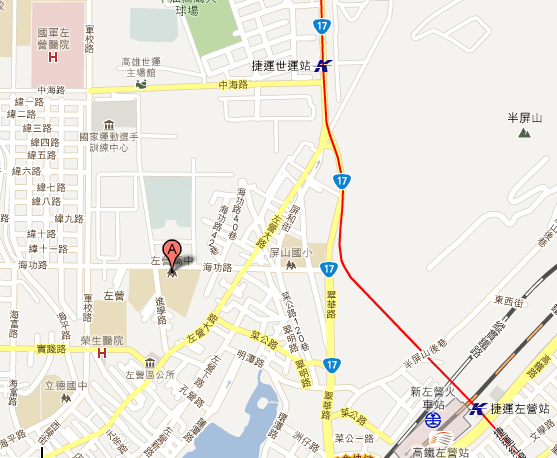 二、學校基本資料此項包含學校基本資料與建築物調查資料等二部分，說明如下。(一)	學校基本資料部分：103年度日校班級數48班人數1711人，補校班級數8班人數214人。本校主要建築物共有7棟，分別為忠孝、仁愛、信義、和平、活動中心、藝能館、圖書館等。本校班級總數、各班級人數與教職員工人數、建築物棟數等詳細資料，如表與表1-1-2所示。(二)	建築物資料調查部分，含校舍基本資料、校舍資料及校舍現況調查等資料，詳見表。三、環境概況(一)周邊環境及設施：鄰近蓮池潭、半屏山、左營海軍基地、明德、建業、合群眷村。(二)校園內建築物風格及特色：本校建築型態為一般學校建築主要建築皆呈現一字形，目前進行實踐樓改建工程，興建耐震、符合綠建築新式綜合大樓1棟。(三)校園平面配置圖及周邊道路，如表所示。表、學校基本資料表、103學年度學生人數表、建築物基本資料表、建築物基本資料註：*若校舍有其他重大損壞、修補增建等情形，或曾做過補強者，請將情況填於本欄。1.2 計畫依據ㄧ、「災害防救法」。二、教育部令頒「構建校園災害管理機制實施要點」。三、教育部令頒「校園安全及災害事件通報作業要點」。四、教育部函送「教育部軍訓人員值勤暨校安通報實施規定」辦理。五、教育部函轉內政部民防團隊基本訓練綱要計畫。六、內政部「各項活動安全管理指導綱要」。七、「消防法」。1.3 計畫目的擬定『校園災害防救計畫』，以建立天然與人為災害防救體系，使學校能有一妥善之緊急應變程序，使資源靈活調度，達成減災、消災與快速緊急應變與復原之功效。1.4 計畫適用範圍校園遭逢有關地震、颱風、水災、坡地災害、火災、傳染病災害、實驗室與實習場所災害及其他校園安全工作事項等緊急事故。除另有規定外，均需參照本計畫內容實施處理。1.5 計畫檢討修正之時期及時機校園災害防救計畫應每半年實施一次避難逃生演練並檢討其結果，每一年依據學校軟硬體設施或設備等實際狀況之改變檢討、補強，以及每二年依校園災害防救計畫執行情況，進行整體的修正。1.6 計畫擬定基本原則本計畫內容之研擬已參考「校園災害防救計畫編撰指南」所列之計畫擬定基本原則，研擬各篇之計畫內容，其擬定基本原則詳細說明如下。一、確立災害防救對策與措施之基本方向(一)校園災害防救計畫為各級學校推動災害防救業務之實施計畫，應以學校所在區域為範圍，屬於大方向、原則性、整體性之規劃。(二)計畫期程以四年內可執行、達成事項為原則，惟因社會變動、業務執行需求，校園災害防救計畫視需要檢討、補強，針對特殊狀況（如特別或重大災害或有人事變更），宜規定作必要之即時修正，原則每二~四年進行整體的修正。二、成立校園災害防救計畫研擬推動小組(一)校園災害防救計畫之內容須函括各類型災害，由學校相關災害業務處室成立計畫研擬及推動之工作小組，並建立相關權責單位之編組與分工，同時也可依據學生特性考量學生參與可能性。(二)需要專業團隊支援協助之部分，可尋求相關專業團隊建議、諮詢，或共組工作小組進行計畫之研擬與推動。(三)執行時校園災害防救計畫，應考量與學校周邊之社區防災組織、校外救援單位及醫療單位密切相互配合，研擬校園災害防救計畫時如有需要應邀請前述相關人員參與。三、掌握學校災害特性進行學校災害潛勢評估(一)應確實考量影響學校之災害因素（颱風、豪雨、地震、火災、有害性化學物品等）、地質（急傾斜地、軟弱地盤、斷層等）、設施與設備（老舊校舍建物、危險物設施之集中地區等）、歷史災例等要因，以掌握學校災害特性。(二)應用地區災害防救計畫了解該區域災害潛勢簡易調查資料，參考直轄市、縣（市）政府地區災害防救計畫所設定各類型災害可能引發之最大災害規模，進行科學化、綜合性之校園災害潛勢評估。四、計畫內容應涵蓋各災害類型與各災害管理階段(一)校園災害防救計畫的內容，必須涵蓋學校所在地區內可能發生之各類型之重大災害，各級學校可依據該校之災害潛勢評估分析之結果，優先針對危害度較高之災害擬定專篇計畫，而後逐年增訂其他災害類別之專篇計畫。(二)為因應各類型重大災害之防救作業，必須考量平時減災、災前整備、災時應變及災後復原重建等各災害管理階段之工作內容。五、應協調整合學校相關處室之災害防救業務與經費應用(一)為使學校各單位從平時起就能夠協調、整合，確實推動全面性之學校災害防救業務，校園災害防救計畫應由各相關處室共同參與研擬，以期有效推動、落實。(二)學校各相關處室亦應依據校園災害防救計畫各項內容，就其業務執掌範圍，擬訂災害防救業務執行計畫並編列所需相關經費，以作為業務推動之依據。六、運用災害防救相關資料與資訊(一)運用學校所在區域之基本資料（例如人文、社會、經濟、歷史災害、校園災害潛勢資料等）、建築特性（例如校舍結構、校舍高度等），作為校園災害防救計畫之基礎。(二)考量各級學校不同性質與學生特性，將各級學校學生自主能力、上下學交通方式等列入疏散避難計畫之參考。(三)校園災害防救計畫中應包括災害防救業務所需應用資料、資訊之建置或更新方式。七、製作校園災害防救圖資(一)掌握學校所在區域之災害潛勢資料、參考直轄市、縣（市）政府所製作之災害防救相關圖資等，建立考量該校災害特性之防災地圖。(二)校園防災地圖內容應明確標示校內危險處所、校內避難場所、校內避難路線、學校附近防災機關與避難中心、直轄市、縣（市）政府公布該鄉、鎮、市之避難路線、學校周邊之救援單位及醫療單位等資料。八、建立校園災害防救計畫自評機制(一)為能確實有效落實校園災害防救計畫所列各項內容，應於計畫中訂定自評機制，以作為各項災害防救業務執行管考之依據。(二)自評內容包含校園災害防救計畫內容，及校園災害防救計畫執行成效等。(三)執行校園災害防救計畫自評之方式，應由學校邀集相關處室與專家學者組成評鑑小組，進行瞭解校園災害防救計畫擬定內容與執行情形之具體程度。九、校園災害防救計畫應考量該校特殊師生之需求，審慎納入校園災害防救計畫之編撰內容。十、各級學校編撰與執行校園災害防救計畫時，應與學校災害防救教育內容結合，藉由教學、災害演練等學生參與過程，強化校園災害防救功能。第二篇 共通性事項2.1校園災害防救應變組織與通報為避免學校行政體制之複雜化，於平時並不執行分組，各處室以平時業務範圍及性質來執行災前之各項減災整備工作，應變分組將於災時啟動執行各項應變作業。 校園災害防救應變組織及其任務分工校園內必須規劃因應災害發生之應變組織，於災害發生時肩負搶救災之責任，災害應變組織需清楚界定各分組於災時所負責之應變工作，避免於救災時人力分配不均，延誤搶救時機。學校亦須排定人員進行輪班，確實於災害初期即能進行聯繫、通報並快速啟動分組進行應變。一、應變組織針對常見之災害，如地震、颱風水災及火災等…考量學校現有之人力、物力，茲將校內之應變組織分為指揮官、副指揮官(兼發言人)、搶救組、通報組、避難引導組、安全防護組以及緊急救護組。校內之災害應變體系如圖‧二、任務分工災害發生，由指揮官發布救災指示於各分組之負責人，再由負責人指派分組成員執行，確保災時分組能快速進行救災行動，各分組於災時之任務分工如表，且為確保應變分組之行動，各分組除負責人之外需另行指定一名代理負責人，並確實紀錄聯絡方式(表2-1-2)，各應變成員依其分組須於平時接受相應之技能訓練，以提升災時應變之能力。三、輪值制度除平時即安排好緊急應變組織分組外，亦須針對晝夜或假日規劃執勤班表，並建立教職員緊急時期上班體制，以於災害發生當下立即停止輪休，依學校排定之輪值時間出勤，相關輪值出勤表格如表所示。圖、校園災害防救應變組織架構圖表、校園災害防救應變組織分工表表、校園災害防救編組名冊表、輪值人員班表 校園災害防救應變組織啟動時機校內之應變組織，應於災害發生時視災害情況啟動，啟動時機包含：一、地方政府成立災害應變中心時。二、上級指示成立。三、學校位於災區且受到災損時。四、校長視災情程度啟動應變組織。 緊急應變小組之設立與運作校內災害應變小組之設立須考量災害潛勢區，並可於戶外設立第二災害應變小組以防重大災害之發生，應變小組主要由指揮官下達指示，指揮各分組進行應變作業。一、應變小組之設立調查校內之建物，以忠孝樓作為緊急應變小組之設立地點，中心內備有電話、傳真、網路及相關之救災器具，中心內成員有指揮官、副指揮官、各應變組負責人，由指揮官(校長)坐鎮發布救災指示，各應變組負責人接獲指示後，帶領各分組成員進行救災作業。為確保地震災害發生時應變小組之設立，指定戶外圖書館前廣場為第二開設集合地點。二、應變小組之運作災害發生後，指揮官、副指揮官及各分組負責人需快速進駐應變小組進行救災指示之發布及分派調度，但於地震災害發生時，須由安全防護組人員先前往勘查，確認忠孝樓之結構安全無虞，若有安全之疑慮，立即於戶外指定之第二中心設立位置進行應變小組之開設。指揮官視災害之類別進行應變程序指揮各分組則依照災時之執掌進行救災作業。 災情通報災情通報主要目的為爭取時效、掌握機先，快速將災害情報傳達，進行快速之搶救作業；藉由廿四小時的值勤機制，即時協助處理校園緊急危安事件，以有效維護校園整體之安全、安寧。一、通報原則及流程為有效協助本校處理校安事件，減少事件之損害程度，依照校園安全及災害事件通報作業要點之規定將災害進行分級通報。通報流程如圖：二、通報時機為使災害發生後之應變更為快速執行，通報之時機依事件級別之不同進行通報。(一)甲級事件：應於獲知事件，以電話通報縣市教育局及教育部，並於二小時內透過校園事件即時通報網實施首報。遇有網路中斷時，改以紙本方式傳真至教育部，俟網路恢復後再補行通報作業。(二)乙級事件：應於獲知事件二十四小時內，透過即時通報網完成通報作業。遇有網路中斷時，作業方式同甲級事件。(三)丙級事件：應於獲知事件七十二小時內，透過即時通報網完成通報作業。三、建立校外支援單位電話清冊為使災害發生快速尋求支援協助，通報組應建立之校外應變支援單位之聯絡資訊如下表，表中詳細記載支援之單位，及支援單位所能提供之器材。四、通報內容在通報上應有制式之說詞，先告知通報人姓名、單位、職稱，接著告知事故發生時間、地點，再來說明事故狀況、傷亡情況、 已實施或將實施之處置以及所需之協助等，災害通報之格式如下表。表、外部支援單位聯絡清冊圖、通報流程圖表、通報內容2.2 災害防救資料蒐集學校之災害防救資料主要交由總務處負責調查蒐集，其餘處室提供資料，並請校內具有相關知識之老師進行協助，調查之項目包含災害潛勢資料、校園平面及空間配置、校內各建物之平面配置以及校內曾發生之災害及災害特性分析。 災害潛勢調查為掌握校園所在區域之災害潛勢資料、參考直轄市、縣(市)政府所製作之災害防救相關圖資等，如圖活動斷層圖，為中央地質調查所(http://www.moeacgs.gov.tw/main.jsp)之資料，從圖中可知道學校位於哪些斷層上或周邊；圖2-2-2土石流潛勢溪流位置圖，為行政院農業委員會水土保持局土石流防災資訊網(http://246.swcb.gov.tw/School/school-toknew.asp)所公布之資料，可瞭解周邊之土石流潛勢溪流，淹水潛勢可參考國家災害防救科技中心(http://ncdr.nat.gov.tw/chinese/default.asp)，所公布之資料，在規劃避難路線時應避免將路徑劃於此範圍內。資料不足部分則參考國家地震中心彙整之資料。（圖2-2-3、圖2-2-4）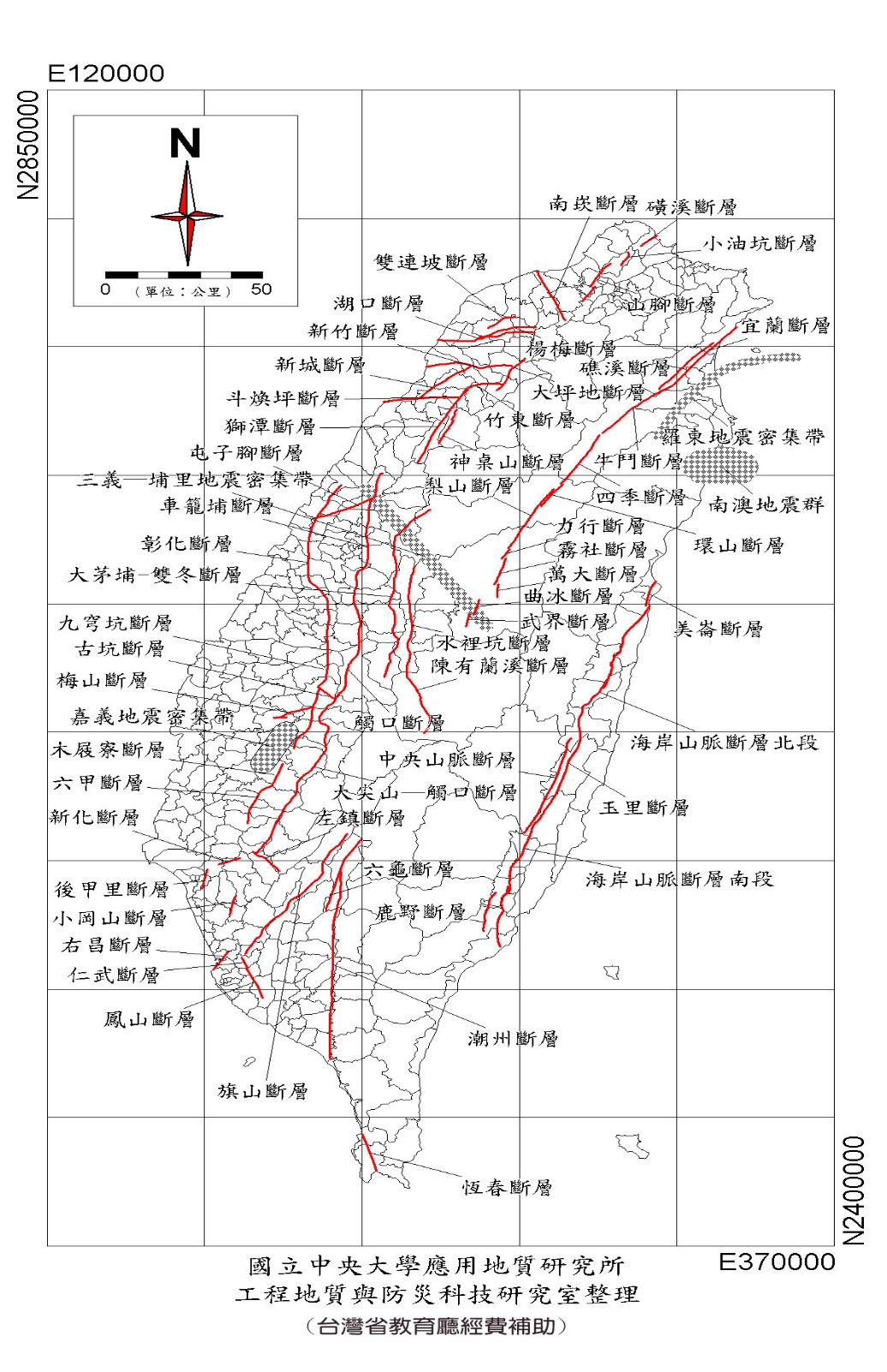 圖、活動斷層圖（資料來源：經濟部中央地質調查所；圖片製作：103年度學校災害潛勢資料更新及平台維運計畫團隊）圖2-2-3、淹水淹水災害潛勢圖（資料來源：經濟部水利署淹水潛勢圖資；圖片製作：103年度學校災害潛勢資料更新及平台維運計畫團隊） 校園平面及空間配置藉由網路提供之電子地圖調查學校周邊環境，並繪製校區內之平面圖，以便做會避難逃生路徑規劃之資料，如表，確實將校區內各棟建物之分布繪製清楚。 校園各棟大樓樓層平面配置圖說明學校每一棟建物樓層之平面配置狀況，可為未來災害疏散逃生動線規劃或救助災之參考資料。在繪製每一樓層平面圖時，宜將每一樓層隔間之教室、班級名稱或實驗室名稱同時註明，該樓層中之防災硬體設備配置位置亦宜標明，如表。 校園歷年災害與災害特性分析針對歷年校園災害事件或災害潛勢分析之說明，以便未來能優先針對危害度較高之災害擬定專篇計畫，而後逐年增訂其他災害類別之專篇計畫，並逐年編列經費將現有防災缺失逐步改善。一、歷年災害本校蒙受之災害類型主要包含地震、颱風、水災、火災、傳染病災害、實驗室與實習場所災害以及交通事故等災害，歷年災害之情形統計如表，確實紀錄歷年受災之類型，及校內財務損失之狀況。二、災害特性分析校內災害特性分析由總務處邀請各處室主任或專家學者協助分析，針對學校地理位置若鄰近邊坡或斷層帯，則宜考量邊坡地滑或鄰近斷層帯所可能造成災害之風險。針對地處地勢低窪地區之學校，則宜考量短暫豪大雨所造成淹水災害之風險，確實分析校內之潛在災害並做風險評估，如表。表、校園事故統計表表、潛在災害分析表2.3 校園災害防救教育訓練災害防救教育為提升學校師生災害防救認知與技能之方法之一，由學務處邀請學者或消防局人員舉辦防災教育相關之講座或各項逃生器材使用方法及逃生方式，並在校內舉辦活動、宣導等方式(如校內公布欄張貼各項災害相關宣傳海報，定期舉辦校內防災相關比賽，如防災書法或防災警語比賽等)，針對各項有關天然與人為災害生成原因、危險性說明，加強本校師生對於各項災害之瞭解。為確實提升本校教職員工生於災害時之應變能力，於寒暑假過程中邀請學者、曾任救災工作之人員至本校演講並要求校內所有導師、教職員工參加。開學後，於每學期之期初、期中以及期末班會，由各班導師向學生宣導災時之避難需知，必要時可聯合隔壁班級於戶外實地操演。每學期安排二次週會之時間，針對較可能發生之災害，諸如地震、風災、火災及交通事故安排講座，每種災害之講座以20-30分鐘為主，說明災害成因及如何逃生避難、宣導自助互助之精神。2.4 校園災害防救演練為使災害發生時各教職員工生能快速避難並啟動應變分組執行救災，由學務處規劃演練內容，各處室人員協助辨理，務求使校園災害演練能順利執行。演練目的在於使人員熟悉不同災害情境之應變作為，並提升應變技能，短期在學校人力、資源有限之情況下可以每年逐棟或逐區來進行應變演練，逐年完成全校應變演練之規劃，或配合多次各樓層或各棟小規模演練後，每年有二次中大規模或全校災害之演練。針對每年或每次演練之缺失應於下年或下次演練規劃前即加以改進，提昇整體災害應變能力。學校每年至少應舉辦1-2次應變計畫演練(除消防防護計畫外亦宜考量其他災害類型之演練)，演練情境可依該年度規劃重點進行腳本研擬。演練可依各年級施行或以樓層(棟別)為劃分，依據可能發生之災害類型、規模，依實際需求來設計實務演練，如通訊對講機練習、避難疏散演練、警報測試與廣播等。演練計畫之擬定必須基於以下基本觀念：一、研擬演練計畫之前，必須先有充分的「情境想定」，並以學校所面臨的實際問題為主，例如大規模地震後，應將學生留校、安撫、建立名冊，等候家長接回，而非馬上讓學生各自回家。二、至少應包含緊急避難、救護、收容、安撫之細節操作。三、必須明定各執行程序之權責編組及銜接介面。 四、必須確保所需的應變時所需的資源與人力。 五、在演練的過程中，所有作業均隨著時序有詳細的紀錄，以利事中查證及事後重構與檢討。2.5 校園災害防救計畫經費編列總務處每年應針對提升校內防災能力編列經費，此經費之用途為維護校內硬體減少致災因素、整備校內之防災器具以及提升教職員工生之防災素養等，此經費不得挪為其他用途使用。編列之項目如下：一、防災宣導手冊及教材。二、儲備物資。三、防災教育講座。四、防災/救災訓練五、災害應變演練。六、救災設備。七、其他。歷年災害防救計畫經費編列統計表如表所示。表、歷年災害防救計畫經費編列統計表2.6災害應變器材整備與分配在災害來臨時，因救災資源之送達往往時程較長，因此學校在災時自救顯得相當重要，在外部救災資源送達前先進行救援之工作，搜尋因受災而造成受困之學生，並針對受傷之教職員工生進行緊急處置，以期能於災害時第一時間協助學校內之教職員生進行避難。為增加災害應變之搶救時效，總務處必須視學校實際情形來整備災害應變器材(表) 並每月一次定期進行檢查、保養，若器材損壞或超過使用期限須進行替換，而整備之器材需放置於固定地點進行管理，主要整備之器材項目包含有個人防護具、檢修搶救工具、急救器材、安全管制工具、通訊聯絡器材等。個人防護具為保護搶救人員之裝備，防止救災人員轉變為受災之人員；檢修搶救工具為搶救時可能用到之器材；急救器材為防止受傷人員因受傷流血過度以致不及送醫之緊急包紮止血處理，待道路聯通情形再行將受傷之人員外送；安全管制工具為將受損之建物劃定危險區域警戒及交通指揮之工具；通訊聯絡器材為搜救人員間之相互連絡或通報校外單位協助救援。表、災害應變器具整備表2.7 開設災民收容所規劃與實施本校於災害發生後可作為緊急之避難收容場所，除收容學校之學生外亦可依縣市災害應變中心之需求開放部分校區收容附近之居民。一、收容所規劃原則收容區之劃設以校長及各處室主任開會進行決定，原則上收容之居民為附近之住戶，收容區與學區需劃分仔細，在生活收容區之民眾以不影響災害復課之進行為原則。劃設上需注意此區域是否具潛在災害之危害、收容所之收容人數等，各收容所需有負責人員進行管理(表)。二、收容所之開設學校收容所負責人依指揮官(校長)指示開放收容所收容受災民眾，並於收容所門口發放受災民眾人員識別證(表)；避難引導組引導災民前往收容所進行避難，並以戶為單位安置居民；安全防護組以戶為單位要求居民填寫收容所登記表(表2-7-3)以方便管理，並尋求村里自助隊協助定時巡視收容所周遭以防止受災民眾物品遺失而造成混亂。表、收容所總配置表註：1.收容所名稱依建物(場所)名稱而定。2.樓層須寫明地上及地下之樓層數。3.開設順序依編號而定。表、受災人員識別證表、收容所登記表2.8 校園危險建物與危險設施之警戒標示總務處偕同學務處之人員，於每學期開學前巡視校內之建物及設施。巡視之重點對象為校內老舊之建物及電器設備，發現可能致災之建物與設施應立即張貼臨時警告標示，並自行改善或尋求校外專業人員協助，若於開學時仍無法獲得改善，須劃定警戒區，張貼明顯標示，並於開學時周知所有學生，並要求各班導師於上課前再次告知，學務處學務處人員於危險設施、建物未獲得改善前須不定時巡視，待獲改善後始能拆除警告標示。2.9 協助校外環境清理減少校外致災因子由學務處與周遭社區配合，分配各班及負責之區域進行清理，共同維護校外環境，環境清理須特別注意排水溝之清理、積水之清除及廢棄物之清除等，確實減少傳染病滋生情形發生。第三篇 地震災害減災與應變事項3.1 平時預防工作事項總務處應針對災害進行調查，包含校園災害潛勢區、校園設施等資料，並對校園實驗室或專科實習教室之設施與校內建築物設施(門、窗等)進行危險評估並將所調查出危險之項目進行改善，降低災害來臨時可能帶來之危害，關於災害潛勢調查，總務處可請校外專業技師公會團體協助，災前工作事項流程如圖。圖、自主性調查流程圖 校園環境安全自主性調查一、調查範圍學校每學期應對校園內之建物及其周遭環境進行檢視，判別地震災害發生時，校園是否有產生危害之可能，並且利用建築設施耐震檢查表(表)，針對門、窗及牆等…建築物中之主要結構進行檢視，於表中應先填寫檢查人姓名與檢查日期並勾選建物是否符合安全若不符合安全，簡述須改善之內容。二、調查時機與原則原則上總務處每學期應進行一次校園環境安全維護狀況評估，並記錄評估結果留存，不合格項目將立即改善處理。若不合格項目需專業之專責人員時，將聘請專業技師或防災教育服務團協助詳細檢測、鑑定並提出改善經費，為確保全校教職員工生於之安全。當校區震度超過4級時，總務處須立即進行校園環境安全狀況檢查與評估，並採取適度措施。表、建築設施耐震檢查表 校園環境安全改善依照建築設施耐震檢查表(表)勾選不合格之項目進行改善並填寫改善內容存留，若有無法改善之項目且有可能造成校內師生之安全危害時，應立即設置臨時警告標識，並聘請校外專業技師技術人員協助改善。3.2 災害應變工作事項於災害發生時，所須執行之災害應變工作事項包含災害應變組織之運作、災害發生時學生安全之確保、學生安全疏散、確認疏散安全情形與學生安危回報家長、收集受災情況與受災情況回報、緊急救護與救助實施、救災資源之支援措施等必要措施及緊急安置收容。災害應變工作流程如圖。圖、災害應變工作流程圖 災害應變程序災害搶救成功於取決於是否迅速啟動應變機制，因此為使地震災害發生後學校能快速執行避難救助之行動，宜將應變啟動時機以及各應變小組所擔負之作業明確定義，方能於適當之時機召集於適當集結地點進行災情分析及進行任務分配。一、應變小組啟動時機學校之緊急應變組織，應於地震災害發生時視時機啟動，其啟動時機包括：(一)地方政府成立災害應變中心時。(二)上級指示成立時。(三)學校位於災區受到災損時。(四)校長視地震災情程度啟動應變小組以應付災情等。二、災害通報為適時掌握校園事件，加速處理應變，依教育部校園安全暨災害防救通報處理中心公告之分級與內容進行通報。三、各應變組織擔負之任務將各應變小組之應變工作項目確實劃分，以便災時之快速動員，各小組於災時之工作項目分配如下，各組主要應變項目如表。表、應變小組主要應變事項【地震災害】圖、災害應變流程圖 災情通報災情通報主要目的為爭取時效、掌握機先，快速將災害情報傳達，進行快速之搶救作業；藉由廿四小時的值勤機制，即時協助處理校園緊急危安事件，以有效維護校園整體之安全、安寧。為有效協助本校處理校安事件，減少事件之損害程度，依照校園安全及災害事件通報作業要點之規定將災害進行分級通報。 避難疏散之規劃與執行一、避難疏散規劃校內人員平時應加強防災演練，藉由演練各種災害應變演習，加強疏散動線的熟悉程度，避難引導組每學期宜規劃每棟建築物舉辦一次避難疏散演練，使得在實際災害發生時，能有效增加緊急疏散的效率。避難引導組每學期末前，應擬定緊急疏散地圖(疏散路線和疏散地點)，調查避難路線是否暢通，如有障礙物時應立即清除，並於新學年度公告周知教職員工、避難引導人員及相關人員。學校可將避難疏散路徑融入升旗或放學路線內，讓學生能快速避難。資源班乃屬避難時較為弱勢之ㄧ環，需將教室規劃在一樓以方便逃生。(一)避難疏散原則及流程校園疏散主要以人員疏散為主，因此在規劃疏散原則時，對疏散時機之認定非常重要，而疏散時機為意外狀況有擴大之虞或對人員可能造成生命威脅時，須即刻通知人員進行疏散。本校避難引導組規劃之緊急疏散流程如圖所示。考量本校特殊師生之需要，給予必要之疏散協助。(二)避難疏散動線規劃疏散路線的規劃不應只有一條(尚需規劃替代路線)，以因應災害情境變化，校園疏散路線應盡量避開有潛在地震危險的地方，並於規劃後標示於逃生路線圖上。集結地點的選擇宜考慮適當之安全距離，選擇附近沒有潛在危險地區及可容納部分或全部師生疏散人員之場所，於事故發生時能依疏散路線，各棟建築物應規劃避難引導人員作適當管制進行人員疏散引導。各棟建築物應規劃避難引導人員如表所示，疏散路線如圖3-2-4。(三)避難疏散集合場所之配置避難疏散集合場所應選擇無地震災害威脅之場所，儘量以空地或綠地為宜，第一時間疏散集合場所為空地，最終疏散集合場所為運動場如圖。二、避難疏散之執行(一)指揮官在接受教育局的命令或自行判斷災情之下，可決定發布疏散命令之時間，並回報至其教育主管單位及教育部校園安全暨災害防救通報處理中心。(二)緊急疏散時各班導師或任課老師應確認該班學生出席狀況及學生安全狀況，並依指示就地避難或依避難逃生路線將學生帶領至安全地點集合。(三)避難引導人員在引導避難時，應注意行動不便或有特殊情況的學生。(四)避難疏散過程發現學生、教職員工發生意外時，救護人員應迅速實行救護行動。(五)清點學生人數並上報指揮官，如學生避難情形調查表如表。(六)避難引導組可分派童軍成員至路口協助避難疏散。表、各棟建築物避難引導人員表表、學生避難疏散情形調查表圖、緊急避難疏散流程圖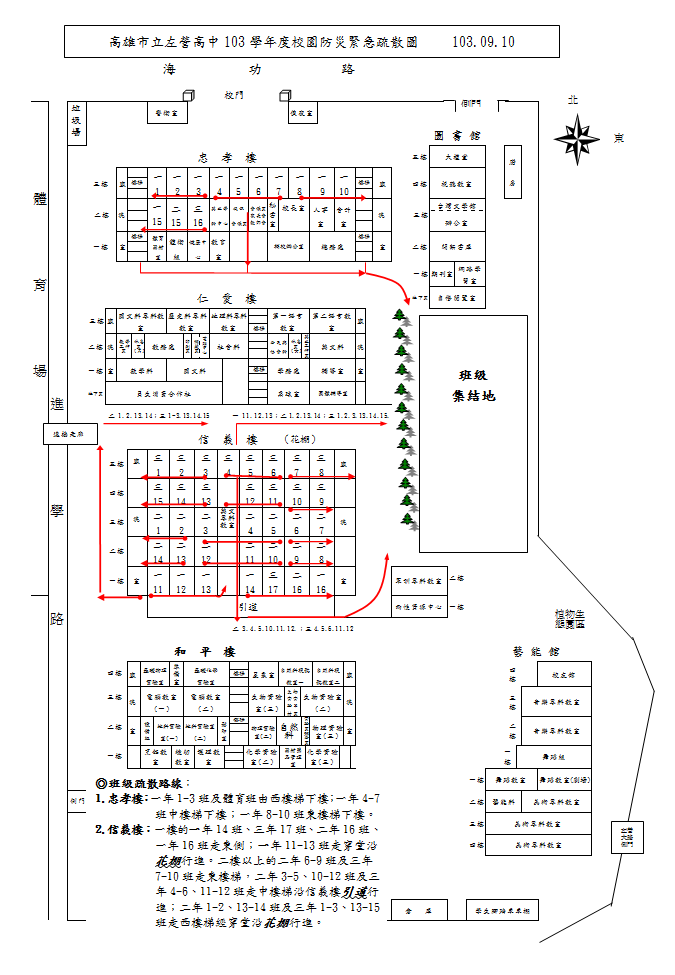 圖、避難路線圖 緊急救護與救助校園周遭醫療資源大多無法與該都市區域行政里界相符合，因此緊急救護組應研議跨行政區、里界及其鄰近區域醫療單位，協調相互支援機制，建立臨時救護站(保健室)，學校平時於防災演練上宜加強宣導，以增加師生們防災意識與救助效率。一、建立校內急救物資、搶救器材及周遭醫院連絡清冊緊急救護組將校內備有之急救物資、搶救器材登錄造冊(表)，詳細記錄數量及放置地點，急救及搶救器材通常包含：個人防護具、搶救工具、急救器材等。建立周遭醫院(診所)之聯絡清冊(表3-2-5)，內容需詳實記載聯絡方式及地址，災時能將重傷患即時送往能夠進行救護之地點。二、定期檢視急救用品並更新緊急救護組每月應確認急救器材之內容，檢查是否短缺，並將放置日期過久之用品進行替換，須保持存放急救用品容器之清潔，確保急救用品不受污染。三、童軍社團可於第一時間協助保健室搭建帳棚，供戶外緊急救護使用。四、建立緊急救護及救助流程災害後至避難地點確認師生人數，由搶救組偕同緊急救護組之人員前往受災地區搜尋未逃出之師生，並進行初步之急救措施，爾後再送至避難地點，救護救助流程如圖。五、執行救助及救護作業(一)尋找傷患並搬運至緊急救護場所搶救組前往避難地點確認失蹤人數，基本上以3人為一團隊，視失蹤人數由指揮官決定派遣團隊前往，團隊應攜帶擔架及急救箱。至現場後進行人員搜救，搜救出之人員由團隊中之緊急救護人員進行初步包紮，之後將傷患送往避難地點。(二)緊急包紮、外送搶救人員將傷患送達避難場所，緊急救護人員仔細檢查傷患之傷勢並包紮，若傷患傷勢嚴重須連絡附近醫院(診所)將重傷之傷患送往。(三)社團成員協助緊急包紮緊急救護組可指示童軍成員(或有紅十字會頒發之初級急救員)協助進行緊急包紮。表、急救、搶救器材一覽表表、鄰近醫療機關緊急救護聯絡清冊圖、救護救助流程 毀損建物與設施之警戒標示災害發生過後，安全防護組須檢視校內之建物是否有傾倒之危險，針對可能具危險之建築物設立警戒線或標示，並定期派員前往巡視，避免人員進入造成二次傷害。一、警戒標示流程在地震災害過後，許多建築物可能會產生結構上之破壞，難以於第一時間內進行補強，故須劃定危險區域拉起警戒線，必要時定時派員前往巡視，確認無學生進入拿取物品。流程圖如圖。二、警戒線(警告標示)設置地震災害過後，由搶救組確認建築物無師生滯留，安全防護組若認定此建築物與設施為危險時，安全防護組之人員須立即設立警戒線(警告標示)，警告師生不可靠近，並且定時派遣人員進行巡視，派遣巡視之人員以2人為一組為原則，警戒設置判定表如表。圖、警戒流程圖表、建築物危險判定表資料來源：震災後危險建築物緊急鑑定作業基準第四篇 颱風、水災災害減災與應變事項4.1 平時預防工作事項一、風災為降低颱風來臨時所造成之損失，針對戶外之懸掛物及校內之樹木，總務處需派員定期查看，固定懸掛物、修剪樹枝，避免遭強風吹落造成災害。二、水災總務處應調查校內容易受風害及易淹(積)水之區域、校園設施等資料，並對校園儀器、設備與建築物進行危險評估並將所調查出危險之項目進行改善，降低災害來臨時可能帶來之危害，自主性調查流程如圖。圖、自主性調查流程圖 校園環境安全自主性調查-風災一、調查範圍檢視校園內之建物及其周邊設施於災害時是否有產生危害之可能，並且利用校園環境安全檢查表(表)，針對門、窗及天花板等…建築物中之結構進行檢視，並勾選建物是否符合安全若不符合安全，簡述待須改善之內容。二、調查時機與原則原則上總務處每學期開學前應進行一次校園環境安全維護狀況評估，並記錄評估結果留存，不合格項目將立即改善處理。若不合格項目之改善需專業人員協助時，由總務處聘請專業技師或專業技術輔導團體進行改善協助，以確保全校教職員工生於平時或災時之安全。若氣象局發布海上颱風警報或豪雨特報時，總務處須立即進行校園環境安全狀況檢查與評估，並採取適度措施。表、校園環境安全檢查表.A 校園環境安全自主性調查-水災ㄧ、調查範圍檢視校園內之建物及其周邊於災害時是否有產生危害之可能，並且利用校園環境安全檢查表(表)，針對校內設施進行檢視，若不符合安全，簡述待須改善之內容。二、調查時機與原則原則上總務處每學期開學前應進行一次校園環境安全維護狀況評估，並記錄評估結果留存，不合格項目將立即改善處理。若不合格項目之改善需專業人員協助時，由總務處聘請專業技師或專業技術輔導團體進行改善協助。若氣象局發布海上颱風警報或豪雨特報時，總務處須立即進行校園環境安全狀況檢查與評估，並採取適度措施。表、校園環境安全檢查表 校園環境安全改善-風災針對校園環境安全檢查表(表)所勾選之不合格項目進行改善並填具校園環境安全檢查表之改善內容。若於颱風豪雨來臨前有無法改善之項目而有受災之虞時，須採取臨時之應變措施(堆砂包、封閉窗戶或劃定區域禁止進入、拆除懸掛物等)已降低災害所帶來之影響。.A 校園環境安全改善-水災針對校園環境安全檢查表(表)所勾選之不合格項目進行改善並填具校園環境安全檢查表之改善內容。若於颱風豪雨來臨前有無法改善之項目而有水災之虞時時，須採取臨時之應變措施(堆砂包、封閉窗戶或劃定區域禁止進入等)已降低災害所帶來之影響。若校園常受淹(積)水之危害，則應採取減災工程(如提高校園高程，增設抽水機加高校園四周高程等措施)。4.2 災害應變工作事項包含災害來臨前之戒備、應變組織之運作、收集受災情況與受災情況回報、災害發生時學生安全之確保、學生安全疏散、確認疏散安全情形、緊急救護與救助實施等必要措施。風水災害應變工作流程如圖。圖、風水災害應變工作流程圖 臨災戒備接獲氣象局預報有颱風或豪雨來襲時，指揮官(校長或代理人)須待在校區內下達指令，發布停課指示或疏散一樓教室之人員；訓導處(學務處)偕同總務處人員巡視校內之門窗(擋水門)是否緊閉，假若氣象局預測颱風將有狂風產生，須針對校內玻璃做適當處置、校內若有易掉落之裝飾，選擇強化固定之方式或將裝飾收起、將怕水浸溼物件，先搬移到適當場所存放，並確認災害發生後使用之緊急應變之工具是否齊全，如有缺漏或損壞立即告知總務處將項目補齊或替換。 災害應變程序為使災害發生後學校能快速執行避難救助之行動，宜將應變啟動時機以及各應變小組所擔負之作業明確定義，方能於災時迅速召集相關人員於適當集結地點進行災情分析及進行任務分配。一、應變啟動時機學校之緊急應變組織，應於災害發生時視時機啟動，其啟動時機包括：(一)上級指示成立時。(二)學校位於災區受到災損時。(三)氣象局發布颱風警報、豪大雨特報或停止上課指示。(四)校長考慮校內可能受災情形啟動應變組織以應付災情等。二、災害通報為適時掌握校園事件，加速處理應變，依教育部校園安全暨災害防救通報處理中心公告之分級與內容進行通報。三、各應變組織擔負之任務將各應變小組之應變工作項目確實劃分，以便災時之快速動員，各小組於災時之工作項目分配如下，各組主要應變項目如表。表、應變小組主要應變事項【風水災害】圖、災害應變流程圖 災情通報災情通報主要目的為爭取時效、掌握機先，快速將災害情報傳達，進行快速之搶救作業；藉由廿四小時的值勤機制，即時協助處理校園緊急危安事件，以有效維護校園整體之安全、安寧。為有效協助本校處理校安事件，減少事件之損害程度，依照校園安全及災害事件通報作業要點之規定將災害進行分級通報。 停課放學疏散之規劃與執行一、停課放學之規劃與執行避難引導組每學期末前，應擬定停課放學緊急疏散地圖(疏散路線和疏散地點)，第一時間之避難疏散路線可結合放學路線進行規劃，並於新學年度公告周知教職員工、避難引導人員及相關人員。(一)停課放學疏散原則及流程校園疏散主要以人員疏散為主，因此在規劃疏散計畫時，對疏散時機之認定非常重要，而疏散時機為氣象局發布強烈颱風警報或發布停課指示、校長考量校內可能受災(淹水)自行宣布疏散避難指示。本校避難引導組規劃之緊急疏散流程如圖所示，如若來不及疏散則須暫時收容所有教職員工生待風雨過後始能讓學生自行離去。考量本校特殊師生(如有身心障礙之教職員生)之需要，給予必要之疏散協助，如指定專人協助避難，並提供適當之輔具協助避難。(二)停課放學疏散動線規劃各棟建築物應規劃避難引導人員作適當管制進行疏散引導。各棟建築物應規劃避難引導人員如表所示，疏散路線如圖4-2-4，當所有聯外之路線皆淹水，則須將所有教職員工生收容於學校建物二樓以上，並清點學生人數並上報指揮官(表4-2-3)。二、停課放學疏散之執行(一)指揮官在接受教育局的命令或自行判斷災情之下，可決定發布疏散命令之時間，並回報至其教育主管單位及教育部校園安全暨災害防救通報處理中心。(二)緊急疏散時各班導師或任課老師應確認該班學生出席狀況及學生安全狀況，並依停課放學路線疏散學生。(三)避難引導人員在引導避難時，應注意行動不便或有特殊情況的學生。(四)避難疏散過程發現學生、教職員工發生意外時，救護人員應迅速實行救護行動。表、各棟建築物避難引導人員表[撰寫說明：依各棟建築物填寫棟別、樓層別、班級、避難引導人員及救護人員等項目。]表、學生避難疏散情形調查表[撰寫說明：(1) 填寫學生避難情形，紀錄點名未到或受傷之學生。(2) 紀錄該學生導師其家長(監護人)之聯絡方式，並呈報指揮官。]圖、緊急避難疏散流程圖、避難路線圖[撰寫說明：(1) 繪製學校之避難疏散路線圖。(2) 準備校內之平面配置圖。(3) 確認各棟建築之人口數。(4) 繪製各棟建築之疏散地圖，一棟建物之所有出口需分配鄰近教室之學生進行疏散，不可將該棟所有學生誘導至同一出口，除該棟建物僅具唯一出口。(5) 繪製第一時間之疏散路線，將學生疏散回家。(6) 水災避難路線圖建議以垂直避難為原則。] 緊急救護與救助一、建立校內急救物資、搶救器材及周遭醫院聯絡清冊緊急救護組將校內備有之急救物資、搶救器材登錄造冊(表)，詳細記錄數量及放置地點，急救及搶救器材通常包含：個人防護具、搶救工具、急救器材等。建立周遭醫院(診所)之聯絡清冊(表4-2-5)，內容需詳實記載聯絡方式及地址，災時能將重傷患即時送往能夠進行救護之地點。二.定期檢視急救用品並更新緊急救護組每月應確認急救器材之內容，檢查是否短缺並將放置日期過久之用品進行替換，須保持存放急救用品容器之清潔，確保急救用品不受污染。三、建立緊急救護及救助流程災害後至避難地點確認師生人數，由搶救組偕同緊急救護組之人員前往受災地區搜尋未逃出之師生，並進行初步之急救措施，爾後再送至避難地點，救護救助流程如圖)。四、執行救助及救護作業(一)尋找傷患並搬運至緊急救護場所搶救組前往避難地點確認失蹤人數，基本上以3人為一團隊，視失蹤人數由指揮官決定派遣團隊前往，團隊應攜帶擔架及急救箱。至現場後進行人員搜救，搜救出之人員由團隊中之緊急救護人員進行初步包紮，之後將傷患送往避難地點。(二)緊急包紮、外送搶救人員將傷患送達安置地點，緊急救護人員進行檢查傷患之傷勢並包紮，若傷患傷勢嚴重須連絡附近醫院(診所)將重傷之傷患送往。表、急救、搶救器材一覽表 [撰寫說明：(1) 將學校防災用品建置清單，以便管理。(2) 詳列防災器具之數量及存放位置，並填寫該項目之用途及注意事項。]表、鄰近醫療機關緊急救護聯絡清冊 [撰寫說明：填表時，調查學校附近醫療資源，並紀錄可提供醫療項目。]圖、救護救助流程第五篇 火災災害減災與應變事項5.1 平時預防工作事項依照消防法規定撰寫消防防護計畫書，計畫書內容包含自衛消防編組、防火避難設施之自行檢查、消防安全設備之維護與管理、及其他災害發生時之滅火行動、通報聯絡即避難引導等、滅火、通報及避難訓練之實施、防災應變之教育訓練、用火、用電之監督管理、防止縱火措施、場所之位置圖、逃生避難圖及平面圖以及其他防災應變上之必要事項等十項內容，並於每年年底依學校狀況修正消防防護計畫書，確實執行本校之防火管理的必要事項。根據各類場所辦理消防安全設備檢修申報之規定，學校須每年委託消防設備師(士)做檢修申報之作業，並針對不合格之部分進行改善，確保火災發生時，各類消防設備能確實發揮功能。5.1.1 校園環境安全自主性調查學校應調查周遭環境易因人為因素而發生災害的潛勢區地點（如表5-1-1、5-1-2所示）。並進行歷年學校災害紀錄調查，將災害日期、引發災害因素、災害類型、規模、地點，及受損狀況作成受災紀錄表(如表5-1-3所示)。並針對受災頻繁或易受災部份，進行必要的改善或相關減災工作。表5-1-1、加油站(校園周邊100公尺範圍內)表格來源：教育部95年度「全國學校災害潛勢資料規劃與建置」計畫[撰寫說明：調查學校周邊有無加油站，並紀錄數量與學校相距之距離。]表5-1-2、化工廠及石化設施(校園周邊500公尺範圍內)表格來源：教育部95年度「全國學校災害潛勢資料規劃與建置」計畫[撰寫說明：調查學校周邊有無化工廠及石化設施，並紀錄數量與學校相距之距離。]表5-1-3、火災災害受災紀錄表[撰寫說明：詳細紀錄曾發生之火災事件，填寫火災發生日期、原因、類型、受災範圍及受損情形。]5.1.2 校園環境安全改善一、災害防救人員之整備編組為預防火災發生，平時應就校內災害防救業務處室進行火災預防管理編組。(一)	須設置管理權人與防火管理人。1.管理權人之職責共八項：(1)須選任位於管理或監督層次且具有能正當公正地執行防火管理業務的權限者為防火管理人，使其推動防火管理業務。(2)指導監督防火管理上必要業務之推動。(3)申報消防防護計畫書。(4)消防安全設備之檢查維護之實施及監督。(5)管理權區分時，協同各管理權人制定共同消防防護計畫。(6)在防火管理人制定或變更消防防護計畫時，提供相關必要之指示。(7)申報防火管理人之遴用及解任(8)其他2.防火管理人之職責共十一項：(1)計畫之製作、檢討及變更。(2)用火、用電處理之指導及監督。(3)危險物品及相關設施之監督、檢查。(4)電器配線、電器、機械及用火設備之安全監督管理。(5)消防安全設備之檢查維護之實施及監督。(6)通報、滅火、避難訓練之實施。(7)對管理權人提出建議、請示及其他相關協調聯絡事項。(8)防火避難設施自主檢查及管理。(9)其他防止縱火之預防措施等防火管理上必要之事項。(10)管理權區分時，須將上揭各項事宜向共同防火管理人報告。(11)其他(二)根據消防法規定應針對場所內之防火避難設施、使用火氣設備、瓦斯設備、電器設施及消防安全設備實施火災預防管理編組，以達防火管理業務分工分責之目的（如表8-1-4所示）。(三)	由防火管理人名定各樓層、用途之防火責任者與防火員，其任務共有四項。1.輔佐防火管理人。2.有關火源使用之管理。3.有關防火避難設施、使用火氣設備、瓦斯設施、電器設施及消防安全設備、危險物品設施等之日常管理。4.地震時用火用電設備器具之安全確認。(四)	避難路徑之規劃與設定1.防火管理人應製作避難逃生路線圖，清楚標示各層消防安全設備位置，及通往室外之避難逃生路線，張貼於顯而易見之位置。2.樓梯、走廊、出入口、通道等避難路徑不得放置物品。3.屋頂設有避難場所時，其屋頂及通往屋頂之避難路徑，不得放置妨礙避難之物品。4.平時教室門窗應保持正常動作，不得放置妨礙門窗機能之物品。5.避難路徑及滅火器、消防栓之周邊，應經常整理，不得放置妨礙逃生避難及滅火之物品。二、定期檢查校園設施及設備(一)定期針對使用火源、瓦斯、電器等設備實施檢查、管理，每月應檢查一次。(二)施工時，應製作施工中限制使用火源及會同等之安全計畫。(三)防火管理人應對場所內之防火避難設施、用火用電設備器材、危險物品設施等之性能良否實施自主檢查，其實施計畫應明訂於「防火管理自主檢查計畫」中。(四)防火避難設施之自行檢查結果應詳細填寫。(五)為維護本場所消防安全設備平均保持其功能，每月進行一次自主檢查。(六)管理權人為維護管理消防安全設備，應訂定「消防安全設備之檢查實施計畫」。(七)每年進行一次外觀檢查、機能檢查及綜合檢查，檢查結果依申報制度規定陳報消防機關。三、研擬搶救災資源運用機制(一)對於自衛消防隊之裝備（防災機具），平時應定期清點項目與數量，建立清冊，以利應變時使用，損壞或不足時，應予以汰換補充。(二)應定期檢查與維護保養防災機具，確保能正常運作，若有不足時應向上級教育單位申請相關物資。四、實施防災教育訓練(一)	防火管理人應積極參加消防機關或防火團體舉辦之講習會或研討會，同時應隨時對校內相關人員辦理防火講習會或宣導會。(二)	消防防護計畫之內容及教職員工之任務，應透過防災教育周知所有人員。(三)	實施自衛消防編組訓練，使其於災害時能迅速展開活動。每次以四小時為主，並於十日前先通報當地消防機關。(四)	滅火、通報及避難訓練之實施，每半年至少舉辦一次，(五)	定期實施災害演練，應每年進行一次以上假定訓練。表5-1-4、火災預防管理編組[撰寫說明：填寫各段建築物之防火責任人員、火源責任人員。]5.2 災害應變工作事項災害應變工作事項包含應變組織之運作、正確使用RACE守則、收集受災情況與受災情況回報、災害發生時學生安全之確保、學生安全疏散、確認疏散安全情形、緊急救護與救助實施，火災災害應變工作流程如圖8-2-1。圖5-2-1、火災災害應變工作流程圖正確使用RACE的守則火災初期之火災緊急應變守則為RACE，R.A.C.E緊急應變守則只是習慣用語，並非都要依R→A→C→E之順序操作，而一成不變的，必須判斷不同時空、不同災害境況、不同的人力設備資源、不同的建築配置、不同的火源位置大小，調整較合適或同步操作之操作順序，重點在於平時對the worst case之律定及演練檢討修正，RACE守則概念如圖8-2-2。R (Remove, Rescue)：救援撤離，將住民移出著火的區域A (Alarm)：立即通報，啟動警報及警示周邊的人，例如啟動警鈴、廣播或是通知其他周邊的人員等。C (Contain)：侷限火煙，人員撤離起火的住房，立即關上房門，將火煙侷限在某一個區域，以利人員疏散。E (Extinguish, Evacuate)：初期滅火/疏散，使用滅火器或室內消防栓進行初期滅火。如果無法撲滅，應立即進行疏散。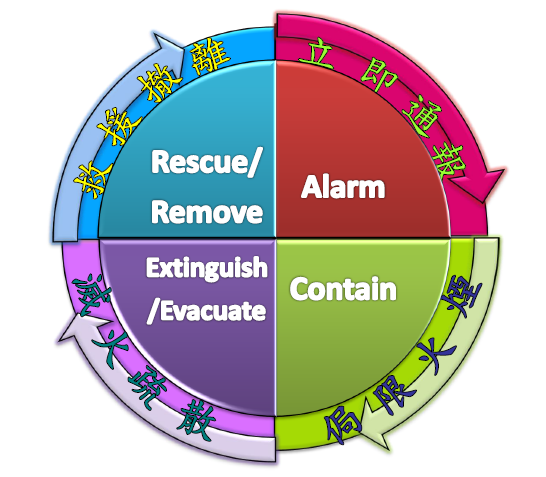 圖5-2-2、RACE守則概念圖5.2.1 災害應變程序一、校內應變組織之設立與運作(一)校內應變時之自衛消防編組1.依據校內教職員工數事先進行編組，人數在十人以上者，至少編組搶救（滅火）組、通報組，及避難引導組；人數在五十人以上者，應增編安全防護組、及緊急救護組；現場由指揮官統合指揮。2.火災或其他災害發生時，為使損失減至最低，故以為自衛消防隊指揮官，實施自衛消防編組。3.指揮官及各組組長均需指定職務代理人，避免搶救災工作中斷。(二)設有就寢設施或夜間有學生上課，應製作夜間、假日自衛消防編組。夜間、假日發生火災或其他災害時，應依「夜間、假日自衛消防編組」進行初期活動。二、收集受災情況與受災情況回報(一)發現火災應採取確認之措施。(二)受信總機火災地區顯示燈點亮之場所與警戒區域一覽表對照，查知火災顯示區域後，立即趕赴現場，若受信總機室有數名值班人員在場時，應留下一名監視，其餘均赴現場查看確認。 (三)若到達現場需要一段時間，而現場附近又有人在場時，由通報組利用緊急廣播設備（或業務用廣播），指示在場人員前往現場確認並作報告。 (四)受信總機多處警戒區域表示火災時，或火警自動警報設備與自動撒水設備發生動作時，原則上應斷定為火災，立即採取必要活動。 (五)由防災中心趕赴現場之際，應同時攜帶滅火器、手電筒、鑰匙等物。 (六)現場之確認，即使未見有煙時，亦不能斷定不是火災。天花板、管道間、配管空隙、電線空隙等隙密部份應詳加觀察。若確認需耗費時間者；中途應將經過情形報告自衛消防隊指揮官。 (七)現場確認人員應利用無線電、緊急電話等，將確認結果連絡自衛消防隊指揮官。(八)通報連絡要領1.發現火災者，或接到火災報告者，應立即向消防機關通報。通報時應鎮定而正確地撥號或按號鈕，並報告下列內容： (1)事故之種類（火災或救護）。(2)火災處所。(3)建築物之名稱。 (4)火災之狀況（起火位置、燃燒物、燃燒程度、有無待救人員）。 (5)其他。2.為使通報內容迅速、正確傳達，最好於防災中心、電話總機房等處，張貼「通報範例」，緊急時可供參考。3.利用電話通報之方法(1)一般電話：利用工作場所之普通電話，撥119。(2)公眾電話：投幣式：拿起話筒，按電話機上之紅鈕再撥119，不需投幣。卡式：拿起話筒直接撥119，不需插入卡片。 (3)直接通報 4.設置緊急通報裝置與火警自動警報設備連線。夜間當火警自動警報設備動作時，能夠將火警所在位置通報消防機關。(九)若瓦斯洩漏時，應即關閉附近瓦斯開關，並嚴禁火源，同時立即通報瓦斯公司及119，告知（場所名稱）之瓦斯洩漏位置（或樓層）及有無受傷人員（及人數）。並進行場所內廣播，其廣播範例如下：“這裡是（OOO），現在於OO地區發生瓦斯外洩。請立即關閉瓦斯關開關、停止使用用火用電設備器具，並熄滅香煙等火源。各位教職員生依照避難引導人員之指示避難。”(十)建立災害防救相關單位之緊急聯絡電話（如表8-2-1所示），於災害發生時，依緊急聯絡電話進行通報作業。表5-2-1、緊急聯絡電話表 [撰寫說明：填寫學校周邊可協助處理火災之相關單位、人員及聯絡電話。]5.2.2 災情通報災情通報主要目的為爭取時效、掌握先機，快速將災害情報傳達，進行快速之搶救作業；藉由廿四小時的值勤機制，即時協助處理校園緊急危安事件，以有效維護校園整體之安全、安寧。為有效協助本校處理校安事件，減少事件之損害程度，依照校園安全及災害事件通報作業要點之規定將災害進行分級通報。5.2.3 避難疏散之規劃與執行一、避難路徑之規劃(一)防火管理人應每一樓層製作避難逃生路線圖（如圖8-2-3所示），清楚標示各層消防安全設備位置，及通往室外之避難逃生路線，張貼於顯而易見之位置。(二)樓梯、走廊、出入口、通道等避難路徑不得放置物品。(三)屋頂設有避難場所時，其屋頂及通往屋頂之避難路徑，不得放置妨礙避難之物品。(四)平時教室門窗應保持正常動作，不得放置妨礙門窗機能之物品。(五)避難路徑及滅火器、消防栓之周邊，應經常整理，不得放置妨礙逃生避難及滅火之物品。二、災害發生時緊急疏散措施(一)火災發生之際，是否應立即進行避難，依災害規模之大小、遠近等條件而異，必須在各適當之處所分別配置引導員進行避難引導，效果較佳。 (二)避難引導員之言語及行動，對處於火煙之侵襲下恐慌無助之教職員生，其影響非常深遠，因此，每個避難引導員所作的初期指示及行動，將是決定整體避難引導活動成敗之關鍵。  (三)	避難引導之時機1.辦公室、教室等固定人員出入之場所，發生火災之際，現場人員原則上應立即通報連絡，並開始避難引導。2.不特定多數出入之場所，如體育館等，應於何時進行避難，則必須依據起火場所、火災程度、煙的擴散狀況、滅火作業之實施狀況等各種因素綜合判斷，於最短時間 內作出判斷。 3.一般避難引導時期之判斷基準（如表5-2-2所示）。(四)	避難引導時機之判斷，應注意下列事項：1.指示避難引導開始之命令，原則上由自衛消防隊指揮官下令，若指揮官不在場，則由職務代理人指揮之。 2.指揮組組長即使無接到指示命令，但依該地區之狀況，判斷有引導避難必要者，應立即實施。 3.判斷基準「（一）」之情形，原則上只限於疏散起火層及其上層，但其他樓層因煙之流入，指揮組組長判斷有緊急避難時，亦可立即引導避難。4.避難引導與初期滅火應併行，但若人員稀少，兩方面分配人員困難時，除非火災之規模不大，可用滅火器撲滅者外，應以避難引導為優先。滅火活動則委由後續前來支援之組員，甚至等待避難引導之後再行實施。(五)避難引導之原則1.避難有關之指示命令，使用緊急廣播設備為之。避難引導組人員則利用手提播音器或麥克風為之。進行避難疏散除起火之該棟建築外，該建築相鄰之建物亦須進行疏散，避免延燒造成人員傷亡(如圖5-2-3)。若學校建築為ㄇ字型，則則該棟全部人員須疏散至空地。2.傳達指示命令，應注意事項如次： (1)發生火災時之廣播，內容應簡潔易懂。同一內容重覆兩次。 (2)廣播時應以鎮靜語調播放，避免急促慌亂。 (3)明確告知廣播人員之名稱，提高信賴性。例如：「這裡是防災中心」。「這裡是自衛消防隊指揮官」。 (4)廣播人員儘可能由同一人為之。 (5)避難之指示，應附加勿使用電梯等言辭。3.引導員優先配置於起火層與其直上層之樓梯入口、通道角落處所。 4.在電梯之前，應配置引導員以防止使用。 5.起火層在地上二樓以上時，應優先引導起火層及其直上層人員避難。 6.儘可能使用特別安全梯、室內安全梯、室外安全梯等較安全且可供多數人避難之設施。在無其他避難方法下，才考慮使用救助袋，緩降機等避難器具。 7.避難者人數眾多時，應速將人員疏散，以防止混亂。危險性較大之場所，應優先避難。 8.避難層樓梯之出入口、門應事先開放。 9.因受火煙之侵襲，致樓梯無法使用，或短時間內無法將現場人員移動至安全處所時，應採取下列措施： (1)將人員引導至消防隊可以救助的陽台等暫時安全之場所，並揮動布條求救。 (2)運用附近之避難設備進行避難。 (3)無法走出走廊時，應速將出入口之門緊閉，防止煙霧流入，等待消防救助，並由窗口揮動布條求救（夜間使用手電筒）。內線電話尚可通話者，應立即將人員、狀況、位置等告知消防隊。10.一度已經避難者，勿使其再返回火場。 11.引導員撤退時，應先確認是否尚有人未逃生。12.進行避難處人員之集合與人數調查，並將相關資料通報防災中心。三、確認學生安全疏散情形 (一)校園內平時即應做好疏散引導標示，使學生熟悉避難疏散方向，疏散時應指導學生注意避難或收容場所方向。(二)老師指導全班同學必須到事先指定的安全地點集合，嚴格點名清查人數，掌握人員情況。(三)在學生疏散的事務上，由避難引導組巡視分配責任區，遇有危險跡象，應立通知搶救（滅火）組人員搶救，並疏散該處教職員、學生至避難所。且透過校園廣播系統，告知身處危險建物之師生，往空曠處或避難所移動。確認教職員生安全情形，瞭解學生出席情形。[撰寫說明：(1) 繪製各建築平面之疏散路線圖。(2) 準備各棟建物各樓層之平面配置圖。(3) 標示該樓層之隔間情形、避難逃生設備位置。(4) 繪製避難路線圖。(5) 避難路線應有兩條以上，除該建築僅具單一出口。(6) 繪製圖例。(7) 須在走道加設避難路線標示，方便低年級學生進行緊急逃生。(8) 標示易致災地點、消防栓與滅火器位置。]表5-2-2、一般避難引導時期判斷基準表資料來源：內政部消防署表5-2-3、確認學生出席情形表[撰寫說明：(1) 填寫學生避難情形，紀錄點名未到或受傷之學生。(2) 紀錄該學生導師其家長(監護人)之聯絡方式，並呈報指揮官。]5.2.4 初期滅火與緊急救護一、校內緊急救助實施：初期滅火若一舉成功，則小火即告熄滅。一旦失敗，則可能造成延燒擴大，釀成悲劇。因此，自衛消防活動能否成功，初期滅火之成敗佔很大之比重。(一)初期滅火之時機1.火勢尚未延燒至天花板之前，得以滅火器、水桶等從事滅火。 2.在未產生閃燃（flash over）之前，可藉室內消防栓鎮壓。 3.搶救（滅火）組長等指揮官判斷，在安全管理上尚無危險者。(二)初期滅火除自動撒水設備自動起動撒水外，均悉依賴人員以滅火器、水桶、室內消防栓等進行滅火，以下是人為操作之滅火要領：1.於火災附近之人員，應速取附近之滅火器、水桶等器具從事滅火活動。注意使用之滅火器具，應依火災之種類（普通、油、電氣）選擇適當之類別，儘可能將滅火器具大量集中火源附近，以便連續使用。 2. 搶救（滅火）組應迅速將最近的室內消防栓箱打開，延長其水帶。一旦判斷無法以滅火器滅火時，勿逸失良機，立即使用室內消防栓進行初期滅火活動。此時，千萬勿忘操作消防栓之啟動鈕及開關閥。 3.利用室內消防栓滅火者，注意勿過量射水，以免造成嚴重水損。另外，為避免喪失避難時機，應經常確保退路。 4.自動撒水設備啟動，確認火已撲滅時，應即關閉控制閥，停止撒水，以免造成水損。(三)安全防護措施部分，火災發生之際，針對危險物一般採取的防護措施1.火災發生場所附近，若存放有危險物質者，應立即將其移除，或將處理危險物之設施停止運轉，切斷總開關，採取必要之安全措施。 2.無法採取移除等安全措施等，應緊急報告消防隊，以防爆燃等危及教職員生或消防隊員。(四)引導消防隊接續滅火活動消防隊到達後，為使其接續自衛消防編組之滅火活動，應採取下列措施：1.消防隊進入門之開放。2.為使消防隊易於進入火場，應先將各門戶開放。對於進入門或進入通路，乃至於水源附近會構成活動障礙之物品，亦應移除。3.引導消防隊至火災現場。4.為使消防隊迅速到達火災現場，應積極做下列引導：(1)到達起火場所最短通道之引導。(2)前往進出口之引導。(3)前後緊急用昇降機之引導。(五)現場情報提供部分，本校負責人、防火管理人或熟悉狀況內容之人，應積極與消防隊指揮中心連絡，提供下列情報：1.延燒狀況有關之事項*：起火場所、起火原因、燃燒範圍（火煙之擴散狀況等）、對滅火活動有障礙之物等。2.避難有關之事項*：有無逃生不及之人員、避難引導狀況、傷亡者等之狀況。3.自衛消防活動有關事項：初期滅火狀況、防火區劃構成狀況、固定滅火設備（室內消防栓、自動撒水設備、其他滅火設備等）之使用及動作狀況。提供情報之人員，應滯留於消防隊之指揮中心，以便隨時答覆消防隊之問題。(註)*者應最優先報告。提供情報之人員，應滯留於消防隊之指揮中心，以便隨時答覆消防隊之問題。二、緊急救護實施(一)由緊急救護組負責現場受傷人員搶救及送醫事宜。(二)設置緊急醫療站。(三)緊急處理傷患，並登記傷患之基本資料。(四)聯繫傷患後送之醫院，並紀錄患者之狀況與轉院紀錄。(五)回報本校指揮中心現場處理狀況。第六篇 傳染病災害減災與應變事項6.1 平時預防工作事項傳染病預防措施建立，不僅僅能使校園師生認識傳染病的危險性，並進而在日常生活中也能讓師生隨時提高警覺，防範於未然，以避免疾病的發生。學校是一個團體，校內師生眾多，彼此長時間於半密閉空間接觸，疾病易交互傳染，若不加以有效控制，有可能由學校蔓延至家庭，更波及整個社區釀成大流行。因此由學校衛生知識傳授，不僅可以建立正確的觀念和態度，並可實用於日常生活中，進而影響家庭成員的生活態度，以達預防傳染病人人有責的共識。6.1.1 校園環境衛生調查總務處應針對災害調查校園災害潛勢區、校園設施等資料，並對校園儀器、設備與建築物進行危險評估並將所調查出危險之項目進行改善，降低災害來臨時可能帶來之危害，災前工作事項流程如圖9-1-1。表6-1-1、校園環境衛生調查表[撰寫說明：(1) 以目視檢視方式調查校園環境衛生，調查項目包括：基本資料、校園用水水質調查、廁所設施、食物供應情形、病媒狀況調查及環境品質等內容。]6.1.2校園環境衛生改善ㄧ、改善環境衛生 — 切斷傳染途徑(一)安全的給水系統。(二)充足的洗手設備：所有洗手台確實提供洗手乳以供教職員工生使用。(三)排水及垃圾的妥善處理。(四)保持良好的採光及通風：每間教室設有吊扇，且隨時提醒學生將門窗打開，保持良好通風。(五)注意飲食衛生。(六)配合各種傳染病的特性，應避免教職員工學生接觸傳染源之環境。（如：禽流感—避免安排觀察禽鳥活動、接觸禽鳥、飼養禽鳥；若不慎接觸，應馬上以肥皂徹底清潔雙手）(七)注意環境衛生，撲滅病媒，與流浪或野生動物或禽類保持安全距離。二、預防直接傳染：早期發現、早期隔離、防止直接感染，預防疾病的蔓延(一)依照衛生單位規定接種疫苗、類毒素，於必要時並配合醫師建議服用抗生素或抗病毒藥物，接受完整之治療。(二)確實遵守實驗室之傳染病管制規範，防止致病微生物在操作過程中散播。(三)發現學生有可疑病徵時，立即通知學務處、導師，必要時秉報校長，儘速通知家長帶回就醫，依規定向當地衛生機關報告，轉由公共衛生專人對該家庭及社區做進一步的調查及監督。(四)勸導病生在家休息，並按各病程長短准予病假。(五)接觸者的處理：傳染病流行時被確認為患病者需採嚴格的隔離措施，並對接觸者加以監督至該病的潛伏期過為止。(六)於傳染病流行期間，導師每日應監控班級學生請假人數，並隨時與家長聯繫以了解學生請假原因及相關症狀。(七)病癒後返校的學生並不代表沒有傳染力，因此最好有醫生證明其已無傳染性再讓其返校上課。(八)環境消毒：平日就應做好環境衛生，至於在流行期間如：禽流感、登革熱等疾病接需做環境的消毒，必要時，請人噴藥以確保環境的安全。(九)購置必要之防疫器材，如：測量體溫器材、口罩、酒精等備用。(十)傳染病流行期間，應要求專車公司每日消毒，必要時，所有駕駛員每日量體溫，行車全程配戴口罩，打開車窗保持空氣流通。(十一)於傳染病流行期間，配合上級規定，必要時校內、外大型集會活動，如：校外教學、說明會、餐會等，應延（暫）緩辦理；如有必要辦理者應採取必要之人員篩選及檢查措施。(十二)傳染病盛行期間，必要時針對校外人士進入校園應於校門口量測體溫並貼識別標籤及配戴口罩，若量測體溫超過，則禁止其進入，並勸導就醫。(十三)傳染病流行期間，學校應與教育部及台北市教育局、衛生局、校安中心維持疫情雙向溝通報機制，俾立即時應變疫情。三、實施衛生教育：衛生教育是最重要的一環，經由知識的傳授，做好事前的防患措施，學生可免於被傳染及傳染給別人。(一)平日應教導學生養成良好的衛生習慣、勤洗手、均衡飲食、適量運動、充足睡眠和休息，減少到公共場所，加強自我健康管理，感冒戴口罩、咳嗽掩口鼻、發燒勿上學。(二)利用各科教學時間給予機會教育。(三)透過各種管道將訊息傳給全校師生，加深概念，如：健康櫥窗、專題演講、朝會宣導、班會、單張宣傳、電子看板等。(四)配合時節做各種傳染病的知識宣導，如：剪報、張貼海報、朝會報告等加深全體師生的危機意識，時時加以預防，免於被感染。(五)透過學生將相關知識及訊息帶回家庭，使學生與家庭相互合作，期能更有效之成果。四、病媒及有害動物處理(一)各級學校應定期依環境衛生狀況適時進行噴藥滅蟲工作。(二)主動清除孳生源及維護環境衛生。(三)各種病媒及有害動物、昆蟲處理方法如表 6-1-2。表6-1-2、病媒及有害動物、昆蟲之處理方法6.2災害應變工作事項針對校內傳染病災害發生時之規模、等級及時機擬定應變程序，災害發生時緊急應變小組之啟動應依傳染病災害類型及等級，作不同等級之應變劃分。包含應變組織之運作、收集受災情況與受災情況回報、校園出入管制、校園病情控管、患者送醫與環境消毒等必要措施，傳染病災害應變工作流程如圖9-2-1。圖6-2-1、傳染病災害應變工作流程圖6.2.1災害應變程序因應不同災害階段之影響範圍、投入人力、物資之不同，不同的應變作業亦有不同之應變組織幅員及參與成員，而人員於災害發生時能依據事前規劃的應變程序進行事故的應變處理，以有效限制災情的發展或擴大。一、傳染病類型與分級(一)將傳染病類型先做區分，傳染病類型如表6-2-1。傳染病災害發生的初期，最重要的是針對傳染病災害本身作正確的了解與辨識，確認災害的危險程度與嚴重性，初步的辨識包括傳染病之類型、災害等級之可能影響範圍。(二)將校園傳染病防治作分級如表6-2-2，並依據此應變分級通則，啟動學校防疫措施。本防治應變措施適用於具高傳染力且高致死率之疾病，尤其是經由飛沫或空氣傳染之嚴重傳染病。其他疾病種類由校園傳染病防治小組視疫情變化並參考政府防疫單位之資料後議定。二、傳染病應變流程完成初步的辨識步驟後，接著研擬傳染病應變行動方案，其中包括個人防護、避難疏散方案及啟動校園傳染病防疫機制等。傳染病應變流程，如圖 6-2-2。表6-2-1、傳染病類型資料來源：行政院衛生署疾病管制局(102年4月3日)表6-2-2、校園傳染病防治分級與措施圖6-2-2、疫情處理流程圖6.2.2 災情通報災情通報主要目的為爭取時效、掌握機先，快速將災害情報傳達，進行快速之搶救作業；藉由廿四小時的值勤機制，即時協助處理校園緊急危安事件，以有效維護校園整體之安全、安寧。為有效協助本校處理校安事件，減少事件之損害程度，依照校園安全及災害事件通報作業要點之規定將災害進行分級通報。6.2.3 校園出入管制ㄧ、調查患者名冊，掌握動態、追蹤輔導。二、落實門禁管制，謝絕閒雜人等進入校園。三、實施校園出入人員的管制，對於非本校師生要進入校園者，一律要測量體溫，並登記來訪者姓名、出入時間、來訪事由及來訪者體溫，以杜絕傳染疾病入侵本校校園及危害本校師生之生命安全。四、校外人士進出校門，應按規定辦理登記並佩帶外賓證或來訪證，並知會相關處室或人員。五、測量出入人員之耳溫槍，使用酒精棉消毒並用保鮮膜代替耳溫槍套，以避免接觸傳染。六、排定值日人員固定巡視校園，適時反映狀況，及時予以處理。七、學校警衛人員定期及不定期巡視校園，並注意死角巡察，隨時掌握狀況，及時處理。八、管制特定場所（受感染區域）之出入。九、撤離受感染場所或區域之人員。6.2.4 校園病情控管ㄧ、疑似患病者請注意與自己密切接觸之人士是否有類似症狀；若有類似症狀，請記錄所有生病者發病時間之間隔，於就醫時提供給醫師參考。當發現自己疑似遭到感染時，請務必迅速通知衛生保健組，以免校內感染擴大。二、疑似患病者請一律通知衛生保健組，以便衛生保健組可掌握校內之疫情採取因應對策。病情改善後，並經醫院評估可恢復上班上課者，即解除隔離。三、疑似患病者需保持良好衛生習慣，例如：在室內除進食外隨時戴口罩、勤洗手、不出入公共場所、不與他人共食共用餐具、使用固定之衛浴設備、使用衛浴設備後用0.05%漂白水消毒、沾有分泌物之衛生紙應先置入塑膠袋妥善密封才可丟棄等。四、學生及教職員工在校期間如被醫療院所診斷為傳染病者，應暫時停止上學、上班，並配合學校管理措施做隔離治療，直到醫師診斷無傳染之虞。五、患有傳染病之學生、教職員工，應配合學校相關篩檢及接受衛生保健組之追蹤管理，並且遵照醫護人員指示服藥及接受複查；如未配合者，教職員工將依照本校人事室獎懲規則辦理，學生則依據學務處學生獎懲規則辦理。六、住宿生在隔離觀察期間，因病情需要得依醫囑住院治療；不需住院隔離者可返家休養或是由宿舍管理中心安排遷移至獨立通風之住宿空間，無論在何處隔離皆應嚴守良好衛生習慣避免病源之散播。七、疑似患病者隔離場所仍以自家個人房間為優先選擇。但住宿同學若有疑似患病尚未被醫院收治觀察時，以由學校安排至宿舍隔離休養為原則，以避免社區感染之發生。住宿生家中若有適當之隔離房間，且家長也充分了解如何避免傳染病在家中擴散時，可經衛生保健組評估後由家長接回自家隔離觀察（但不可搭乘大眾運輸工具）。不論隔離場所為何，皆需嚴格做好相關防疫措施以避免感染擴散。八、因傳染病感染而休學後申請復學或教職員工銷假上班者，需檢附公立醫院、區域醫院等級以上之醫療院所或慢性病防治院所醫院診斷證明書，證明已接受充分之治療無傳染他人之虞，並且經衛生保健組確認。九、停課相關事項，將遵循教育部防疫通報作業規定暨處理原則。6.2.5 患者送醫與環境消毒將疑似染病之教職員工生進行隔離後，安排車輛將隔離之教職員工生送往醫院進行詳細檢查，確認送醫之人員感染疫情，聽從醫生指示進行治療，學校獲知有教職員工生感染疫情，總務處需迅速安排校園環境消毒之作業。一、執行環境維護之措施，必要時得請求環保局、相關衛生單位協助以下工作：(一)進行災害地區及疑似污染地區之總結清消，進行確認環境結果陰性。(二)災害地區環境採樣，後續監測環境檢驗結果。(三)感染廢棄物清消後之清運、銷毀。二、自來水及飲用水處理方式注意事項：以蓄水池貯水之間接自來水之學校，應檢查蓄水池是否淹水，如有淹水應抽乾蓄水池，洗刷潔淨後，再予適當消毒，才可繼續蓄水使用；或委請自來水事業單位輔導之蓄水池(塔)清洗業清洗消毒。三、廢棄物處理排泄物處理：廁所無法使用或廁所不足之建築物，應儘速設置公共廁所或流動廁所。四、垃圾處理(一)垃圾應妥善分類，裝於不透水的垃圾袋；廚餘應妥善包裝，避免蒼蠅、蟑螂、老鼠等病媒孳生。(二)垃圾應存放於垃圾集中站，便於垃圾清運及消毒工作之進行。(三)若垃圾無法定期清運，因而造成髒亂之情形，請聯繫當地環保局協助解決。(四)垃圾集中站、排水溝及髒亂地點如需要進行消毒工作，可取適量之殺菌劑或消毒劑（如酚類消毒劑、漂白粉及漂白水等），依實際需要消毒處所，直接噴灑、灑布於環境表面，如於消毒後有大雨發生，則可於雨停後再行消毒一次，以發揮消毒之功效。五、病媒及有害動物處理(一)學校應依環境衛生狀況適時進行噴藥滅蟲工作。(二)請學校師生及人員主動配合清除孳生源及維護環境衛生。(三)適時宣導告知為避免蚊蟲叮咬，應儘可能穿著長袖衣褲。學校並可向各級衛生單位應視衛生需求，請求提供適當之防蚊藥品。第七篇 實驗室與實習場所災害減災與應變事項實驗室與實習場所中若有不當操作或人為疏忽，均可能導致意外發生，輕則影響人員的健康，重則造成工作環境的污染，甚至會造成人員之傷亡及財產之損失。然而，防護措施再縝密，還是可能發生實驗室災害，為了確保實驗室與實習場所安全及落實防災工作，應確實執行本篇工作事項以降低發生災害之風險。若發生意外事故時，應即採取快速又有效的緊急應變措施，以將災害降至最低，避免因災害擴大而損及生命財產及造成環境危害，確保實驗室與實習場所及附近周遭之安全。7.1 平時預防工作事項ㄧ、學校平時就應針對校園實驗室與實習場所進行基本資料調查、自我檢查及災害紀錄等環境安全自主性調查，以瞭解學校實驗室與實習場所平時運作狀況。二、針對實驗室與實習場所進行環境安全改善，其內容包括危害鑑別、風險評估、風險控制規劃及訂定緊急應變計畫等事項，以降低發生災害之風險及損失。7.1.1 實驗室與實習場所環境安全自主性調查一、學校需調查及填寫實驗室與實習場所基本資料包括實驗室/實習場所名稱、聯絡電話、管理人、用途、設備及實驗室/實習場所配置圖等，如表7-1-1實驗室及實習場所基本資料調查表所示。二、學校實驗室與實習場所應定期進行自我檢查，檢查表如表7-1-2及表7-1-8所示。三、調查實驗室與實習場所曾經發生災害相關資料，並詳實記錄於表7-1-9實驗室/實習場所災害記錄表。表7-1-1、實驗室及實習場所基本資料調查表註：請依各實驗室及實習場所分別建立資料表。[撰寫說明：(1) 依校內實驗室數量建立表格，分別記錄各實驗室之基本資料。(2) 填表時，應調查該教室的急救設施、電力使用狀況、管理人等。(3) 建立實驗室平面圖及拍攝實驗室外觀照片等。]表7-1-2、實驗室安全衛生自動檢查記錄表 [撰寫說明：依實驗室現況填寫檢查表，並記錄改善情形。]表7-1-3、車床自動檢查表[撰寫說明：依實驗室現況填寫檢查表，並記錄改善情形。]表7-1-4、固定式起重機自動檢查表[撰寫說明：依實驗室現況填寫檢查表，並記錄改善情形。]表7-1-5、鑽床自動檢查表[撰寫說明：依實驗室現況填寫檢查表，並記錄改善情形。]表7-1-6、研磨機自動檢查表[撰寫說明：依實驗室現況填寫檢查表，並記錄改善情形。]表7-1-7、滅菌鍋自動檢查表[撰寫說明：依實驗室現況填寫檢查表，並記錄改善情形。]表7-1-8、電腦教室自我檢查表[撰寫說明：依實驗室現況填寫檢查表，並記錄改善情形。]表7-1-9、實驗室/實習場所災害記錄表註：欄位如若不足或過多，請自行增刪。[撰寫說明：詳細紀錄曾發生災害，填寫項目包括：發生日期、災害類型、受災範圍及受損情形。]10.1.2 實驗室與實習場所環境安全改善一、危害鑑別(一)學校可先行進行實驗或實習作業活動清查分析，由該實驗課程老師討論相關之例行性與非例行性實驗或研究、作業及所有人員進入實驗或實習場所之可能活動，包含訪客與承攬商與供應商、所有可使用到之公共設施、機械與儀器設備做清查區分。(二)有關實驗或實習之部分可指定實驗或實習課程老師進行危害辨識，危害辨識時須包含人員、機械、材料、環境及正常、異常、緊急之可能危害。二、風險評估(一)學校實驗或實習課程老師、實驗助教(理)等指定人員依所辨識之危害，再將其轉登錄填寫於安全衛生風險評估表如表 7-1-10。(二)依風險發生頻率判定基準 （F），如表 7-1-11，及嚴重性 （S）判斷基準，若單純只考量人員之傷害，則如如表 7-1-12所示。(三)由於災害之嚴重性之考量端視其是否包括人員、設備等其它影響因之考量而有所不同，因此嚴重性等級之判定亦可以是如表 7-1-13之表示方式。風險 ＝ 發生頻率 × 嚴重度，最後用以評估所得總分，依風險矩陣排列重要順序並界定風險等級數。(四)有關風險評估之內容，學校可依現行或他校之經驗值、輔導單位之建議來修正建立，例如有些學校單位在進行風險評估時，亦可即採行下述作法：風險＝嚴重性 × 危害 / 暴露特性 × 損失發生機率(五)針對實驗（習）場所可能發生災害風險之估算，可參考勞研所於94年度所編撰之「實驗室緊急應變程序建立」計畫中有關實驗室風險評估資料、軟體及實驗室危害辨識表，針對校內相關實驗室進行風險評估工作。(六)需注意實習(驗)場所應符合勞委會有關實習場所之相關規定，有關實驗室危害之風險評估，可至中國勞工安全衛生管理學會http://www.cshm.org.tw，進入學校安全衛生輔導團網站http://labsafety.cshm.org.tw/。1.於最新消息中找到實驗室緊急應變程序下載 （公告）下載風險評估軟體http://labsafety.cshm.org.tw/news/newsbrowser.asp?listpage=3及風險評估軟體更新資訊 http://labsafety.cshm.org.tw/esafety/2.至勞工安全衛生研究所92年度研究報告中下載有關「實驗室緊急應變程序」研究報告書面資料，電子檔下載請至http://labsafety.cshm.org.tw/esafety/。表7-1-10、安全衛生風險評估表表7-1-11、校園實驗室災害發生頻率判定基準表7-1-12、校園實驗室災害嚴重性判斷基準表7-1-13、校園實驗室災害嚴重等級分級註：本表中分數、種類及事故嚴重度說明內容各校均可依自我現況作修訂三、風險控制規劃(一)經風險評估後，依風險矩陣所得之結果來界定可容忍及不可容忍之範圍。(二)學校可針對上述結果，所鑑別出之重大風險項目依其災害之類型進行相關緊急應變計畫之規劃及應變流程之撰寫。(三)依據實驗室意外事故發生可能性、嚴重性及風險較高且最急迫改善之事項中，訂定出相關之防救計畫，並依此投注適當之人力及資源，以降低校園實驗室災害事故之風險等及損失。(四)實驗室及實習場所應自備物質安全資料表（MSDS）乙份，以備緊急應變時所需。(五)使用前負責實驗室老師須對學生施予必要之安全衛生防護教育訓練。(六)使用化學品時，必須佩帶適當之防護設備方可操作。(七)建立校園一級安全衛生管理單位（環安中心），其主要任務如下：1.校園實驗室與實習場所災害預防與緊急應變措施之規劃、建議與督導。2.校園空氣、水污染防制及毒性和放射性化學物質管理之規劃、建議與督導。3.校園消防安全管理設備及措施之規劃、建議與督導。4.校園實驗室與實習場所安全衛生管理設備及措施之規劃、建議與督導。5.校園教職員工生之健康管理及飲水衛生協調事項。6.校園實驗室與實習場所安全衛生、環境保護及消防安全相關工作之宣導、教育訓練、安全演練等事宜。7.其它上級交辦有關環保、消防及安全衛生管理事項及環境教育之業務。四、訂定緊急應變計畫(一)擬定緊急應變計畫降低災時所受到的損害，但計畫的擬定仍須配合實施演練方可達到預期的效用。1.擬定緊急應變組織架構及權責。2.確認學校相關位置進行風險危害評估。3.訂定通報程序及連絡體系。4.擬定緊急應變程序。5.擬定疏散路線圖、疏散後集合點及清查人數方式。6.訂定學校各棟大樓意外狀況緊急處理措施。7.訂定緊急應變訓練計畫。8.實地演練計畫。9.緊急應變計畫之檢討與修正。7.2 災害應變工作事項ㄧ、學校之教職員工及學生應對於緊急意外事故之應變能力及應變之處理技術上都能熟練，並於災害發生時能有正確而有效之處理，以使災害之傷害及損失降至最低。二、擬定緊急應變組織架構此步驟乃是在學校現有之組織架構之下，進行其緊急應變時任務分組及工作內容分配，以使應變之執行更為快速及有效。(一)訂出緊急應變組織架構。(二)擬定各項職務負責人及其職掌，以及其任務分配事項。(三)若有日、夜班別之不同或例假日之狀況，亦應列出輪班表。三、訂定緊急意外事故通報程序之連絡系統(一)訂出應變通報程序。(二)規定意外狀況警示系統。(三)訂出緊急應變通報名單。四、訂定各實驗室與實習場所意外狀況之緊急應變處理措施主要需將災害類型發生頻率較高者，依其嚴重程度或先後緩急，訂定出應變處理之方式。五、緊急應變小組位置應設於發生緊急狀況時能有效指揮應變之處所，但是因應緊急危害發生之特性，針對緊急危害所規劃之應變小組的設置地點，必須考量其結構安全性、距離有害物質之逸散較遠、比較不會造成污染的地區，另外也必需考量人員之緊急疏散問題，所以地點之選擇考量原則如下：(一)結構體之安全性，預先評估當緊急危害發生時，其結構體並不會受損，且在後續的威脅下也不致於有任何危害發生之場所，尤其針對於緊急的危害必須特別加以考量。(二)聯外交通通暢性：當緊急危害發生後，尤其是地震或火災、爆炸等具毀滅性災害，如果應變小組之聯外交通被倒塌物或損壞物阻隔時，應變人員亦無法進入應變小組執行工作，所以必須注意應變小組之聯外交通之阻礙物排除與淨空工作。(三)有害物質的污染風險性：如果緊急危害結果導致校園中有害物質的漏洩造成外洩現象，那應變小組就必須避開此一問題，避免應變小組人員的健康危害，所以應變小組之選擇以獨立建物或單獨通風系統為最佳考量，有時也必須注意各不同季節之風向問題。(四)對外尋求支援的方便性：在災後復建工作之進行，必須尋求相關單位的支援，若應變小組與外界之聯絡不方便時，將造成應變支援效率之下降。六、應變小組可運用之外部支援單位資料及電話應平時即加以建立備存，例如：地區性配合之醫院（若有機械性傷害之患者應考量具精密縫合手術之配合醫院）、重機械設備（如起重機、吊車、挖土機等）供應廠商電話、地區性毒物諮詢中心及毒災應變諮詢中心、氣體供應商（能將洩漏之毒化物氣體鋼瓶以炮車作裝載處理）、廢棄物處理廠商、化學物料或藥品供應商等。7.2.1 災害應變程序一、緊急應變步驟(一)危害辨識：災害發生的初期，最重要的是針對災害本身作正確的瞭解與辨識，確認災害的危險程度與嚴重性，初步的辨識可以「危害標示」與「物質安全資料表」為主。(二)擬定行動方案：完成初步的辨識步驟後，接著還要研擬不同的行動方案，其中包括急救方案、洩漏著火處理方案及個人防護方案等。(三)區域管制：結合毒性、物性、化性、火災爆炸特性、洩漏量、洩漏濃度與天候、地形等外在條件，預估其疏散距離及管制區域。(四)指揮組織：現場事故指揮官須接受一定的專業訓練，指揮官不一定須要瞭解繁瑣的搶救技巧，但須掌握整個宏觀的應變考量，以人命救助為第一要務，災情控制為第二考量，最後才是學校或設備的財產確保。(五)後勤支援：大型處理到一個程度後，必定需要後勤人力與器材的支援。人力的參與與器材的投入對災害的處理與控制是非常重要的資源。支援的人力一般都以消防隊與專家學者為主，平時需與他們保持良好的關係，並且將其緊急聯絡人的聯絡方式，彙整於明顯易取得之處，以便緊急時候聯絡。醫療的支援也是一件重要的工作，平時應該對附近醫院進行評估，待事故發生後，才能將受傷的人員迅速送往合適的醫療院所接受妥善的治療與照顧。(六)善後處理：可分為人員除污處理與現場災後處理。一般來講，須保持災區通風良好，且其清理工作須由受過訓練的專業人員負責。此外對於消防冷卻用水之廢水，可能具有毒性，應予以蒐集並納入廢水處理系統。二、應變處理程序(一)災害之發生緊急應變小組之啟動將依災害類型及其規模，可作不同等級之應變劃分。(二)學校應針對可能發生之意外事件之災害類型，再針對其可能需要之應變等級而規劃不同之應變作業程序，當然不同的應變作業將有不同之應變組織成員參與。7.2.2 災情通報災情通報主要目的為爭取時效、掌握先機，快速將災害情報傳達，進行快速之搶救作業；藉由廿四小時的值勤機制，即時協助處理校園緊急危安事件，以有效維護校園整體之安全、安寧。為有效協助學校處理校安事件，減少事件之損害程度，依照校園安全及災害事件通報作業要點之規定將災害進行分級通報。7.2.3 避難疏散之規劃與執行一、避難疏散之規劃(一)實驗室與實習場所疏散主要以人員疏散為主，因此在規劃疏散計畫時，對疏散時機之認定非常重要，而疏散時機為意外狀況有擴大之虞或對人員可能造成生命威脅時，就必須即刻通知人員進行疏散。(二)疏散路線的規劃不應只有一條，以因應不同災害情境變化，校園疏散路線應盡量避開有潛在危險的地方，並於規劃後標示於逃生路線圖上，在進行疏散管制規劃時，宜擬定適當風向狀況下之各種疏散方向，而集結地點的選擇宜考慮適當之安全距離，選擇附近沒有潛在危險地區及可容納部分或全部師生疏散人員之場所，以於事故發生時能依疏散路線作適當管制人員配置進行疏散人員引導工作。(三)學校亦應考量該校特殊師生之需要，給予必要之疏散協助，並依災害發生時學生在實驗場所內、實驗場所外等情況下確認學生之安全。(四)緊急疏散時實驗室與實習場所老師應確認學生出席狀況及學生安全狀況，並依指示依避難逃生路線將學生帶領至安全地點集合。二、避難疏散之執行(一)依應變災害等級之不同，其疏散之時機與疏散之方法亦不同，應作必要之調整，而疏散時機為意外狀況有擴大到實驗室或實習場所之虞時，必須即刻通知附近人員進行疏散。(二)若實驗室或實習場所正在作實 （試）驗而發生一級災害時，可由實驗室或實習場所在場老師請同學協助通報之同時，至少進行該實驗室內人員之疏散，然後在由隨後到來之現場應變指揮官決定。(三)應變指揮官需依救災負責組長之意見及應變計畫中風險評估的資料及其它因素：目前的災情是否會持續擴大、是否還有其它化學物質會產生其它危害，作下達疏散之決定。(四)進行疏散管制規劃時，應擬定適當風向狀況之各種疏散方向狀況，以於事故發生時能依疏散路線作適當管制人員配製置進行疏散人員引導工作。(五)執行疏散工作時，應注意以下事項：1.保護自己避免遭受災害。2.疏散學生人員離開可能受波及的區域。3.最後須集中於某一集結地點，分樓層清點人數。4.向指揮官報告應到人數與實到人數。(六)避難疏散路線需依實驗室逃生路線，進行緊急避難疏散，再依各樓層逃生路線避難疏散至緊急避難場所。(七)避難引導之時機：辦公室、教室、研究室等固定人員出入之場所，發生實驗室災害之際，現場人員原則上應立即通報連絡，並開始避難引導。 (八)避難引導時機之判斷：1.指示避難引導開始之命令，原則上由現場指揮官下令。2.指揮組組長即使無接到指示命令，但依該地區之狀況，判斷有引導避難必要者，應立即實施。3.判斷基準之情形，原則上只限於疏散發生實驗室災害樓層及該棟大樓，但其它大樓之疏散，現場指揮官判斷有緊急避難時，亦可立即引導避難。(九)避難引導之原則：1.避難有關之指示命令，使用緊急廣播設備為之。避難引導組人員則利用手提播音器或麥克風為之。2.傳達指示命令，應注意事項：(1)發生實驗室與實習場所災害時之廣播，內容應簡潔易懂。同一內容重覆兩次。(2)廣播時應以鎮靜語調播放，避免急促慌亂。(3)明確告知廣播人員之名稱，提高信賴性。(4)廣播人員儘可能由同一人為之。(5)避難之指示，應附加勿使用電梯等言辭。3.引導員優先配置於起火層與其直上層之樓梯入口、通道角落處所。4.在電梯之前，應配置引導員以防止使用。5.儘可能使用特別安全梯、室內安全梯、室外安全梯等較安全且可供多數人避難之設施。在無其它避難方法下，才考慮使用救助袋，緩降機等避難器具。6.避難者人數眾多時，應速將人員疏散，以防止混亂。危險性較大之場所，應優先避難。7.避難層樓梯之出入口、門應事先開放。8.一度已經避難者，勿使其再返回災害現場。9.引導員撤退時，應先確認是否尚有人未逃生。10.進行避難處人員之集合與人數調查，並將相關資料通報應變小組。7.2.4 緊急救護與救助一、緊急救護實施(一)由緊急救護組負責現場受傷人員搶救及送醫事宜。(二)設置緊急醫療站。(三)緊急處理傷患，並登記傷患之基本資料。(四)聯繫傷患後送之醫院，並紀錄患者之狀況與轉院紀錄。(五)回報防災中心現場處理狀況。二、緊急救助措施(一)引導外部救災支援單位接續救災活動：外部救災支援單位到達後，為使其接續自衛消防編組之救災活動，應採取下列措施：1.救災支援單位進入門之開放。2.為使救災支援單位易於進入災害現場，應先將各門戶開放。對於進入門或進入通路附近會構成活動障礙之物品，亦應移除。3.引導救災支援單位至災害現場。4.為使救災支援單位迅速到達災害現場，應作下列引導：(1)到達起災害現場所最短通道之引導。(2)前往進出口之引導。(3)前後緊急用昇降機之引導。(二)現場情報提供部分，機關或單位之負責人或熟悉狀況內容之人，應積極與救災支援單位指揮中心連絡，提供下列情報：1.災害狀況有關之事項：(1)災害引起地點。(2)災害引起原因。(3)受影響範圍（化學品之擴散狀況等）。2.避難有關之事項：(1)有無逃生不及之人員。(2)避難引導狀況。(3)傷亡者等之狀況。3.自衛救災活動有關事項：(1)初期救災狀況。(2)救災設備（室內消防栓、自動撒水設備、其它滅火設備等）之使用及動作狀況。第八篇 交通事故減災及應變事項8.1 交通事故減災一、強化校園交通安全設施整體規劃，並將「交通標線、標誌」納入校園整體設施之一部分，以配合境教之推廣。二、學校交通車，除行車執照核發、定期及臨時檢驗、車身顏色及標誌、保養紀錄卡輔導建立及查驗、其他配合教育與社政機關督導及檢查事項由該管公路監理機關辦理外，其保養及駕駛人管理之情形，應隨時檢查及督導。三、學校之校車應定期保養、維護制度、通學計劃路線、安全門演練、安檢紀錄、保險、緊急應變計劃、緊急醫療網絡(通學路線周邊醫院名稱)、緊急聯絡電話等相關計劃、紀錄、手冊及辦法。四、為維護學生生命安全，減少車禍意外情事發生，對領有機車駕駛執照之學生做適當的管理與輔導，以培養良好之駕駛習慣，避免學生發生交通事故，保障學生上下課安全。五、學校辦理校外教學活動，應重視租用車輛之安全，得由學校相關人員預先評估合格公司之信譽、車輛年份狀況及學校條件後，辦理租用手續，依教育部頒『學校辦理校外教學活動租用車輛應行注意事項』辦理相關校外教學活動租用車輛事宜。六、加強宣導交通安全教育標語、圖片、海報、法令規章及禮節等，供教學之用；並舉辦交通安全繪畫比賽等相關活動等。8.2 交通事故應變交通事故應變處理步驟，如下。一、接獲報告時（一）立即派員到現場協助。（二）通報110，請求轄區員警至現場處理，並確實告知車禍地點及人員受傷等資訊。二、現場處理（一）抵現場後，察看學生傷勢並通報119將受傷學生送醫，陪同警方完成現場肇事圖。（二）將同學受傷情形及送醫地點，回報學校校安中心轉知家長至醫院協助相關事宜。三、後續處理（一）慰問受傷學生，聯絡家長提供必要協助。（二）後續和解由學生家長與對方協調。若家長不克前來委由校安人員協助時，校安人員僅能告知權益及注意事項，勿代為決定和解條件，和解過程須與學生家長保持電話連繫。（三）受傷同學與對方無法達成和解時，可請學校法律顧問提供協助。（四）校安中心人員協調衛生保健組協助辦理學生保險理賠事宜。（五）依校安通報規定按時完成各項通報作業。第九篇 其他校園安全工作事項9.1晨間及夜間安全維護事項9.1.1 預防一、人員管制(一)防止不法份子侵入。(二)對於可疑人、物之查察與盤詰。(三)上班時間進出之非學校人員，必須確實辦理登記，嚴格管制。(四)防止人員挾帶危險物品進入校園；員工訪客攜出之物品，如與公物性質相關者，應予以查檢後放行。二、車輛管制(一)注意進出門口路邊紅、黃線區嚴禁停放車輛，以維交通順暢。(二)校門口出入開放時間嚴格管制，上放學時間嚴禁車輛進出，其他時間進出請作好交通指揮。(三)校園內車道之管制必須徹底執行，無學校通行證者一律禁止進入。洽公及送貨車輛，須停車熄火換證後，慢速進入，並依指定位置停放。三、一般勤務(一)應於學校指定地點值勤，便於管制門禁及執行警戒，不得擅離。非學校師生員工進入必須詢查，下班後外人進入應憑證件登記換證，態度必須和善。(二)應定時巡邏校園，並隨時注意監視器畫面，以維護安全。(三)校門開、關時需旁監視，避免發生危險。(四)交接前後應巡視校園，做好門禁及燈火管制工作。(五)禁止小販、宣傳、推銷人員及其與校務不相干人員等進入校園。9.1.2 處理一、發現校園內師生受傷，應即通報救護單位，並即通知健康中心處理。二、有可疑人物侵入，應即通知學校相關單位及人員，依需要通知警察局及教育部校安中心。9.2 餐飲衛生安全管理事項9.2.1 預防一、規劃設計(一)營養午餐廚房1.廚房面積高度考慮通風與採光，排水設備應維持良好的排水性。2.前處理區與烹調區應隔開，避免食物受到汙染。3.庫房應設置在避免日光直接照射，室內清潔，通風良好，溫度保持攝氏20度以下；且避免室內有下水道，蒸氣管通過。4.廚房需要具備病媒防治措施，如於窗戶及通風口加細鐵網、空氣門，另於門的四周包覆金屬。5.調理場所之照明應在200燭光以上並有燈罩保護，以避免汙染。6.桶裝瓦斯不可橫放並定期檢查瓦斯管線是否老化。(二)合作社1.合作社應選擇通風，採光照明良好之場所。2.合作社內外應保持整潔。(三)飲用水1.飲食水源應採用自來水，無自來水者，應有淨水及消毒設備處理，水質須符合法令規定。2.水源應與廁所最少相距15公尺以上。3.非使用自來水者，使用前應向當地環保機關申請檢驗。繼續使用時，每年至少重新申請檢驗1次，合格後，始可使用，檢驗紀錄並保存1年。二、設備安裝施工(一)營養午餐廚房1.設備機械與食品接觸面應平滑、完整，不可有裂縫或破損。2.設備與食品之接觸面，應具備無吸附性、無毒、無臭，不影響食品、原料，不受洗潔劑影響之特性。3.不可使用有毒金屬，如：鎘、鉛等。4.廚具擺設之低層應與地面距離15-20公分，離牆至少5公分，避免造成死角，不易清洗。(二)合作社1.供應場所應通風陰涼，應備有置物架，切勿放置地面。2.合作社設置保溫櫃溫度需達攝氏60度以上，及冷藏櫃溫度需達攝氏7度以下。(三)飲用水1.自來水與井水或其他水源之管線應分裝，不得混用，水龍頭須加以識別。2.水管應定期檢修，以防破裂，或生鏽污染水質。3.水塔池與水池應加蓋密封，設有防汙措施。(四)蒸飯設備如有自帶便當者，學校應設置蒸飯設備，並加強注意用電安全，及保溫功能。三、食品採購(一)自辦午餐1.建立嚴格驗收標準，確實執行。2.驗收奶類、調味乳應詳讀標籤日期，驗收後應予冷藏，不可置於常溫下。3.冷凍肉品應有CAS標誌，若為生鮮肉類，廠商應具有電宰證明。4.魚類、海鮮之食品新鮮度應予嚴格要求，因在食物中毒事件中，此類食品最多。5.菜式應以新鮮食品為主，避免使用半成品，因無法掌握其製作場所的衛生情形、添加物的種類、送貨車的衛生、食品的溫度等，易發生中毒。(二)餐盒訂購1.學校向外訂購餐盒，應向領有工廠登記或營利事業登記證之合格廠商訂購。2.餐盒廠商應領有衛生局檢查合格之證明。3.由校方、家長、學生等代表組成訪問小組，確實到廠商工作場所勘查，並作成紀錄備查。4.由訪視小組訂定餐盒品質、價格標準、驗收方式等標準。5.餐盒業者名單應送當地衛生單位列管。6.學校應與廠商訂合約，且不得抽取任何手續費用。7.餐盒數量大，應分數家廠商，不宜集中某一家供應商。8.供應商與學校運送距離以不超過車程30分鐘為原則。9.運送車輛應加裝保鮮、保溫設備。四、衛生管理(一)自辦午餐1.廚工衛生：(1)廚房作業人員應每學年實施健康檢查，其項目包括：身高、體重、血壓等一般檢查，胸部X光檢查、皮膚病、尿液、糞便、B型肝炎等。(2)廚工工作時應戴整潔工作衣帽，戴口罩，以防止頭髪、皮膚及其他雜物等掉入食品中。(3)工作人員養成工作前洗手之習慣，並了解其重要性，以確保衛生。(4)工作人員指甲應修剪，且不可戴戒指或首飾，避免藏汙納垢。(5)凡手部有瘡傷、膿腫者，嚴禁從事直接接觸食品之作業，以防止金黃色葡萄球菌之汙染，造成食物中毒。(6)工作中不可吸煙、飲食、嚼檳榔，如非必要切勿交談。2.冷藏（凍）庫管理：(1)設有溫度指示器，確保冷藏溫度在攝氏零度到10度之內，冷凍溫度在攝氏零下18度以下。(2)庫內物品須排列整齊，且容量應在50%~60%之間，不可過滿，以利冷氣充份循環。(3)貯存時間不可過久，煮熟食物應用容器盛裝或經包裝後冷藏。3.乾貨庫之管理：(1)專人負責：負責場所之整理、清潔及貨品出入之日期、數量等的登記。(2)貨品分類：貨品應分類存放並記錄。(3)置物架：食品、原料不可直接於地上，置物架應採用金屬製造。(4)良好通風、採光及適當的溫度、濕度，並有防止病媒侵入設施。(5)應設貯存位置之平面圖與卡片，並記錄出入貨品之品名、數量及日期。4.餐具櫥具：(1)餐具櫥具應以金屬製造，最好採用不鏽鋼，不宜採木製，避免潮濕發霉。(2)增加加熱或烘乾設備。5.砧板、刀具、容器：(1)應依生、熟食完全區隔。其中刀具及砧板需明顯標示，以利區分。(2)宜用合成塑膠砧板，不宜採木製。(3)刀具及砧板使用後，應立即清洗消毒。6.洗滌：(1)餐具應洗滌乾淨，並經有效殺菌，置於餐具存放櫃，存放櫃應足夠容納所有餐具，並存放在清潔區域。(2)使用全自動高溫洗碗機洗滌餐具者，應使用洗碗機專用之洗潔劑；該洗碗機並應具備溫度及壓力指示器。(3)採用人工洗滌炊、餐具時，應具合乎標準之三槽式人工餐具洗滌設備，並依三槽式洗滌餐具流程，使用符合食品衛生相關洗滌規定之食品用洗潔劑。(4)每週應抽檢各餐廳餐具之澱粉性及脂肪性殘留，並記錄之，不合格者應改善及追蹤管理。7.烹煮：烹煮過程應注意溫度及時間的掌握，宜少量方式翻炒，避免有中心溫度不足、部份食物不熟。8.供應：(1)運送過程食物應加蓋，並置於陰涼處。(2)班級應設置高度20-65公分矮桌或替代設備，放置餐具與飯菜食物，避免直接放置地面。(3)食品調製完成後，須加蓋或遮蔽物。(二)合作社1.銷售物品項目應符合法令規定並提理監事會議決定後經校長同意。2.各類物品售價不得高於市價，並應由員生自由購買或由學生家長提出申請委託代辦，不得強迫銷售。3.銷售物品除學用品外，請依教育部及行政院衛生署公告之「校園飲品及點心販售範圍」內容辦理。4.出售物品應為合法廠商所製造，並有下列完整標示：(1)品名。(2)內容物名稱、重量、容量、熱量。(3)食品添加物名稱。(4)製造廠商名稱、地址、製造日期、保存期限。5.出售物品應陳列置物架上，切勿堆置地面。6.派專人管理，維護合作社內外環境整潔。7.定期實地盤點，淘汰過期物品。(三)飲用水1.學校宜使用煮沸法，經鍋爐蒸汽燒開後冷卻之飲用水，或經合格濾水器處理過之飲用水。2.自動飲水機或濾水器應加強維修、保養，並定期委託檢驗及公布水質狀況，以保障師生飲用水安全。3.水塔與水池應每學期利用假期清洗一次。五、檢驗(一)自辦午餐：1.指定專人，實施簡易檢查方法，隨時檢驗各項衛生事務。2.每日應留存膳食樣品。(二)訂購餐盒：每日應留存膳食樣品(覆以PE保鮮膜放攝氏5度以下)，保存2天以上，以便查驗。(三)飲用水：定期請當地衛生局檢驗水質並作記錄。表9-2-1、飲食衛生管理檢核表 [撰寫說明：(1) 依校內廚房現況填寫檢核表。(2) 以目視檢視方式調查廚房周邊環境，並記錄改善情形。]9.2.2 處理一、學生集體食物中毒事件，不論於校外或校內發生，均易引媒體關注。且事涉原因追查及法律求償責任等，因此要把握「送醫要快、查證要慎、通報要實」之原則。二、如在校內發生，送醫之前必須由健康(衛生保健)中心先做緊急處理，必須把握學生清醒時機，詢問所進食物品及時間。並令餐廳停止供饍保留樣本，同時通知當地衛生主管機關及教育部校安中心。三、如發生於校外(其他縣市)，則必須請教育部校安中心協調當地直轄市及縣市學生校外生活輔導委員會協助處理，同時派員趕赴現場。四、事發後學校應即啟動應變小組，綜理全程並統一對外發言。五、通知家長時應婉轉緩和，勿造成家長無謂緊張情緒。六、每位送醫學生的班級、姓名、送往醫院名稱要查證記錄清楚並持續續報校安中心。七、協助蒐集樣本，樣本是否確實，將影響爾後法律責任與民事求償。9.3 防止或遏阻校內暴力事件事項9.3.1 預防一、嚴禁校門門禁管制，防範不良份子入校滋事。二、強化生活輔導，確實瞭解學生動態，以防止變態。對兇狠好鬥、暴力犯罪傾向的學生，多予愛心感化， 並予以追蹤輔導。三、引導學生正常交往活動，防止學生因感情受挫，演變成自我或暴力侵犯行為。四、裝置校園安全監視系統及加強校區照明設備，避免產生死角。五、建立警民聯防系統協調警察治安機關，加強校園周邊之巡邏查察工作。六、上課期間加強巡查相互支援，以避免宵小歹徒闖入。七、課後、假日，值勤人員注意留校、來校學生活動的安全。八、注意掌握學生校外交往與活動的情形。有所糾葛時主動協助處理，必要時通知家長到校協助處理。9.3.2 處理一、發現階段(一)暢通投訴管道：學校設置投訴專線、申訴信箱，安排專人輪值接聽、受理，並由校長親自督導。另接受學生或家長投訴電話或信函時，應將相關事件摘要及處理情形記錄陳核，經校長核章後留校備查。）(二)編訂校園生活問卷：研擬學生校園生活問卷，主動發覺校園暴力、霸凌及受暴受凌學生。(三)設計輔導課程：設計輔導課程，瞭解實際情形。(四)教師觀察評估：透過平日教學過程及學生反應，主動發覺學生受凌情形。二、處理階段(一)成立防制校園暴力、霸凌專責小組，做好求證確認工作。(二)啟動輔導機制，針對不同對象施以不同之輔導方案：給予遭受暴力、霸凌學生、施暴學生及旁觀學生妥適輔導。(三)另倘發生「學生打學生」、「家長打老師」、「學生打老師」之情況，學校處理可參考校安事件處理流程。(四)轉介與結案：處理得宜者予以結案；超越學校處理範圍者予以轉介。三、追蹤階段(一)相關人員列入個案認輔。(二)與專業合作，必要時引進社會資源進行協助。(三)檢視處理流程，作為改進參考。9.4 防竊處理事項9.4.1 預防一、以預防與嚇阻並重為原則。二、將學校教室劃分為若干安全防竊責任區，俾利各單位就近監視及立即於第一時間內趕赴現場處理失竊案件，提高校區整體安全。三、平常隨時注意周遭人、事、物等，如發現陌生人在校園逗留或行蹤可疑者，立即通報權責單位。9.4.2 處理一、各單位責任區發生竊案時，除儘速至案發現場處置外，並應即向權責單位反映。二、遇狀況時，邊處理邊反應，密切協調聯繫，不爭功、不諉過。三、應發揮先知快報精神，機警反映，及早防範，杜絕失竊案件之發生。四、竊案發生時，設法管制現場，研擬處置措施，應即通知學校相關單位及人員，依需要通知警察局及教育部校安中心。9.5 緊急停課與放學之處理一、災害發生時，學校是否停止上課應依行政院「天然災害停止辦公及上課作業辦法」辦理。二、若災害導致建築物及教學設備需時間復建無法上課者，本校得衡量實際情形自行決定是否停止上課。作成停止上課決定後，應由教務處經由以下管道協助轉達師生：(一)通知各班導師轉知學生。(二)通知學校總機、工友或值班人員，以解答師生詢問。(三)將停課事宜公告於學校網頁。(四)通知各傳播媒體協助傳達。三、校長在確認過附近道路之安全後，應迅速讓學生們返家。四、學生提早下課時需先與家長聯絡，確認回家交通方式，以確認學生的安全。五、路途較遠之學生可先將學生安置於學校並與家長保持聯繫。六、放學時應讓住在同地區的學生集體行動。七、應將學校自行決定停止上課情形向教育部與本縣教育局報備。9.6 緊急疏散之處理(有毒氣體、煙塵或其他)9.6.1 整備調查周遭可能產生有毒氣體或大量煙塵之工廠記錄其方位，選擇上風區或氣體煙塵不易入侵之地點作為避難場所（如圖9-6-1所示），並劃設避難地圖於學期初進行公告。於各樓層間及重要路口處設置避難引導人員協助避難。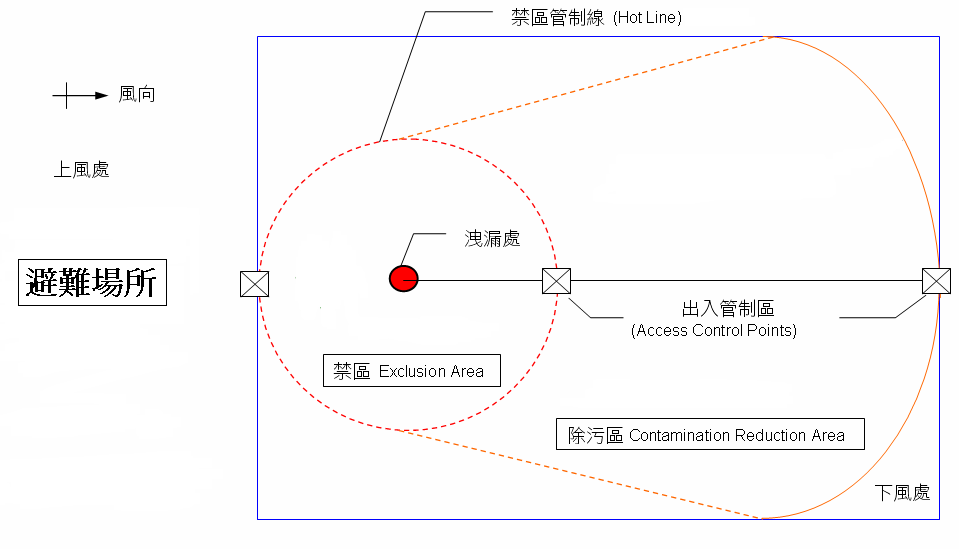 圖9-6-1、避難場所區域劃分意示圖[撰寫說明：(1) 繪製毒氣煙塵發生之避難疏散示意圖。(2) 毒氣煙塵可能產生之場所。(3) 圖中標示當地之風向。(4) 標示上下風處。(5) 避難場所位置。(6) 繪製禁區、禁區管制線、出入管制區及除污區。]9.6.2 處理發現或接獲通報有毒氣侵襲校園時，避難引導人員立即引導各班學生前往避難場所並由搶救組人員巡視各班教室，如發現學生不願避難需強制學生前往避難場所，若發生學生已因毒氣影響而昏闕，須立即搬運該生前往避難場所交由緊急救護組進行急救並連絡附近醫院協助救護，通報組立即進行通報縣市教育局、教育部校安中心及相關單位協助救援。ㄧ、送醫時需告知醫院係「中毒」。二、急救人員需先對中毒者清除汙染，以免連帶受害。9.7 住宿安全管理事項9.7.1 預防ㄧ、定期實施用電、防火安全檢查：(一)室長每日檢查寢室內用電安全，嚴禁同學在房間內抽煙及炊煮食物，如發現有電線走火或漏電事件時，除立即使用乾粉式滅火器滅火、疏散室友，並立即通報宿舍管理員協助處理。(二)各樓樓長每日督導室長實施用電安全檢查，每週實施檢視乙次，如發現有漏電或火花等異狀發生時，應立即使用乾粉式滅火器滅火及通知同學停止使用，並將實際狀況回報宿舍管理員協助處理。(三)舍長負責督導各樓樓長，每週須檢視所住樓層公共區域之用電安全並協助宿舍管理員做好全般安全管理及預防工作。(四)宿舍管理員：1.每日巡視宿舍內外，並注意水電之使用情形。2.隨時注意學生寢室有無私接電器情形。3.督導各級自治幹部實施用電安全檢視。二、強化門禁管制措施：(一)宿舍管理員每日實施門禁管制及點名，清查不假外出及遲歸同學名單，予以約談了解原因後，視狀況通知學生家長、班導師及系教官，共同輔導矯正同學失當之行為。(二)宿舍管理員發現學生外宿次數過多，立即予以約談了解狀況，並通知學生家長、班導師加強輔導。(三)督導櫃檯值班同學執勤，確實做好門禁管制工作，確保宿舍同學住宿安全。三、實施宿舍安全講習：為維護住宿學生安全、落實宿舍管理、防範意外事件發生，於每年宿舍進住後，全體住宿學生實施宿舍安全講習。四、實施宿舍消防震演練：為使同學習得正確之防護逃生觀念與方法，於重大災害時，能確保生命安全，特於每年宿舍進住後，全體住宿學生實施宿舍消防震演練。五、實施安全疏散演練：每學期宿舍管理員、自治幹部及全體住宿同學實施安全疏散演練一至二次，使學生熟悉逃生路線，避免逃生時發生推擠或找不到逃生路線之情事發生。六、實施宿舍消防及安全逃生設施之維護：(一)男、女生宿舍各層樓均裝置一個逃生緩降梯，並由總務處定期檢查，俾利宿舍同學在火災時能順利逃生。(二)總務處負責定期安檢逃生警示燈、逃生器材及火警警鈴設備。(三)每年編列預算投保建築物火險、汰換不良滅火設備及葯劑補充。9.7.2 處理一、災害發生時，依平時安全疏散演練，使學生往引導標示方向，進行避難疏散。二、負責人員指導全班同學必須到事先指定的安全地點集合，嚴格點名清查人數，掌握人員情況。三、在學生疏散的事務上，由疏散隊巡視分配責任區，遇有危險跡象，應立通知搶救隊人員搶救，並疏散該處教職員、學生至避難所。且透過校園廣播系統，告知身處危險建物之師生，往空曠處或避難所移動。四、確認教職員生安全情形，瞭解學生出席情形並將學生安危回報家長。五、依狀況通知教育部校安中心及相關單位。9.8 其他安全管理事項一、加油站漏油爆炸、污染水質事件顧及學生上放學之安全，於每學期初進行宣導，讓學生盡量避免經過加油站通學，如若通學時加油站為必經之地，則須快速通過避免逗留，降低傷亡產生之可能。不定期對校園水質進行調查，避免校園周遭之油料管線破裂汙染校內之飲水危及教職員工生之健康，如若發現水質異常立即通報縣市教育局及相關單位進行處理，尚未處理改善之期間，學校大量購置礦泉水確保校內教職員工生之飲水。二、校園內及周遭無人看守水域溺水事故(一)校內溺水事故經調查校內可能使學生發生溺水之地點包括校內游泳池、噴水池、生態池、消防蓄水池等，於這些地點放置警告標示，並於開學時由各班導師告知學生，不可在其附近嬉戲玩鬧，校內游泳池由體育組老師進行看守，其餘場所由訓導處(學務處)派人不定時巡視。發現有學生落水，學生通知於該場所看守之體育老師或離該地最近之導師進行救助行動，該導師進行救助行動同時，要求周遭學生至訓導處(學務處)、保健室進行通報，訓導處(學務處)、保健室接獲通報須立即有人員前往，當學生救出，若學生昏闕停止呼吸須快速尋求會心肺復甦術之人員進行施救，待進行急救後安排車輛將該生送往鄰近醫院進行細部檢查，並通知該生家長。(二)校外溺水事故於學期初由各班導師告知學生周遭水域之危險性，警告學生不可私下前往，並請校內會經過該老師、居民協助留意是否有學生靠近，若不幸有學生發生溺水，學校接獲通知，訓導處(學務處)主任/組長須立即前往確認學生身份，並通知該生家長及級任導師。四、校內變電箱、校外高壓電塔漏電事故(一)校內變電箱校內之變電箱須以護欄圍柵區隔上鎖並設置警告標示，並於周遭設置監視器由總務處進行監視，且於學期初時由導師告知學生不可到變電箱附近嬉戲。如若發現有學生至變電箱周遭玩耍發生觸電之情形，總務處立即派遣穿著防護具之人員並通知保健室之人員前往救助，該生若有休克之情形需快速進行急救，迅速安排車輛將學生送往附近醫院治療並通知該生家長。(二)校外高壓電塔於學期初由各班導師告知學生校外高壓電塔之危險性，告知學生放學盡量避免通過電塔附近，如需通過須快速不可在附近逗留玩耍，並請訓導處(學務處)人員、學校老師、居民協助留意是否有學生於電塔周遭玩耍，若不幸有學生發生觸電情況，學校接獲通知，訓導處(學務處)主任/組長須立即前往確認學生身份，並通知該生家長及級任導師。第十篇 災害復原工作事項10.1 受災學生心靈輔導一、先由一般的級任或專科老師(第一線的心輔老師)進行初步心理諮商，由輔導室(輔導處)指導各班導師適當地引領學生抒發對各類災害的觀感，進一步發揮其應有輔導特殊個案的功能。二、藉由集體的創作或活動，設計一些相關的活動，讓同學們在活動中，渲洩情緒，且由同儕中，發現大家的共通性及獲得支持。三、運用媒介物幫助溝通，有時口語的表達是很有限的，可準備一些工具協助同學從另一種途徑來表達對災後的感受。四、協助學生做有助益的事，設計各類災害演習協助同學獲得控制環境的力量，參加社區重建活動，使同學有機會重新建立自己的學校或自己的家園，做一些快樂的事，嘗試為生命帶來些正向的事。五、運用相關宣導海報、手冊、網站及專書進行輔導(表10-1-1)。六、可成立學生心靈輔導支援中心，動員學校所有教師及鄰近相關人力，進行學生心靈輔導。(一)成立學校學生輔導工作(師生心理復健)小組，策訂完成學校輔導工作計畫及學校師生心理復健工作計畫。 (二)實施一般性團體輔導及班級輔導。 (三)受災學生均獲致個別諮商及小團體輔導服務及必要的家庭訪問輔導。 (四)輔導資源有效整合，落實運用於災變後師生心理復健。(五)組織成員： 1.校內服務性社團、及輔導團團員(擴大編組)。 2.社區可用輔導資源。七、可請求教育主管機關或民間團體(表10-1-2)的適時支援協助。表10-1-1、災後心理諮商、輔導相關網站、手冊與專書表資料來源：教育部顧問室「校園災害防救計畫編撰指南」表10-1-2、民間心理諮詢機構表資料來源：教育部顧問室「校園災害防救計畫編撰指南」10.2 學校環境衛生之維護一、災後環境衛生之維護，可設置臨時廁所，並就排泄物及垃圾之處理等採取必要措施，以保持校園衛生整潔。二、加強防疫與食品衛生管理等相關計畫。三、立即建立廢棄物、垃圾、瓦礫等處理方法，設置臨時放置場，循序進行蒐集、分類、搬運及處置等程序，以迅速整潔校園，並避免製造環境污染。四、採取消毒等措施，以維護師生之健康。五、相關處置方式(一)由相關處室將全校圖面檢討選擇不受災威脅及廢棄物清運進出方便之空地。(二)建立廢棄物清運及處理方法，此部份可由相關處室評估若情況許可採行外包，若不可行可請求鎮公所支援。(三)定期採取消毒措施維護師生健康，由相關處室評估分別採三天、一星期及一個月消毒一次，可視情況自行縮短時程。(四)維持校園之整潔，由相關處室調配人手定期維持校園之整潔。10.3 學生復課計畫、補課計畫一、應視校園安全與否進行復課、補課計畫。二、欲在原校地復課者，請教育部或本縣教育局協助簡易教室之興建。三、原校地安全堪虞時，經由本縣教育局協助安排學生至鄰近學校或其他適當地方上課。四、補課計畫應以教育部所定之課程標準進行，但可因地區特性，做適切之調整，使學生能繼續學習。五、教職員應掌握學生的動向及學生具體受災情形(教科書、就學用品、制服、學費之減免、獎學金之發給、對災害造成家庭生活困難之學生給予就學補助)，確認此次災害對學生的心理層面有何影響，同時也應建立與家長間的聯絡體制。六、輻射與海嘯災害之復原須依政府相關規定與程序辦理。10.4 供水與供電等緊急處理一、對於災害造成設施、設備與維生管線等損壞之相關事宜，應以校內飲用水系統為優先。二、安全防護組應派員初勘檢查水利設施或各管線災後受損情形。三、供水供電前應檢查牆壁中水電管線是否已經損毀。四、檢查水池、水塔、飲水機等相關用水設備是否受損，改善學校飲用水設施，使飲用水均能達到法定之標準，視為當務之急。五、若校園需分區輪流供水，或請求運水車調度支援，則在各區分別設置三到五個供水站。六、處理完畢，再逐樓各區域一一恢復供電，不要同時供電供水，儘量以小單位恢復供應為準，這樣才能逐一確認是否有問題。七、先行搶修損壞之水、電管線，減少漏水及漏電危害，再復原校區全面供水供電八、恢復電力改善學生的讀書環境。九、立即通知相關業者(如自來水公司及台灣電力公司…等)，派遣專業技術人員緊急檢查所管設施、設備，掌握其受損情形，並對設施、設備與維生管線進行緊急修復及供應之措施，以防止二次災害，確保師生之正常生活。十、調查災情，提報搶修預算，追蹤執行進度。第十一篇 計畫實施與考核11.1 計畫實施校園災害防救計畫之考核實行，除校內進行自評外，並應邀請縣市教育局人員、學者進行審查，掌握教育局及學者建議的重心，進而確立未來校園災害防救計畫改進的方向與實施要領。一、評估之時機於每年年底完成本校災害防救計畫之評估作業。並將評估後之建議確實紀錄，以作為改進校園災害防救計畫之依據。二、評估之範圍本校校園災害防救計畫之各編內容之重點執行工作。其範圍包括：地震災害、颱風、水災災害、坡地災害、火災、傳染病災害、實驗室與實習場所災害、校園安全工作事項等。三、評估之方式(一)填報自評表由校長及各處室主任填寫績效考核表內容。(二)文件審查本校依校園災害防救計畫之內容準備相關文件，邀請縣市教育局人員、學者進行審查，於既定之日期及地點完成審查評估工作。11.2 績效考核學校依照表11-2-1績效考核表之內容評估校園災害防救計畫，並於備註欄中撰寫改進方法，並修正校園災害防救計畫。分數計算上，以完整給予2分，待改進為1分，無則為0分，選擇不須此項，則該項不列入成績考量。合計分項分數後求加權分數，加權分數=合計/(項目*2)*100，求得分數即為學校校園災害防救計畫之得分。96-100優等、91-95甲等、86-90乙等、81-85丙等，80以下為丁等。表11-2-1、績效考核表配分如下：1.有，已完整：2分。有，待改進：1分。無：0分。不須此項：--，此項則不列入分數計算。2. 加權分數=加總/(項目*2)*100學校名稱學校名稱學校名稱高雄市立左營高級中學高雄市立左營高級中學高雄市立左營高級中學高雄市立左營高級中學高雄市立左營高級中學高雄市立左營高級中學高雄市立左營高級中學高雄市立左營高級中學學校地址學校地址學校地址高雄市左營區海功路55號高雄市左營區海功路55號高雄市左營區海功路55號高雄市左營區海功路55號電話電話07－582201007－5822010教職員工人數教職員工人數教職員工人數職員：14人 職工：2人   教師： 126人(不含校長)職員：14人 職工：2人   教師： 126人(不含校長)職員：14人 職工：2人   教師： 126人(不含校長)職員：14人 職工：2人   教師： 126人(不含校長)職員：14人 職工：2人   教師： 126人(不含校長)職員：14人 職工：2人   教師： 126人(不含校長)職員：14人 職工：2人   教師： 126人(不含校長)職員：14人 職工：2人   教師： 126人(不含校長)學生總人數學生總人數學生總人數年級班級數班級數49班             男女人數：1711人49班             男女人數：1711人49班             男女人數：1711人49班             男女人數：1711人49班             男女人數：1711人學生總人數學生總人數學生總人數日間部學生總人數學生總人數學生總人數一年級16班16班男生：302人男生：302人女生：277人女生：277人女生：277人學生總人數學生總人數學生總人數二年級16班16班男生：285人男生：285人女生：285人女生：285人女生：285人學生總人數學生總人數學生總人數三年級16班16班男生：292人男生：292人女生：299人女生：299人女生：299人學生總人數學生總人數學生總人數進修學校班級數：8 班             男女人數：214人班級數：8 班             男女人數：214人班級數：8 班             男女人數：214人班級數：8 班             男女人數：214人班級數：8 班             男女人數：214人班級數：8 班             男女人數：214人班級數：8 班             男女人數：214人學生總人數學生總人數學生總人數一年級2班2班男生：15人男生：15人女生：53人女生：53人女生：53人學生總人數學生總人數學生總人數二年級3班3班男生：19人男生：19人女生：43人女生：43人女生：43人學生總人數學生總人數學生總人數三年級3班3班男生：18人男生：18人女生：66人女生：66人女生：66人學生總人數學生總人數學生總人數共計57班57班男生：931人男生：931人女生：1023人女生：1023人女生：1023人學生總人數學生總人數學生總人數註主建築物	
主建築物	
主建築物	
共7棟共7棟忠孝樓忠孝樓忠孝樓忠孝樓忠孝樓忠孝樓主建築物	
主建築物	
主建築物	
共7棟共7棟仁愛樓仁愛樓仁愛樓仁愛樓仁愛樓仁愛樓主建築物	
主建築物	
主建築物	
共7棟共7棟信義樓信義樓信義樓信義樓信義樓信義樓主建築物	
主建築物	
主建築物	
共7棟共7棟和平樓和平樓和平樓和平樓和平樓和平樓主建築物	
主建築物	
主建築物	
共7棟共7棟活動中心活動中心活動中心活動中心活動中心活動中心主建築物	
主建築物	
主建築物	
共7棟共7棟藝能館藝能館藝能館藝能館藝能館藝能館主建築物	
主建築物	
主建築物	
共7棟共7棟圖書館圖書館圖書館圖書館圖書館圖書館學校正面照(1)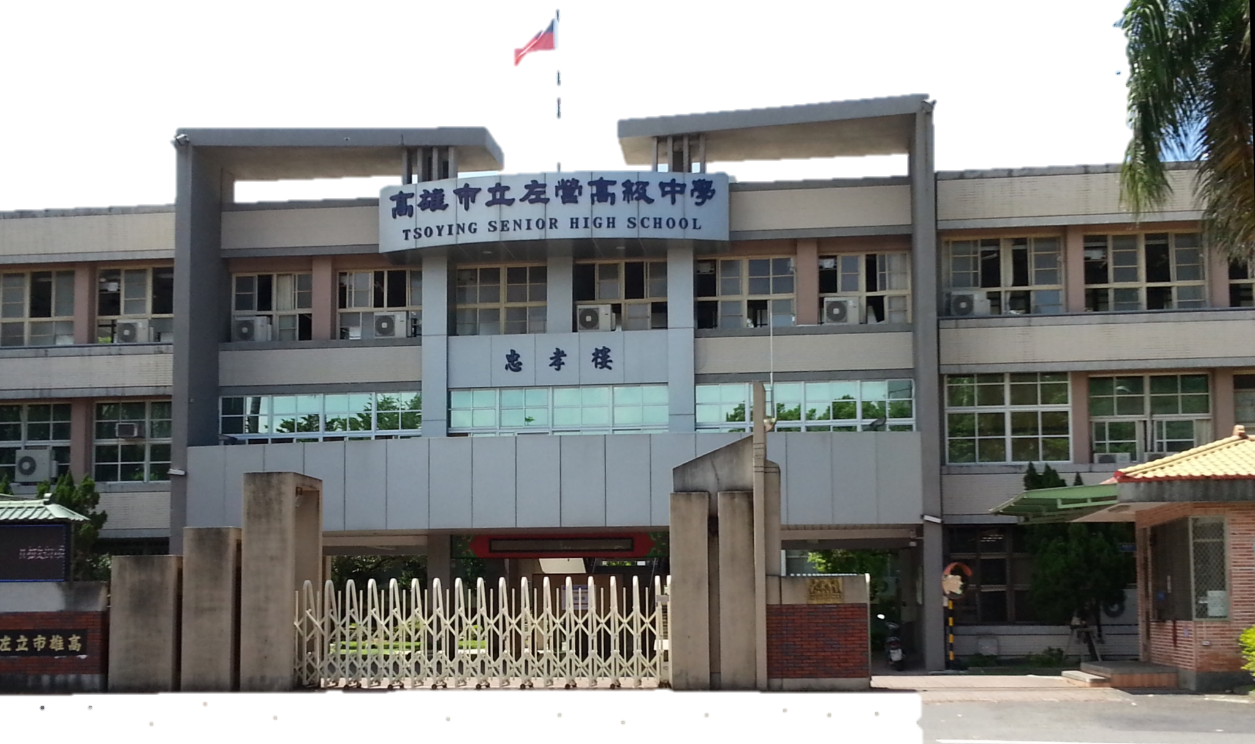 學校正面照(2)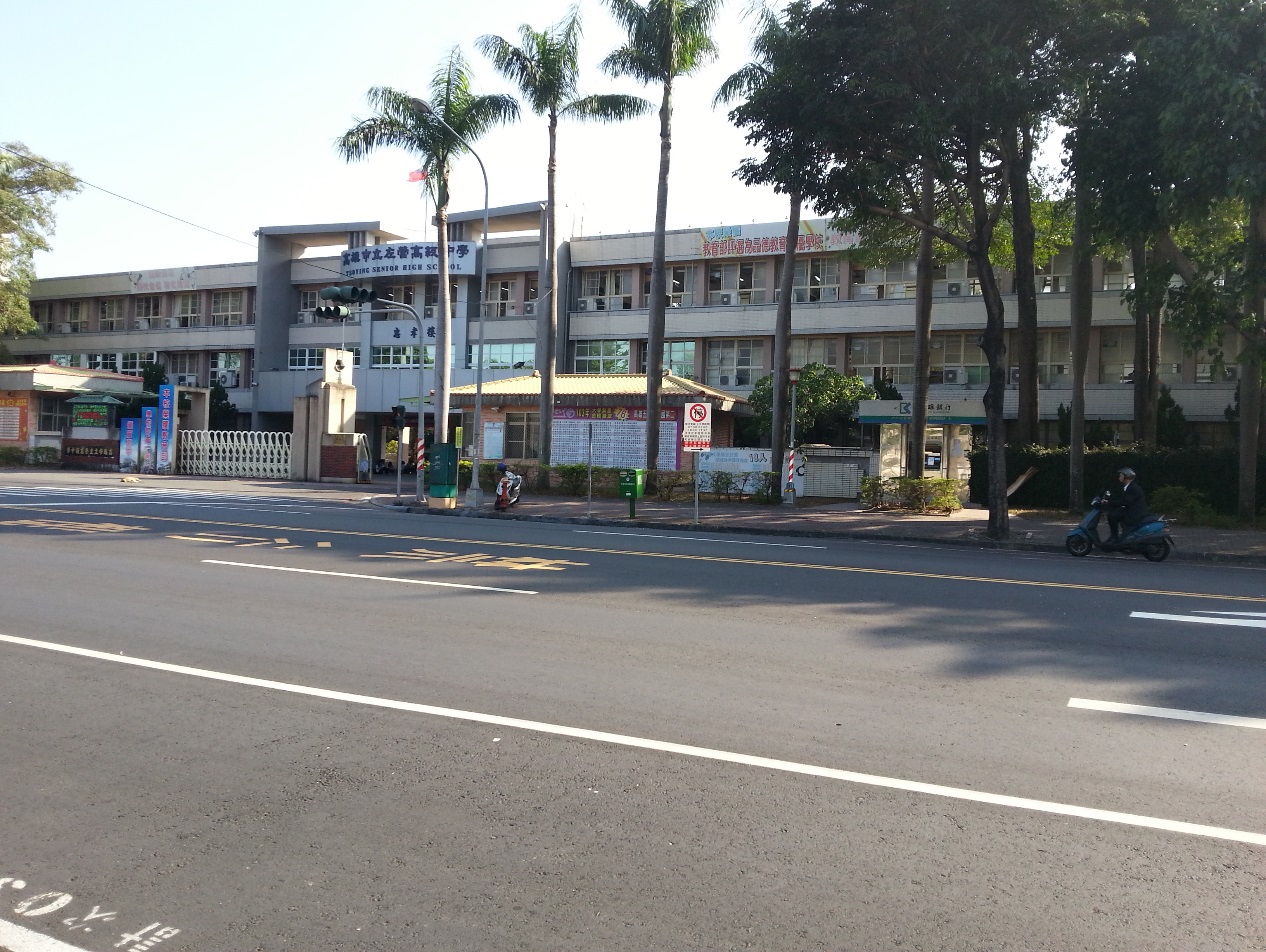 校園平面配置校園平面配置校園平面配置校園平面配置校園平面配置學校平面配置圖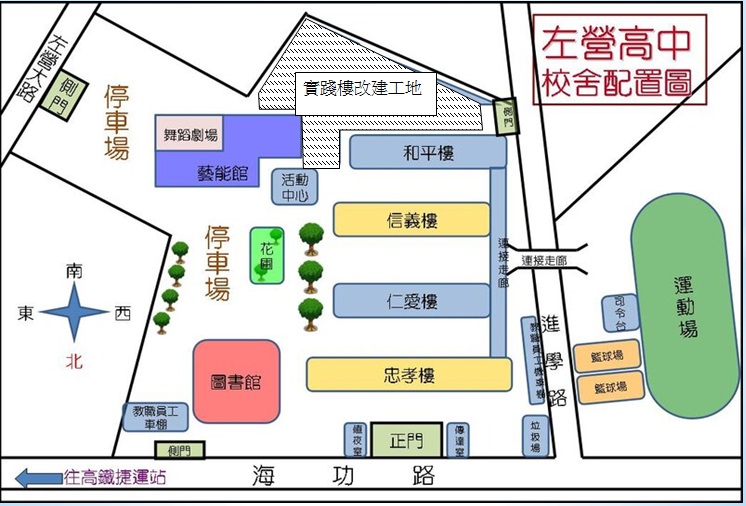 校園周邊道路圖填表人員資料填表人員資料填表人員資料填表人員資料填表人員資料填表人員填表人員蔡忍昭職稱總務主任電話電話07-5822010#301電子郵件信箱general@mail.tyhs.edu.tw填表日期：　年　月　日填表日期：　年　月　日填表日期：　年　月　日填表日期：　年　月　日填表日期：　年　月　日年級班級日校日校日校日校日校補校補校補校年級班級一一二三三一二三1383837434336301823939374444373121339393533332243838374343538383543436383838424273838384141838383727279383837383810444437363611444437343412434338373713434334138381439394134341588201212161515212020合計(人)580580566565565736161總計(人)17111711171117111711195195195填表人員資料填表人員資料填表人員資料填表人員資料填表人員資料填表人員資料填表人員資料填表人員資料填表人員資料填表人員填表人員蔡忍昭蔡忍昭蔡忍昭職稱職稱總務主任總務主任電話電話075822010#301075822010#301075822010#301電子郵件信箱電子郵件信箱general@mail.tyhs.edu.twgeneral@mail.tyhs.edu.tw填表日期：103年11月30日填表日期：103年11月30日填表日期：103年11月30日填表日期：103年11月30日填表日期：103年11月30日填表日期：103年11月30日填表日期：103年11月30日填表日期：103年11月30日填表日期：103年11月30日建築物名稱建築物名稱忠孝樓忠孝樓地面樓層數地面樓層數333地下樓層數1建造年代建造年代民國59年民國59年建築設計圖建築設計圖□無  ■有，放置地點 總務處  □無  ■有，放置地點 總務處  □無  ■有，放置地點 總務處  □無  ■有，放置地點 總務處  □無  ■有，放置地點 總務處  增建增建□無  ■有，增建項目：無障礙電梯□無  ■有，增建項目：無障礙電梯□無  ■有，增建項目：無障礙電梯□無  ■有，增建項目：無障礙電梯□無  ■有，增建項目：無障礙電梯□無  ■有，增建項目：無障礙電梯□無  ■有，增建項目：無障礙電梯□無  ■有，增建項目：無障礙電梯□無  ■有，增建項目：無障礙電梯構造形式構造形式RCRCRCRCRCRCRCRCRC平日用途平日用途行政辦公室、普通教室行政辦公室、普通教室行政辦公室、普通教室行政辦公室、普通教室行政辦公室、普通教室教室總數(間)教室總數(間)教室總數(間)29間使用人數(人)使用人數(人)600人600人600人600人600人樓梯總數(座)樓梯總數(座)樓梯總數(座)3座是否為避難場所是否為避難場所■否  □是■否  □是■否  □是■否  □是■否  □是廁所總數(間)廁所總數(間)廁所總數(間)6間現況調查現況調查現況調查現況調查現況調查現況調查現況調查現況調查現況調查現況調查現況調查梁柱鋼筋鏽蝕梁柱鋼筋鏽蝕梁柱鋼筋鏽蝕■無  □有■無  □有■無  □有■無  □有■無  □有■無  □有■無  □有■無  □有梁柱有裂縫或滲水梁柱有裂縫或滲水梁柱有裂縫或滲水■無  □有■無  □有■無  □有■無  □有■無  □有■無  □有■無  □有■無  □有建築物沉陷或傾斜建築物沉陷或傾斜建築物沉陷或傾斜■無  □有■無  □有■無  □有■無  □有■無  □有■無  □有■無  □有■無  □有走廊柱位走廊柱位走廊柱位■走廊外側無柱  □走廊外側有柱■走廊外側無柱  □走廊外側有柱■走廊外側無柱  □走廊外側有柱■走廊外側無柱  □走廊外側有柱■走廊外側無柱  □走廊外側有柱■走廊外側無柱  □走廊外側有柱■走廊外側無柱  □走廊外側有柱■走廊外側無柱  □走廊外側有柱與鄰棟間距與鄰棟間距與鄰棟間距□小於乘上樓層數■大於等於乘樓層數或間距大於以上□小於乘上樓層數■大於等於乘樓層數或間距大於以上□小於乘上樓層數■大於等於乘樓層數或間距大於以上□小於乘上樓層數■大於等於乘樓層數或間距大於以上□小於乘上樓層數■大於等於乘樓層數或間距大於以上□小於乘上樓層數■大於等於乘樓層數或間距大於以上□小於乘上樓層數■大於等於乘樓層數或間距大於以上□小於乘上樓層數■大於等於乘樓層數或間距大於以上備註*備註*備註*建築物頂樓有防水隔熱 建築物頂樓有防水隔熱 建築物頂樓有防水隔熱 建築物頂樓有防水隔熱 建築物頂樓有防水隔熱 建築物頂樓有防水隔熱 建築物頂樓有防水隔熱 建築物頂樓有防水隔熱 建築物照片建築物照片建築物照片建築物照片建築物照片建築物照片建築物照片建築物照片建築物照片建築物照片建築物照片建築物正面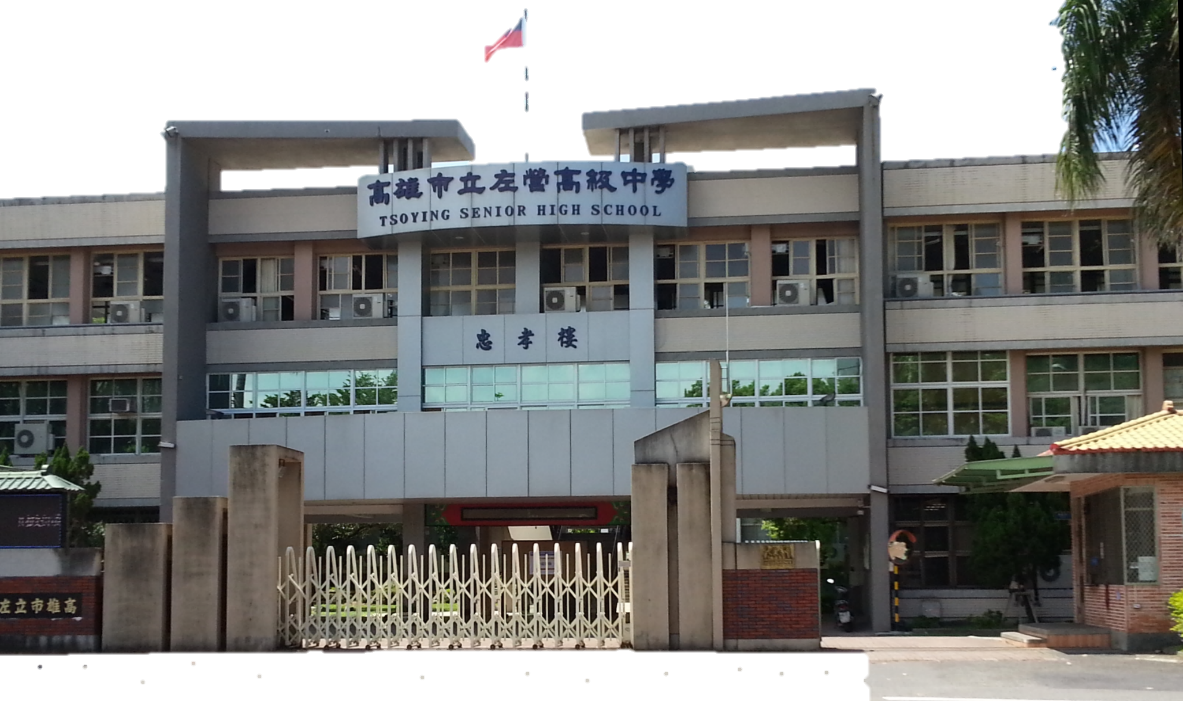 建築物側面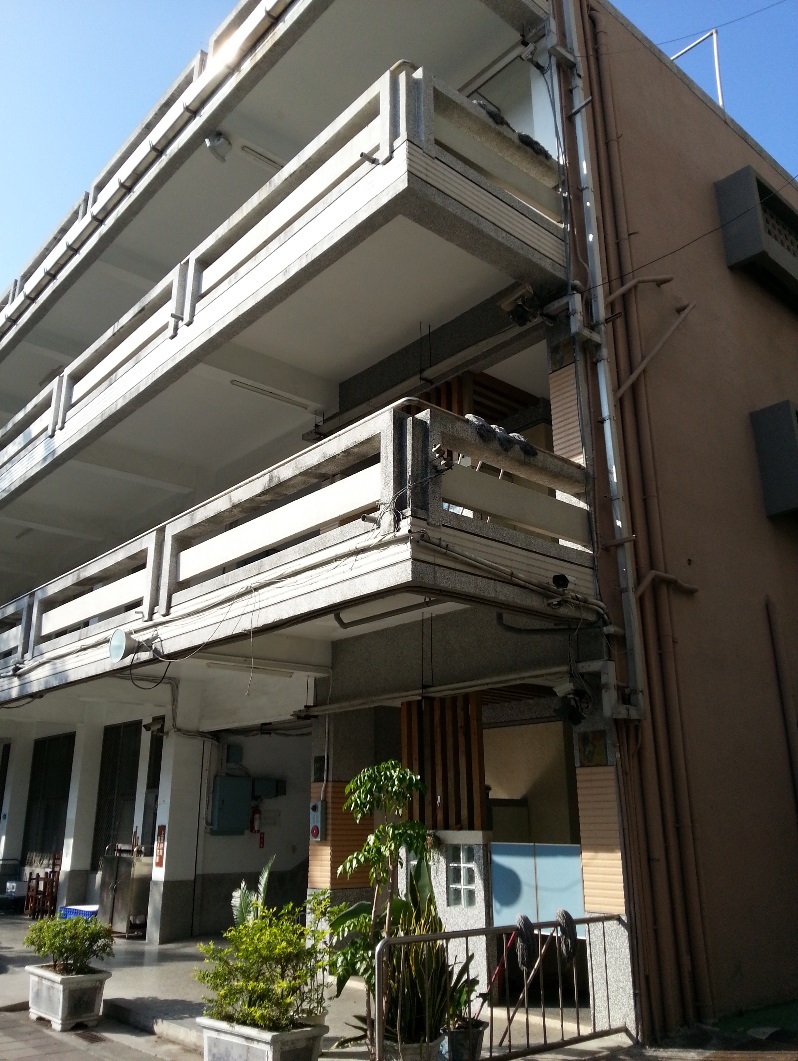 樓層配置圖樓層配置圖樓層配置圖樓層配置圖樓層配置圖樓層配置圖樓層配置圖樓層配置圖樓層配置圖樓層配置圖樓層配置圖填表人員資料填表人員資料填表人員資料填表人員資料填表人員資料填表人員資料填表人員資料填表人員資料填表人員資料填表人員資料填表人員資料填表人員填表人員蔡忍昭蔡忍昭蔡忍昭職稱職稱職稱總務主任總務主任總務主任電話電話075822010#301075822010#301075822010#301電子郵件信箱電子郵件信箱電子郵件信箱general@mail.tyhs.edu.twgeneral@mail.tyhs.edu.twgeneral@mail.tyhs.edu.tw填表日期：103年11月30日填表日期：103年11月30日填表日期：103年11月30日填表日期：103年11月30日填表日期：103年11月30日填表日期：103年11月30日填表日期：103年11月30日填表日期：103年11月30日填表日期：103年11月30日填表日期：103年11月30日填表日期：103年11月30日建築物名稱建築物名稱仁愛樓仁愛樓地面樓層數地面樓層數333地下樓層數1建造年代建造年代民國70年民國70年建築設計圖建築設計圖□無  ■有，放置地點 總務處  □無  ■有，放置地點 總務處  □無  ■有，放置地點 總務處  □無  ■有，放置地點 總務處  □無  ■有，放置地點 總務處  增建增建■無  □有，增建項目          ■無  □有，增建項目          ■無  □有，增建項目          ■無  □有，增建項目          ■無  □有，增建項目          ■無  □有，增建項目          ■無  □有，增建項目          ■無  □有，增建項目          ■無  □有，增建項目          構造形式構造形式RCRCRCRCRCRCRCRCRC平日用途平日用途行政辦公室、視聽教室行政辦公室、視聽教室行政辦公室、視聽教室行政辦公室、視聽教室行政辦公室、視聽教室教室總數(間)教室總數(間)教室總數(間)16間使用人數(人)使用人數(人)600人600人600人600人600人樓梯總數(座)樓梯總數(座)樓梯總數(座)3座是否為避難場所是否為避難場所■否  □是■否  □是■否  □是■否  □是■否  □是廁所總數(間)廁所總數(間)廁所總數(間)6間現況調查現況調查現況調查現況調查現況調查現況調查現況調查現況調查現況調查現況調查現況調查梁柱鋼筋鏽蝕梁柱鋼筋鏽蝕梁柱鋼筋鏽蝕■無  □有■無  □有■無  □有■無  □有■無  □有■無  □有■無  □有■無  □有梁柱有裂縫或滲水梁柱有裂縫或滲水梁柱有裂縫或滲水■無  □有■無  □有■無  □有■無  □有■無  □有■無  □有■無  □有■無  □有建築物沉陷或傾斜建築物沉陷或傾斜建築物沉陷或傾斜■無  □有■無  □有■無  □有■無  □有■無  □有■無  □有■無  □有■無  □有走廊柱位走廊柱位走廊柱位□走廊外側無柱  ■走廊外側有柱□走廊外側無柱  ■走廊外側有柱□走廊外側無柱  ■走廊外側有柱□走廊外側無柱  ■走廊外側有柱□走廊外側無柱  ■走廊外側有柱□走廊外側無柱  ■走廊外側有柱□走廊外側無柱  ■走廊外側有柱□走廊外側無柱  ■走廊外側有柱與鄰棟間距與鄰棟間距與鄰棟間距□小於乘上樓層數■大於等於乘樓層數或間距大於以上□小於乘上樓層數■大於等於乘樓層數或間距大於以上□小於乘上樓層數■大於等於乘樓層數或間距大於以上□小於乘上樓層數■大於等於乘樓層數或間距大於以上□小於乘上樓層數■大於等於乘樓層數或間距大於以上□小於乘上樓層數■大於等於乘樓層數或間距大於以上□小於乘上樓層數■大於等於乘樓層數或間距大於以上□小於乘上樓層數■大於等於乘樓層數或間距大於以上備註*備註*備註*建築物頂樓有防水隔熱 建築物頂樓有防水隔熱 建築物頂樓有防水隔熱 建築物頂樓有防水隔熱 建築物頂樓有防水隔熱 建築物頂樓有防水隔熱 建築物頂樓有防水隔熱 建築物頂樓有防水隔熱 建築物照片建築物照片建築物照片建築物照片建築物照片建築物照片建築物照片建築物照片建築物照片建築物照片建築物照片建築物正面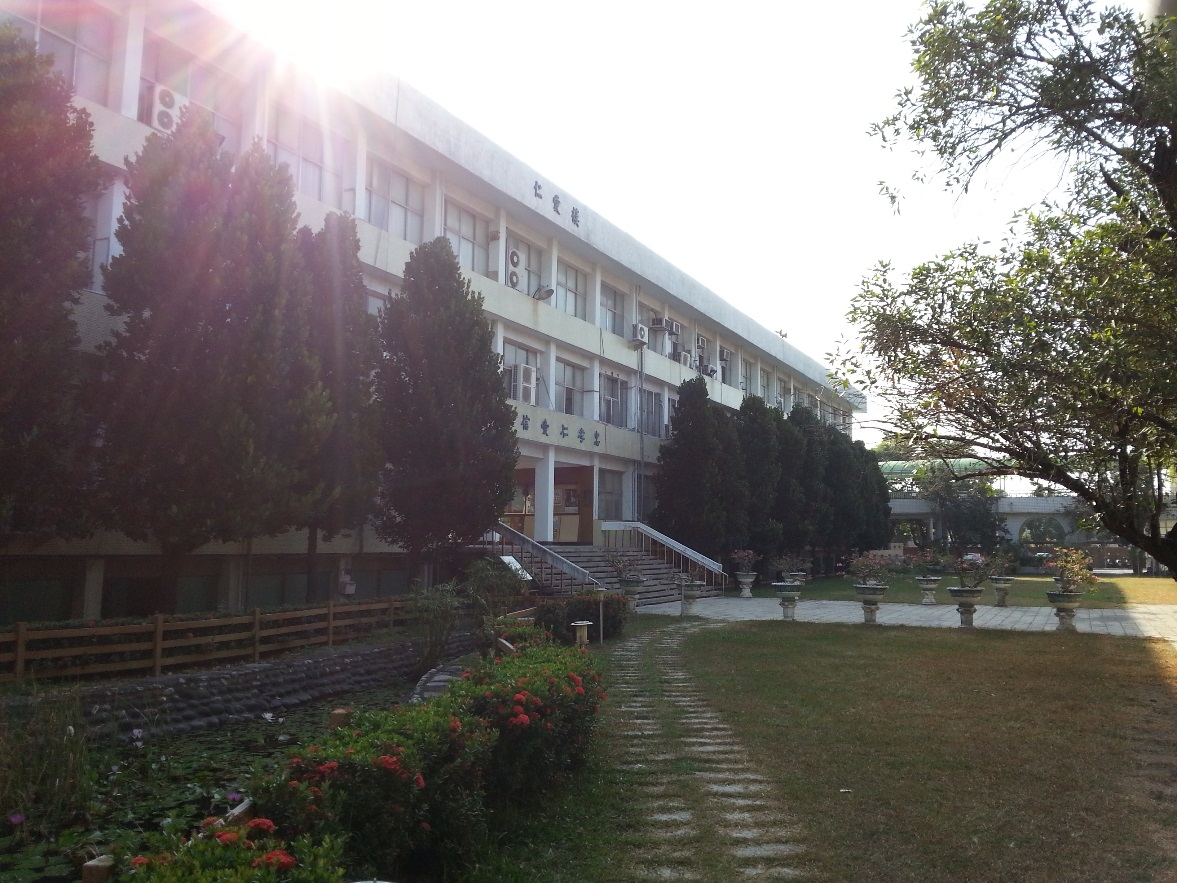 建築物側面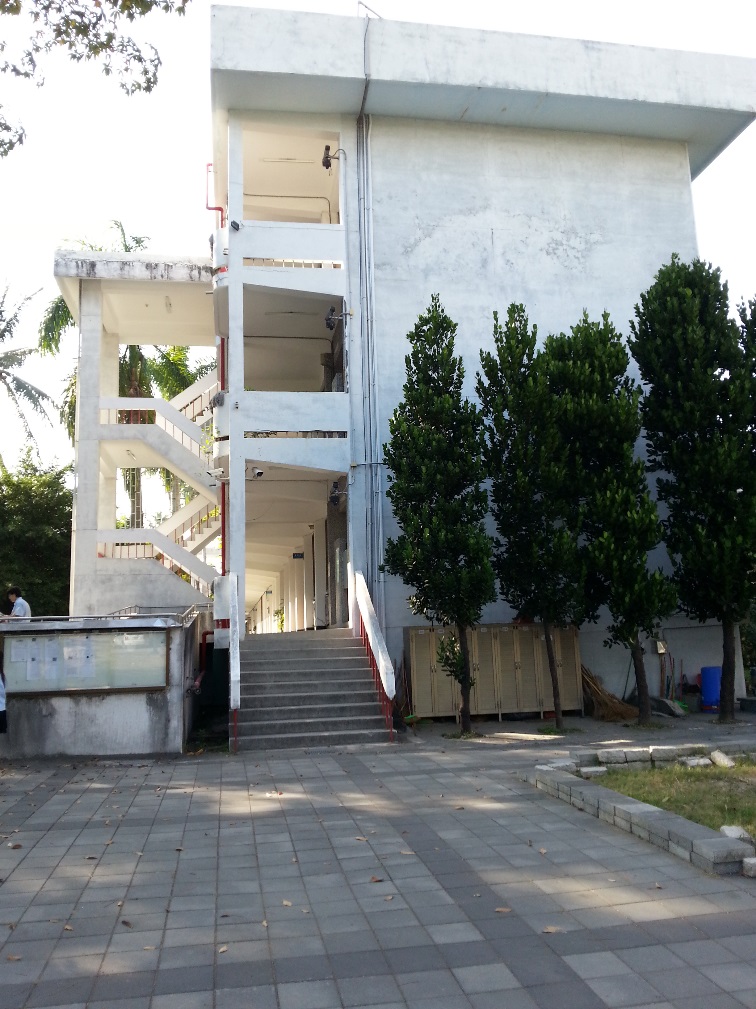 樓層配置圖樓層配置圖樓層配置圖樓層配置圖樓層配置圖樓層配置圖樓層配置圖樓層配置圖樓層配置圖樓層配置圖樓層配置圖填表人員資料填表人員資料填表人員資料填表人員資料填表人員資料填表人員資料填表人員資料填表人員資料填表人員資料填表人員資料填表人員資料填表人員填表人員蔡忍昭蔡忍昭蔡忍昭職稱職稱職稱總務主任總務主任總務主任電話電話075822010#301075822010#301075822010#301電子郵件信箱電子郵件信箱電子郵件信箱general@mail.tyhs.edu.twgeneral@mail.tyhs.edu.twgeneral@mail.tyhs.edu.tw填表日期：103年11月30日填表日期：103年11月30日填表日期：103年11月30日填表日期：103年11月30日填表日期：103年11月30日填表日期：103年11月30日填表日期：103年11月30日填表日期：103年11月30日填表日期：103年11月30日填表日期：103年11月30日填表日期：103年11月30日建築物名稱建築物名稱建築物名稱信義樓信義樓地面樓層數地面樓層數555地下樓層數1建造年代建造年代民國81年民國81年民國81年建築設計圖建築設計圖□無  ■有，放置地點 總務處  □無  ■有，放置地點 總務處  □無  ■有，放置地點 總務處  □無  ■有，放置地點 總務處  □無  ■有，放置地點 總務處  增建增建■無  □有，增建項目          ■無  □有，增建項目          ■無  □有，增建項目          ■無  □有，增建項目          ■無  □有，增建項目          ■無  □有，增建項目          ■無  □有，增建項目          ■無  □有，增建項目          ■無  □有，增建項目          ■無  □有，增建項目          構造形式構造形式RCRCRCRCRCRCRCRCRCRC平日用途平日用途普通教室普通教室普通教室普通教室普通教室普通教室教室總數(間)教室總數(間)教室總數(間)39間使用人數(人)使用人數(人)1560人1560人1560人1560人1560人1560人樓梯總數(座)樓梯總數(座)樓梯總數(座)3座是否為避難場所是否為避難場所■否  □是■否  □是■否  □是■否  □是■否  □是■否  □是廁所總數(間)廁所總數(間)廁所總數(間)10間現況調查現況調查現況調查現況調查現況調查現況調查現況調查現況調查現況調查現況調查現況調查現況調查梁柱鋼筋鏽蝕梁柱鋼筋鏽蝕梁柱鋼筋鏽蝕梁柱鋼筋鏽蝕■無  □有■無  □有■無  □有■無  □有■無  □有■無  □有■無  □有■無  □有梁柱有裂縫或滲水梁柱有裂縫或滲水梁柱有裂縫或滲水梁柱有裂縫或滲水■無  □有■無  □有■無  □有■無  □有■無  □有■無  □有■無  □有■無  □有建築物沉陷或傾斜建築物沉陷或傾斜建築物沉陷或傾斜建築物沉陷或傾斜■無  □有■無  □有■無  □有■無  □有■無  □有■無  □有■無  □有■無  □有走廊柱位走廊柱位走廊柱位走廊柱位■走廊外側無柱  □走廊外側有柱■走廊外側無柱  □走廊外側有柱■走廊外側無柱  □走廊外側有柱■走廊外側無柱  □走廊外側有柱■走廊外側無柱  □走廊外側有柱■走廊外側無柱  □走廊外側有柱■走廊外側無柱  □走廊外側有柱■走廊外側無柱  □走廊外側有柱與鄰棟間距與鄰棟間距與鄰棟間距與鄰棟間距□小於乘上樓層數■大於等於乘樓層數或間距大於以上□小於乘上樓層數■大於等於乘樓層數或間距大於以上□小於乘上樓層數■大於等於乘樓層數或間距大於以上□小於乘上樓層數■大於等於乘樓層數或間距大於以上□小於乘上樓層數■大於等於乘樓層數或間距大於以上□小於乘上樓層數■大於等於乘樓層數或間距大於以上□小於乘上樓層數■大於等於乘樓層數或間距大於以上□小於乘上樓層數■大於等於乘樓層數或間距大於以上備註*備註*備註*備註*建築物頂樓有防水隔熱 建築物頂樓有防水隔熱 建築物頂樓有防水隔熱 建築物頂樓有防水隔熱 建築物頂樓有防水隔熱 建築物頂樓有防水隔熱 建築物頂樓有防水隔熱 建築物頂樓有防水隔熱 建築物照片建築物照片建築物照片建築物照片建築物照片建築物照片建築物照片建築物照片建築物照片建築物照片建築物照片建築物照片建築物正面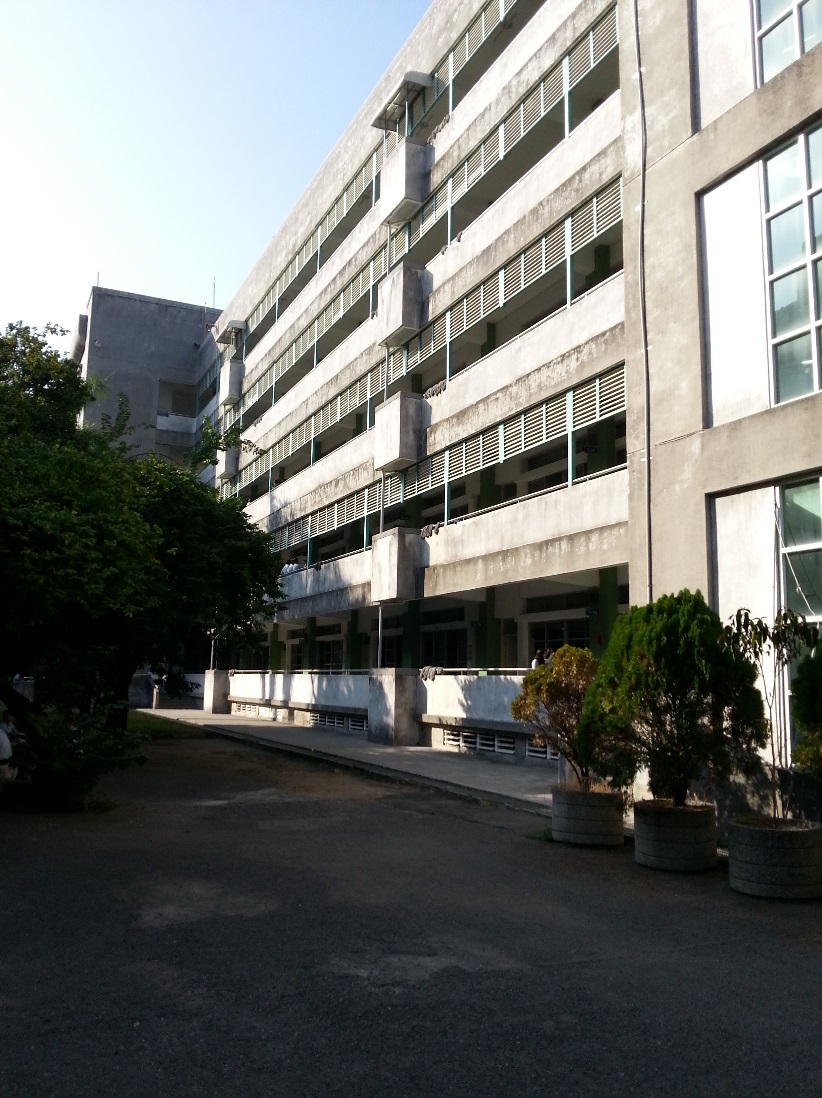 建築物側面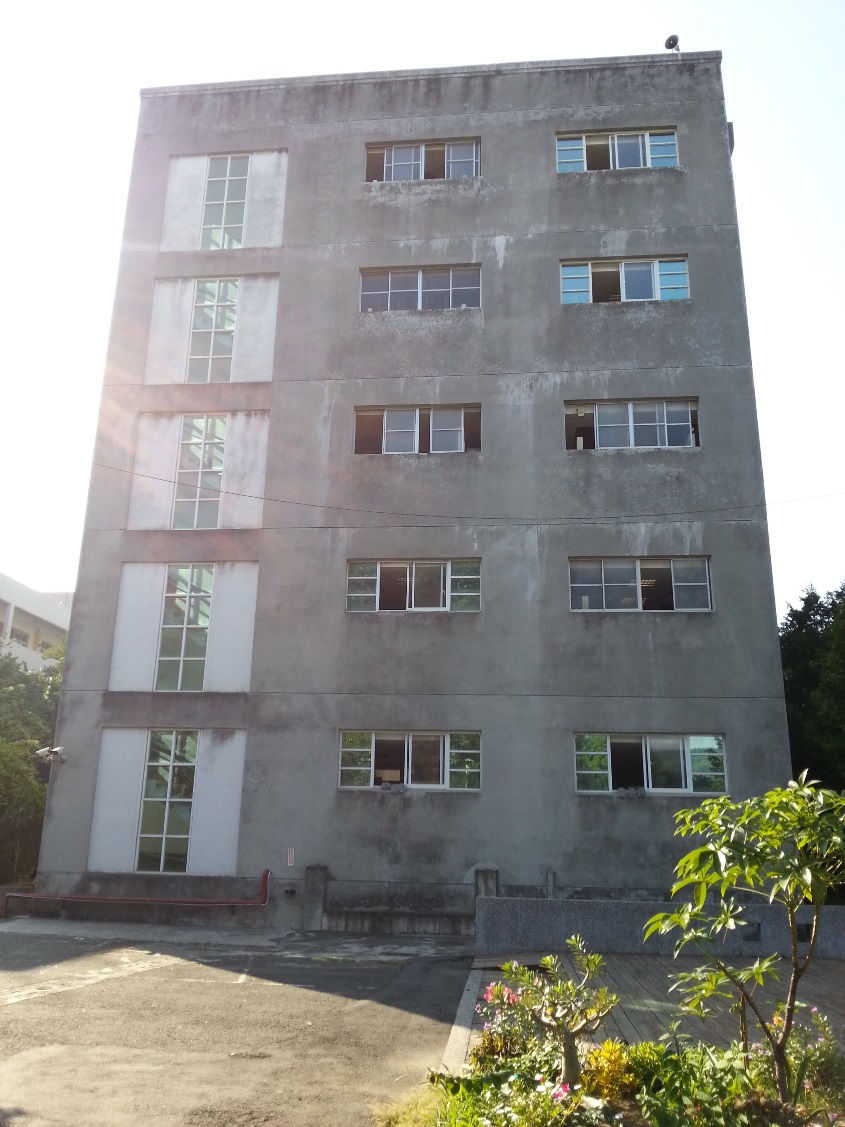 樓層配置圖樓層配置圖樓層配置圖樓層配置圖樓層配置圖樓層配置圖樓層配置圖樓層配置圖樓層配置圖樓層配置圖樓層配置圖樓層配置圖填表人員資料填表人員資料填表人員資料填表人員資料填表人員資料填表人員資料填表人員資料填表人員資料填表人員資料填表人員資料填表人員資料填表人員資料填表人員填表人員蔡忍昭蔡忍昭蔡忍昭蔡忍昭職稱職稱職稱總務主任總務主任總務主任電話電話075822010#301075822010#301075822010#301075822010#301電子郵件信箱電子郵件信箱電子郵件信箱general@mail.tyhs.edu.twgeneral@mail.tyhs.edu.twgeneral@mail.tyhs.edu.tw填表日期：103年11月30日填表日期：103年11月30日填表日期：103年11月30日填表日期：103年11月30日填表日期：103年11月30日填表日期：103年11月30日填表日期：103年11月30日填表日期：103年11月30日填表日期：103年11月30日填表日期：103年11月30日填表日期：103年11月30日填表日期：103年11月30日建築物名稱建築物名稱和平樓和平樓地面樓層數地面樓層數444地下樓層數1建造年代建造年代民國71年民國71年建築設計圖建築設計圖□無  ■有，放置地點 總務處  □無  ■有，放置地點 總務處  □無  ■有，放置地點 總務處  □無  ■有，放置地點 總務處  □無  ■有，放置地點 總務處  增建增建□無  ■有，增建項目：分2期建造，分別為71年與78年□無  ■有，增建項目：分2期建造，分別為71年與78年□無  ■有，增建項目：分2期建造，分別為71年與78年□無  ■有，增建項目：分2期建造，分別為71年與78年□無  ■有，增建項目：分2期建造，分別為71年與78年□無  ■有，增建項目：分2期建造，分別為71年與78年□無  ■有，增建項目：分2期建造，分別為71年與78年□無  ■有，增建項目：分2期建造，分別為71年與78年□無  ■有，增建項目：分2期建造，分別為71年與78年構造形式構造形式RC、已經完成補強RC、已經完成補強RC、已經完成補強RC、已經完成補強RC、已經完成補強RC、已經完成補強RC、已經完成補強RC、已經完成補強RC、已經完成補強平日用途平日用途行政、教師辦公室、實驗室行政、教師辦公室、實驗室行政、教師辦公室、實驗室行政、教師辦公室、實驗室行政、教師辦公室、實驗室教室總數(間)教室總數(間)教室總數(間)23間使用人數(人)使用人數(人)920人920人920人920人920人樓梯總數(座)樓梯總數(座)樓梯總數(座)3座是否為避難場所是否為避難場所■否  □是■否  □是■否  □是■否  □是■否  □是廁所總數(間)廁所總數(間)廁所總數(間)6間現況調查現況調查現況調查現況調查現況調查現況調查現況調查現況調查現況調查現況調查現況調查梁柱鋼筋鏽蝕梁柱鋼筋鏽蝕梁柱鋼筋鏽蝕■無  □有■無  □有■無  □有■無  □有■無  □有■無  □有■無  □有■無  □有梁柱有裂縫或滲水梁柱有裂縫或滲水梁柱有裂縫或滲水■無  □有■無  □有■無  □有■無  □有■無  □有■無  □有■無  □有■無  □有建築物沉陷或傾斜建築物沉陷或傾斜建築物沉陷或傾斜■無  □有■無  □有■無  □有■無  □有■無  □有■無  □有■無  □有■無  □有走廊柱位走廊柱位走廊柱位■走廊外側無柱  □走廊外側有柱■走廊外側無柱  □走廊外側有柱■走廊外側無柱  □走廊外側有柱■走廊外側無柱  □走廊外側有柱■走廊外側無柱  □走廊外側有柱■走廊外側無柱  □走廊外側有柱■走廊外側無柱  □走廊外側有柱■走廊外側無柱  □走廊外側有柱與鄰棟間距與鄰棟間距與鄰棟間距□小於乘上樓層數■大於等於乘樓層數或間距大於以上□小於乘上樓層數■大於等於乘樓層數或間距大於以上□小於乘上樓層數■大於等於乘樓層數或間距大於以上□小於乘上樓層數■大於等於乘樓層數或間距大於以上□小於乘上樓層數■大於等於乘樓層數或間距大於以上□小於乘上樓層數■大於等於乘樓層數或間距大於以上□小於乘上樓層數■大於等於乘樓層數或間距大於以上□小於乘上樓層數■大於等於乘樓層數或間距大於以上備註*備註*備註*建築物頂樓有防水隔熱 建築物頂樓有防水隔熱 建築物頂樓有防水隔熱 建築物頂樓有防水隔熱 建築物頂樓有防水隔熱 建築物頂樓有防水隔熱 建築物頂樓有防水隔熱 建築物頂樓有防水隔熱 建築物照片建築物照片建築物照片建築物照片建築物照片建築物照片建築物照片建築物照片建築物照片建築物照片建築物照片建築物正面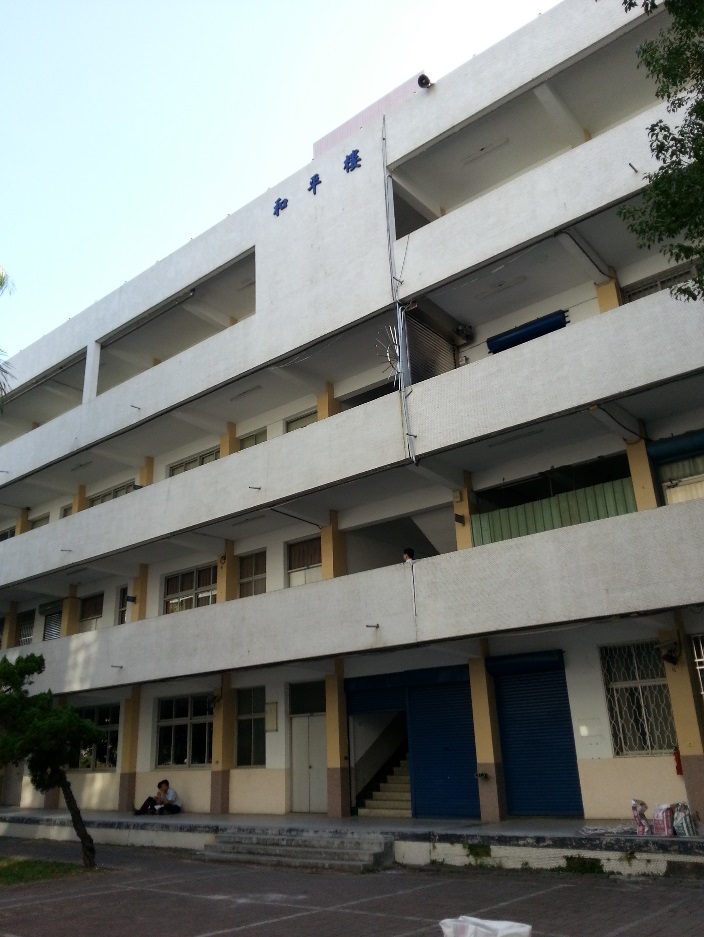 建築物側面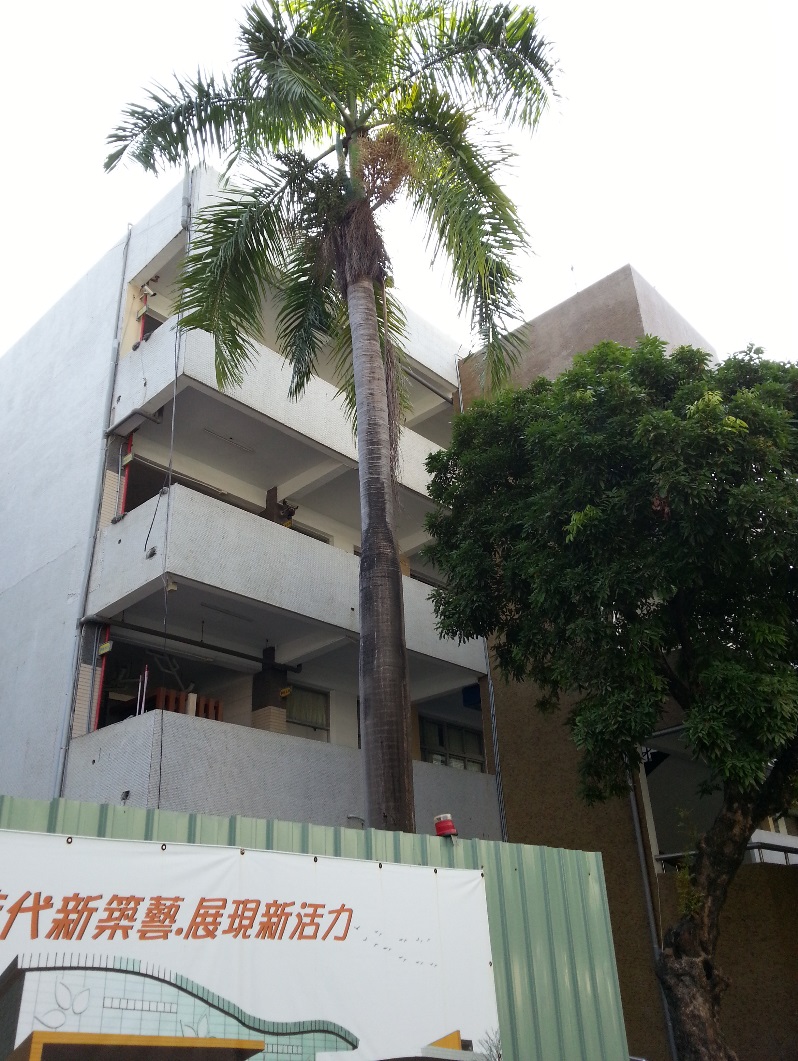 樓層配置圖樓層配置圖樓層配置圖樓層配置圖樓層配置圖樓層配置圖樓層配置圖樓層配置圖樓層配置圖樓層配置圖樓層配置圖填表人員資料填表人員資料填表人員資料填表人員資料填表人員資料填表人員資料填表人員資料填表人員資料填表人員資料填表人員資料填表人員資料填表人員填表人員蔡忍昭蔡忍昭蔡忍昭職稱職稱職稱總務主任總務主任總務主任電話電話075822010#301075822010#301075822010#301電子郵件信箱電子郵件信箱電子郵件信箱general@mail.tyhs.edu.twgeneral@mail.tyhs.edu.twgeneral@mail.tyhs.edu.tw填表日期：103年11月30日填表日期：103年11月30日填表日期：103年11月30日填表日期：103年11月30日填表日期：103年11月30日填表日期：103年11月30日填表日期：103年11月30日填表日期：103年11月30日填表日期：103年11月30日填表日期：103年11月30日填表日期：103年11月30日建築物名稱建築物名稱建築物名稱活動中心活動中心地面樓層數地面樓層數222地下樓層數1建造年代建造年代民國65年民國65年民國65年建築設計圖建築設計圖□無  ■有，放置地點 總務處  □無  ■有，放置地點 總務處  □無  ■有，放置地點 總務處  □無  ■有，放置地點 總務處  □無  ■有，放置地點 總務處  增建增建■無  □有，增建項目          ■無  □有，增建項目          ■無  □有，增建項目          ■無  □有，增建項目          ■無  □有，增建項目          ■無  □有，增建項目          ■無  □有，增建項目          ■無  □有，增建項目          ■無  □有，增建項目          ■無  □有，增建項目          構造形式構造形式RCRCRCRCRCRCRCRCRCRC平日用途平日用途視聽教室視聽教室視聽教室視聽教室視聽教室視聽教室教室總數(間)教室總數(間)教室總數(間)2間使用人數(人)使用人數(人)160人160人160人160人160人160人樓梯總數(座)樓梯總數(座)樓梯總數(座)1座是否為避難場所是否為避難場所■否  □是■否  □是■否  □是■否  □是■否  □是■否  □是廁所總數(間)廁所總數(間)廁所總數(間)0間現況調查現況調查現況調查現況調查現況調查現況調查現況調查現況調查現況調查現況調查現況調查現況調查梁柱鋼筋鏽蝕梁柱鋼筋鏽蝕梁柱鋼筋鏽蝕梁柱鋼筋鏽蝕■無  □有■無  □有■無  □有■無  □有■無  □有■無  □有■無  □有■無  □有梁柱有裂縫或滲水梁柱有裂縫或滲水梁柱有裂縫或滲水梁柱有裂縫或滲水■無  □有■無  □有■無  □有■無  □有■無  □有■無  □有■無  □有■無  □有建築物沉陷或傾斜建築物沉陷或傾斜建築物沉陷或傾斜建築物沉陷或傾斜■無  □有■無  □有■無  □有■無  □有■無  □有■無  □有■無  □有■無  □有走廊柱位走廊柱位走廊柱位走廊柱位■走廊外側無柱  □走廊外側有柱■走廊外側無柱  □走廊外側有柱■走廊外側無柱  □走廊外側有柱■走廊外側無柱  □走廊外側有柱■走廊外側無柱  □走廊外側有柱■走廊外側無柱  □走廊外側有柱■走廊外側無柱  □走廊外側有柱■走廊外側無柱  □走廊外側有柱與鄰棟間距與鄰棟間距與鄰棟間距與鄰棟間距□小於乘上樓層數■大於等於乘樓層數或間距大於以上□小於乘上樓層數■大於等於乘樓層數或間距大於以上□小於乘上樓層數■大於等於乘樓層數或間距大於以上□小於乘上樓層數■大於等於乘樓層數或間距大於以上□小於乘上樓層數■大於等於乘樓層數或間距大於以上□小於乘上樓層數■大於等於乘樓層數或間距大於以上□小於乘上樓層數■大於等於乘樓層數或間距大於以上□小於乘上樓層數■大於等於乘樓層數或間距大於以上備註*備註*備註*備註*建築物頂樓有防水隔熱 建築物頂樓有防水隔熱 建築物頂樓有防水隔熱 建築物頂樓有防水隔熱 建築物頂樓有防水隔熱 建築物頂樓有防水隔熱 建築物頂樓有防水隔熱 建築物頂樓有防水隔熱 建築物照片建築物照片建築物照片建築物照片建築物照片建築物照片建築物照片建築物照片建築物照片建築物照片建築物照片建築物照片建築物正面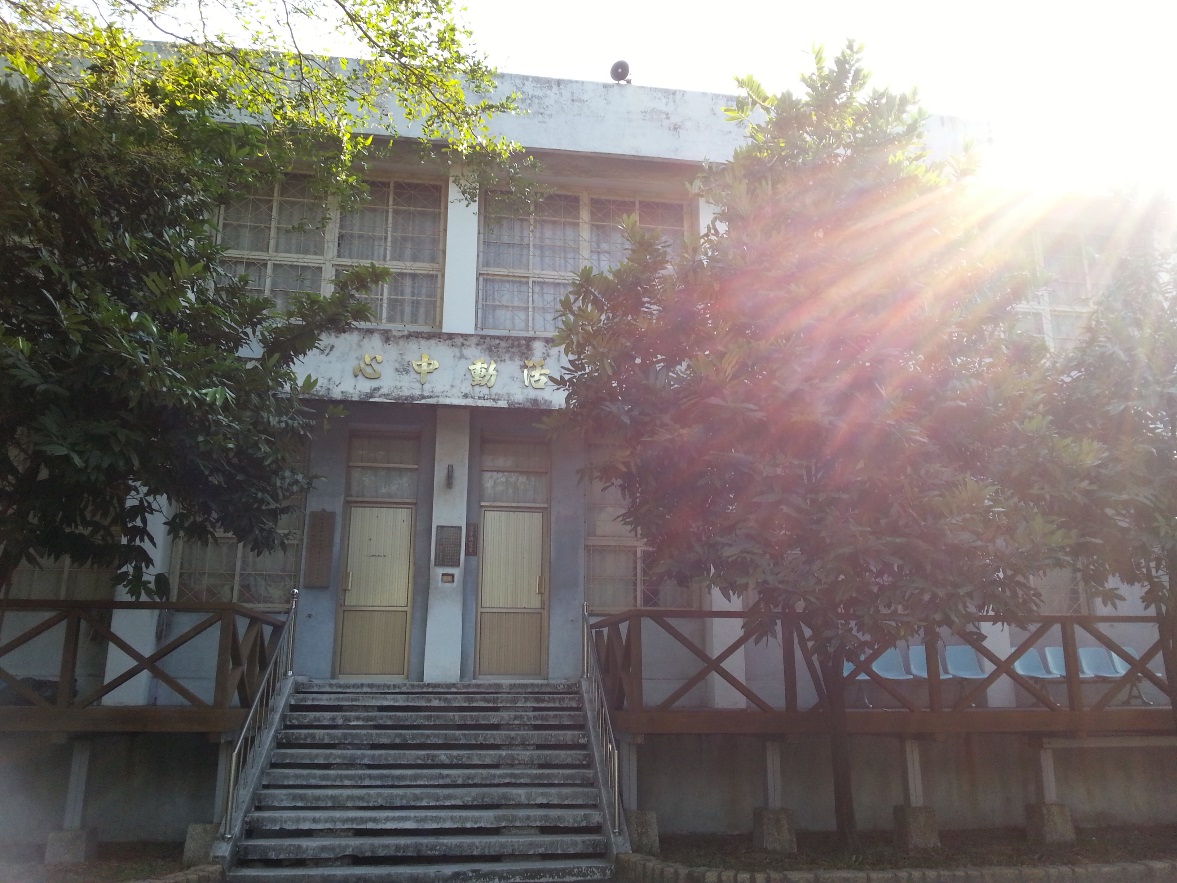 建築物側面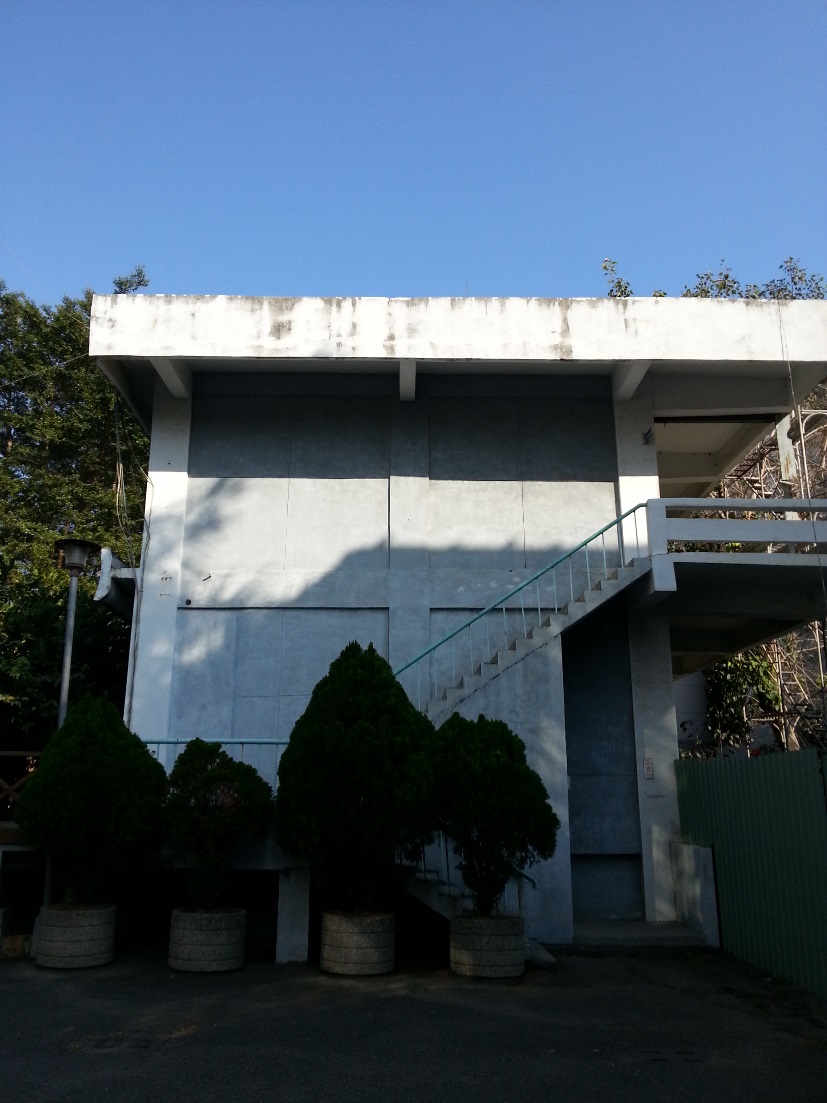 樓層配置圖樓層配置圖樓層配置圖樓層配置圖樓層配置圖樓層配置圖樓層配置圖樓層配置圖樓層配置圖樓層配置圖樓層配置圖樓層配置圖填表人員資料填表人員資料填表人員資料填表人員資料填表人員資料填表人員資料填表人員資料填表人員資料填表人員資料填表人員資料填表人員資料填表人員資料填表人員填表人員蔡忍昭蔡忍昭蔡忍昭蔡忍昭職稱職稱職稱總務主任總務主任總務主任電話電話075822010#301075822010#301075822010#301075822010#301電子郵件信箱電子郵件信箱電子郵件信箱general@mail.tyhs.edu.twgeneral@mail.tyhs.edu.twgeneral@mail.tyhs.edu.tw填表日期：103年11月30日填表日期：103年11月30日填表日期：103年11月30日填表日期：103年11月30日填表日期：103年11月30日填表日期：103年11月30日填表日期：103年11月30日填表日期：103年11月30日填表日期：103年11月30日填表日期：103年11月30日填表日期：103年11月30日填表日期：103年11月30日建築物名稱建築物名稱藝能館藝能館地面樓層數地面樓層數444地下樓層數0建造年代建造年代民國70年民國70年建築設計圖建築設計圖□無  ■有，放置地點 總務處  □無  ■有，放置地點 總務處  □無  ■有，放置地點 總務處  □無  ■有，放置地點 總務處  □無  ■有，放置地點 總務處  增建增建□無  ■有，增建項目：無障礙電梯□無  ■有，增建項目：無障礙電梯□無  ■有，增建項目：無障礙電梯□無  ■有，增建項目：無障礙電梯□無  ■有，增建項目：無障礙電梯□無  ■有，增建項目：無障礙電梯□無  ■有，增建項目：無障礙電梯□無  ■有，增建項目：無障礙電梯□無  ■有，增建項目：無障礙電梯構造形式構造形式RCRCRCRCRCRCRCRCRC平日用途平日用途行政辦公室、專科教室行政辦公室、專科教室行政辦公室、專科教室行政辦公室、專科教室行政辦公室、專科教室教室總數(間)教室總數(間)教室總數(間)15間使用人數(人)使用人數(人)800人800人800人800人800人樓梯總數(座)樓梯總數(座)樓梯總數(座)3座是否為避難場所是否為避難場所□否  ■是□否  ■是□否  ■是□否  ■是□否  ■是廁所總數(間)廁所總數(間)廁所總數(間)6間現況調查現況調查現況調查現況調查現況調查現況調查現況調查現況調查現況調查現況調查現況調查梁柱鋼筋鏽蝕梁柱鋼筋鏽蝕梁柱鋼筋鏽蝕■無  □有■無  □有■無  □有■無  □有■無  □有■無  □有■無  □有■無  □有梁柱有裂縫或滲水梁柱有裂縫或滲水梁柱有裂縫或滲水■無  □有■無  □有■無  □有■無  □有■無  □有■無  □有■無  □有■無  □有建築物沉陷或傾斜建築物沉陷或傾斜建築物沉陷或傾斜■無  □有■無  □有■無  □有■無  □有■無  □有■無  □有■無  □有■無  □有走廊柱位走廊柱位走廊柱位■走廊外側無柱  □走廊外側有柱■走廊外側無柱  □走廊外側有柱■走廊外側無柱  □走廊外側有柱■走廊外側無柱  □走廊外側有柱■走廊外側無柱  □走廊外側有柱■走廊外側無柱  □走廊外側有柱■走廊外側無柱  □走廊外側有柱■走廊外側無柱  □走廊外側有柱與鄰棟間距與鄰棟間距與鄰棟間距□小於乘上樓層數■大於等於乘樓層數或間距大於以上□小於乘上樓層數■大於等於乘樓層數或間距大於以上□小於乘上樓層數■大於等於乘樓層數或間距大於以上□小於乘上樓層數■大於等於乘樓層數或間距大於以上□小於乘上樓層數■大於等於乘樓層數或間距大於以上□小於乘上樓層數■大於等於乘樓層數或間距大於以上□小於乘上樓層數■大於等於乘樓層數或間距大於以上□小於乘上樓層數■大於等於乘樓層數或間距大於以上備註*備註*備註*建築物頂樓有防水隔熱 建築物頂樓有防水隔熱 建築物頂樓有防水隔熱 建築物頂樓有防水隔熱 建築物頂樓有防水隔熱 建築物頂樓有防水隔熱 建築物頂樓有防水隔熱 建築物頂樓有防水隔熱 建築物照片建築物照片建築物照片建築物照片建築物照片建築物照片建築物照片建築物照片建築物照片建築物照片建築物照片建築物正面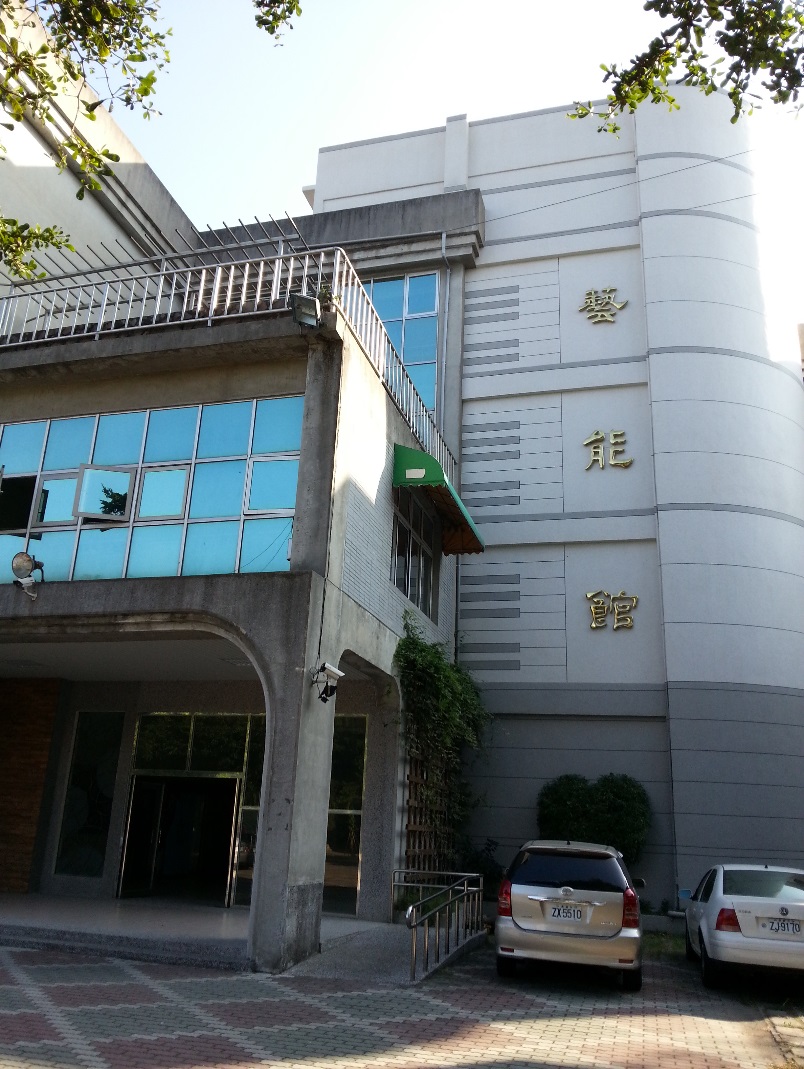 建築物側面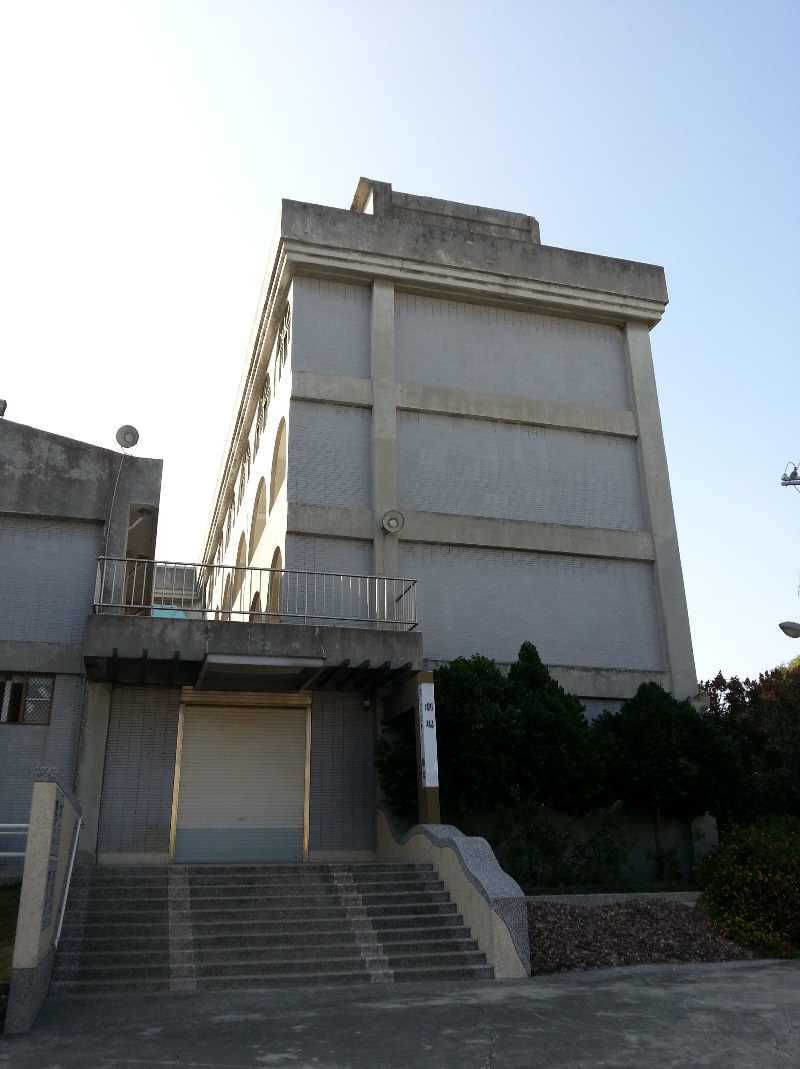 樓層配置圖樓層配置圖樓層配置圖樓層配置圖樓層配置圖樓層配置圖樓層配置圖樓層配置圖樓層配置圖樓層配置圖樓層配置圖填表人員資料填表人員資料填表人員資料填表人員資料填表人員資料填表人員資料填表人員資料填表人員資料填表人員資料填表人員資料填表人員資料填表人員填表人員蔡忍昭蔡忍昭蔡忍昭職稱職稱職稱總務主任總務主任總務主任電話電話075822010#301075822010#301075822010#301電子郵件信箱電子郵件信箱電子郵件信箱general@mail.tyhs.edu.twgeneral@mail.tyhs.edu.twgeneral@mail.tyhs.edu.tw填表日期：103年11月30日填表日期：103年11月30日填表日期：103年11月30日填表日期：103年11月30日填表日期：103年11月30日填表日期：103年11月30日填表日期：103年11月30日填表日期：103年11月30日填表日期：103年11月30日填表日期：103年11月30日填表日期：103年11月30日建築物名稱建築物名稱圖書館圖書館地面樓層數地面樓層數555地下樓層數1建造年代建造年代民國年民國年建築設計圖建築設計圖□無  ■有，放置地點 總務處  □無  ■有，放置地點 總務處  □無  ■有，放置地點 總務處  □無  ■有，放置地點 總務處  □無  ■有，放置地點 總務處  增建增建□無  ■有，增建項目：無障礙電梯□無  ■有，增建項目：無障礙電梯□無  ■有，增建項目：無障礙電梯□無  ■有，增建項目：無障礙電梯□無  ■有，增建項目：無障礙電梯□無  ■有，增建項目：無障礙電梯□無  ■有，增建項目：無障礙電梯□無  ■有，增建項目：無障礙電梯□無  ■有，增建項目：無障礙電梯構造形式構造形式RC、已經完成補強RC、已經完成補強RC、已經完成補強RC、已經完成補強RC、已經完成補強RC、已經完成補強RC、已經完成補強RC、已經完成補強RC、已經完成補強平日用途平日用途圖書室、視聽教室、禮堂圖書室、視聽教室、禮堂圖書室、視聽教室、禮堂圖書室、視聽教室、禮堂圖書室、視聽教室、禮堂教室總數(間)教室總數(間)教室總數(間)11間使用人數(人)使用人數(人)1080人1080人1080人1080人1080人樓梯總數(座)樓梯總數(座)樓梯總數(座)2座是否為避難場所是否為避難場所■否  □是■否  □是■否  □是■否  □是■否  □是廁所總數(間)廁所總數(間)廁所總數(間)6間現況調查現況調查現況調查現況調查現況調查現況調查現況調查現況調查現況調查現況調查現況調查梁柱鋼筋鏽蝕梁柱鋼筋鏽蝕梁柱鋼筋鏽蝕■無  □有■無  □有■無  □有■無  □有■無  □有■無  □有■無  □有■無  □有梁柱有裂縫或滲水梁柱有裂縫或滲水梁柱有裂縫或滲水■無  □有■無  □有■無  □有■無  □有■無  □有■無  □有■無  □有■無  □有建築物沉陷或傾斜建築物沉陷或傾斜建築物沉陷或傾斜■無  □有■無  □有■無  □有■無  □有■無  □有■無  □有■無  □有■無  □有走廊柱位走廊柱位走廊柱位■走廊外側無柱  □走廊外側有柱■走廊外側無柱  □走廊外側有柱■走廊外側無柱  □走廊外側有柱■走廊外側無柱  □走廊外側有柱■走廊外側無柱  □走廊外側有柱■走廊外側無柱  □走廊外側有柱■走廊外側無柱  □走廊外側有柱■走廊外側無柱  □走廊外側有柱與鄰棟間距與鄰棟間距與鄰棟間距□小於乘上樓層數■大於等於乘樓層數或間距大於以上□小於乘上樓層數■大於等於乘樓層數或間距大於以上□小於乘上樓層數■大於等於乘樓層數或間距大於以上□小於乘上樓層數■大於等於乘樓層數或間距大於以上□小於乘上樓層數■大於等於乘樓層數或間距大於以上□小於乘上樓層數■大於等於乘樓層數或間距大於以上□小於乘上樓層數■大於等於乘樓層數或間距大於以上□小於乘上樓層數■大於等於乘樓層數或間距大於以上備註*備註*備註*建築物頂樓有防水隔熱(鋼構建築) 建築物頂樓有防水隔熱(鋼構建築) 建築物頂樓有防水隔熱(鋼構建築) 建築物頂樓有防水隔熱(鋼構建築) 建築物頂樓有防水隔熱(鋼構建築) 建築物頂樓有防水隔熱(鋼構建築) 建築物頂樓有防水隔熱(鋼構建築) 建築物頂樓有防水隔熱(鋼構建築) 建築物照片建築物照片建築物照片建築物照片建築物照片建築物照片建築物照片建築物照片建築物照片建築物照片建築物照片建築物正面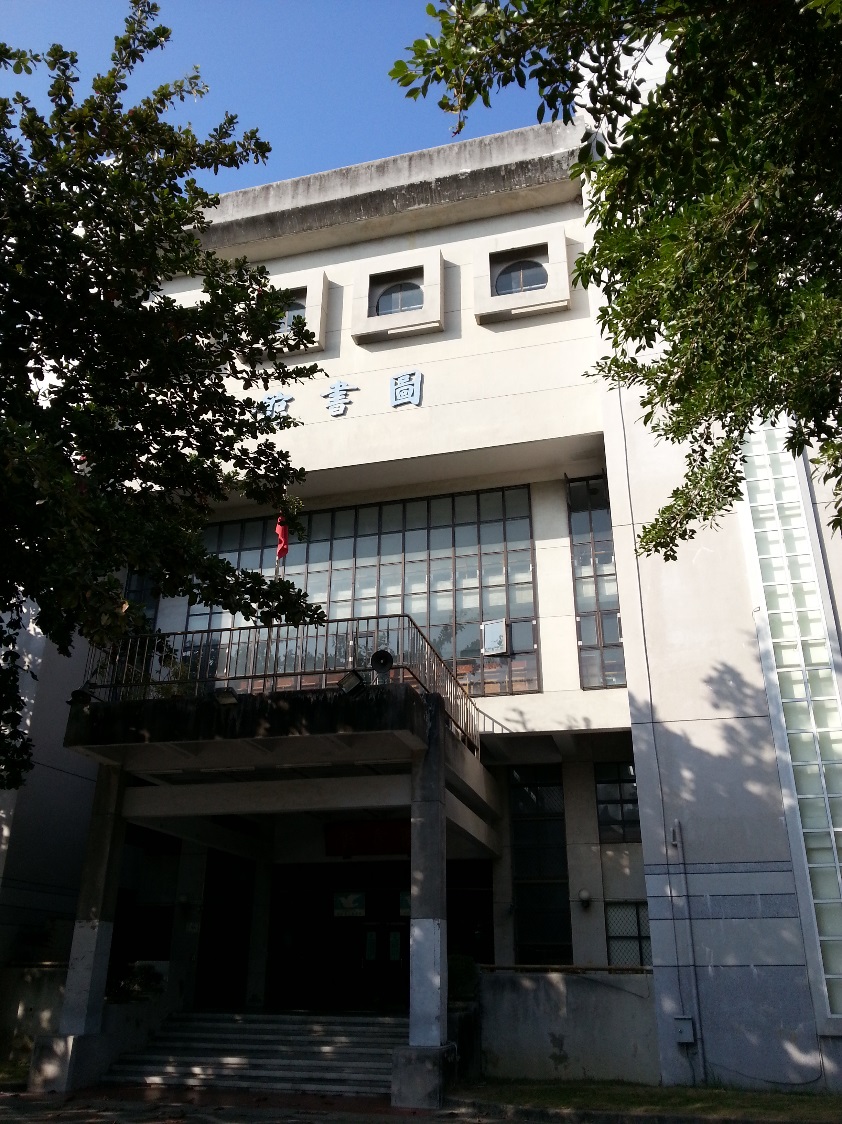 建築物側面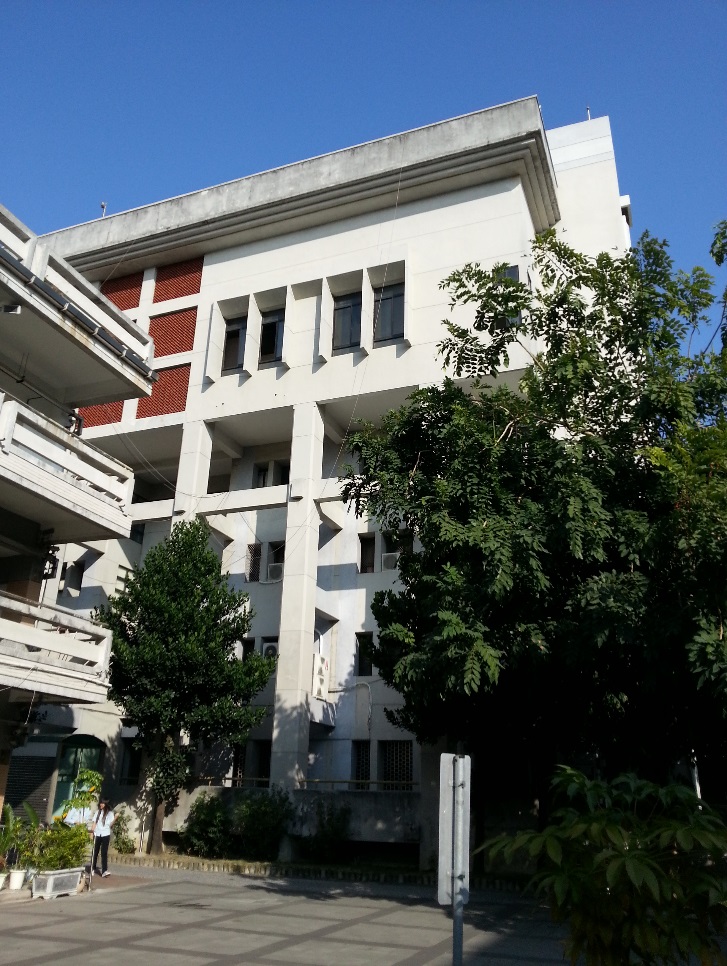 樓層配置圖樓層配置圖樓層配置圖樓層配置圖樓層配置圖樓層配置圖樓層配置圖樓層配置圖樓層配置圖樓層配置圖樓層配置圖填表人員資料填表人員資料填表人員資料填表人員資料填表人員資料填表人員資料填表人員資料填表人員資料填表人員資料填表人員資料填表人員資料填表人員填表人員蔡忍昭蔡忍昭蔡忍昭職稱職稱職稱總務主任總務主任總務主任電話電話075822010#301075822010#301075822010#301電子郵件信箱電子郵件信箱電子郵件信箱general@mail.tyhs.edu.twgeneral@mail.tyhs.edu.twgeneral@mail.tyhs.edu.tw填表日期：103年11月30日填表日期：103年11月30日填表日期：103年11月30日填表日期：103年11月30日填表日期：103年11月30日填表日期：103年11月30日填表日期：103年11月30日填表日期：103年11月30日填表日期：103年11月30日填表日期：103年11月30日填表日期：103年11月30日編組及負責人員負責工作指揮官校    長：陳良傑1.負責指揮、督導、協調。2.負責協調及主導各組中所有運作。副指揮官(兼發言人)教務主任：陳輝雄1.負責統一對外發言。2.通報中心受災情形、目前處置狀況等。通報組主任教官：藍元均1.以電話通報應變小組及防救災單位已疏散人數、收容地點、災情及學校教職員、學生疏散情況。2.負責蒐集、評估、傳播和使用有關於災害與資源 狀況發展的資訊。3. 通知家長有關學生安置等訊息。避難引導組註冊組長：杜孟潔各班導師防災志工隊避難引導班1.分配責任區，協助疏散學校教職員、學生至避難所。2.選定一適當地點作為臨時避難地點。3.協助登記至避難所人員之身份、人數。4.設置服務站，提供協助與諮詢。5.協助疏散學區周遭受災民眾至避難所。6.協助學區周遭受災民眾至避難所，協助登記身分、人數。搶救組學務主任：陳美華技工/技佐防災志工隊搶救班1.受災學校教職員生之搶救及搜救。2.清除障礙物協助逃生。3.強制疏散不願避難之學校教職員生。4.依情況支援安全防護組、緊急救護組。安全防護組總務主任：蔡忍昭警衛1.協助發放生活物資、糧食及飲水。2.各項救災物資之登記、造冊、保管及分配。3.協助設置警戒標誌及交通 管制。4.維護學校災區及避難場所治安。5.防救災設施操作。緊急救護組輔導主任：李佩珊護 理 師：陳珮玲防災志工隊緊急救護班1.基本急救、重傷患就醫護送。2.心理諮商。3.急救常識宣導。4.提供紓解壓力方法。組別職務姓名聯絡電話原屬單位代理人聯絡電話指揮官指揮官陳良傑0937316855校長陳輝雄0926278098副指揮官副指揮官陳輝雄0926278098教務處陳美華0911160922通報組組長藍元均0919207919教官室陳怡如0939183943通報組組員陳怡如0939183943教官室陳怡君0935820155通報組組員陳怡君0935820155教官室陳怡如0939183943避難引導組組長杜孟潔0919058193教務處葉乃治0935031656避難引導組組員葉乃治0935031656教務處孫東君0920879619避難引導組組員孫東君0920879619教務處杜孟潔0919058193搶救組組長陳美華0911160922學務處陳明秀0920182859搶救組組員陳明秀0920182859學務處蔡瑜璇0928161184搶救組組員蔡瑜璇0928161184學務處陳明秀0920182859安全防護組組長蔡忍昭0921254930總務處張美玲0988258435安全防護組組員張美玲0988258435總務處李麗琴0918812832安全防護組組員李麗琴0918812832總務處張美玲0988258435緊急救護組組長李佩珊0931848145輔導室林靜茹0910818804緊急救護組組員林靜茹0910818804輔導室廖書糸堇0982112202緊急救護組組員廖書糸堇0982112202輔導室林靜茹0910818804時段輪值人員/代理人姓名校內分機手機/代理人手機備註早班教官室/2040910847857（主教藍元均）午班教官室/2040910847857（主教藍元均）晚班教官室/2040910847857（主教藍元均）相關聯絡電話校長聯絡電話093731685509373168550937316855相關聯絡電話教育部（局）電話07-799567807-799567807-7995678相關聯絡電話校安中心電話07-585705507-585705507-5857055相關聯絡電話警衛室電話/分機07-5822010#30707-5822010#30707-5822010#307相關聯絡電話地區派出所電話或11007-582003207-582003207-5820032相關聯絡電話地區消防分隊電話或11907-227105507-227105507-2271055相關聯絡電話電力公司電話07-521364607-521364607-5213646相關聯絡電話自來水公司電話07-7311111-31407-7311111-31407-7311111-314單位名稱聯絡電話聯絡電話聯絡人可支援工具或技術(服務項目及內容)備註消防單位	消防單位	消防單位	消防單位	消防單位	消防單位	高雄市政府消防局高雄市政府消防局07-2271055警政單位警政單位警政單位警政單位警政單位警政單位高雄市政府警察局 左營分局高雄市政府警察局 左營分局07-5820032左營派出所左營派出所07-5820032公共設施公司公共設施公司公共設施公司公共設施公司公共設施公司公共設施公司電力公司電力公司07-5213646自來水公司自來水公司07-7311111-314中華電信公司中華電信公司07-3441631縣市主管機構縣市主管機構縣市主管機構縣市主管機構縣市主管機構縣市主管機構高雄市政府防災應變中心高雄市政府防災應變中心07-2269595高雄市政府高雄市政府07-3368333教育局教育局07-7995678衛生局衛生局07-7134000環保局環保局07-7351500#1000消防局消防局07-2271055消防隊左營分隊消防隊左營分隊07-5818550工務局工務局07-3368333 轉2228左營區公所左營區公所07-5831111其他支援單位其他支援單位其他支援單位其他支援單位其他支援單位其他支援單位家長會長家長會長0932836622賴宗志對外聯絡提供物資教師會會長教師會會長07-3608487洪親慧教師聯繫校友會會長校友會會長0928950781林明良對外聯繫及資源蒐集通報對象通報內容消防隊/警察局(派出所)「高雄市政府消防局/高雄市政府警察局 左營分局嗎？這裡是市立左營高中，我是教務主任○○○，大約○○點校內有○○棟建築，發生○○災害，目前○○人員傷亡，有○○名學生下落不明，已進行○○，請求救援。」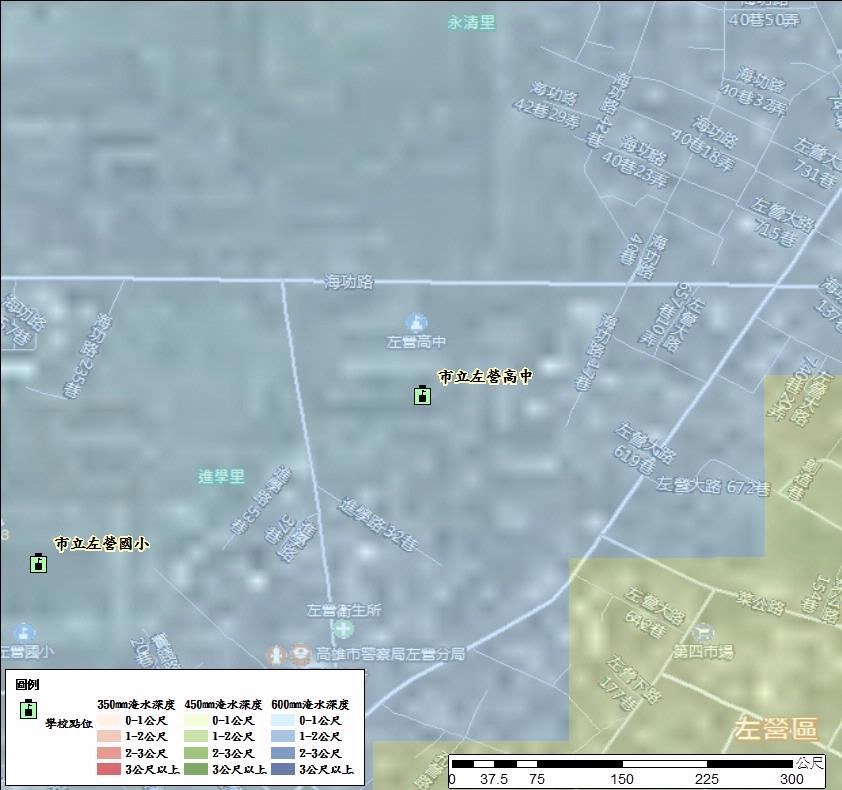 時間日期記錄編號災害類型發生地點災害簡述災害損失災害損失災情處理情形時間日期記錄編號災害類型發生地點災害簡述人員財務/設備災情處理情形「風災」潛在災害分析表「風災」潛在災害分析表致災源颱風引起的校園災害致災區本校校園及相關設施潛在災害校園內老舊建築或輕鋼架建築，無法承受颱風吹襲。教室門窗未上鎖，遭颱風吹襲而破損。颱風吹起的飄落物，擊中建築物之門窗玻璃。操場球門未固定被吹倒。校園內的花草樹木未整修、固定，遭颱風吹倒。輸電線路遭狂風吹落，有短路之虞。災損評估校舍倒塌、門窗玻璃破損、操場體育設施損壞、花草樹木折斷、電線走火致災。「地震」潛在災害分析表「地震」潛在災害分析表致災源地震致災區本縣為菲律賓板塊及歐亞板塊撞擊區，常發生地震潛在災害1.房屋倒塌2.震後火災3.實驗室毒氣外洩4.外牆磁磚掉落5.學校建築物牆柱損壞災損評估強烈地震的災損所造成的損失將甚為慘重，除了建築物與財物的損失外，因為學生集中在教室上課，如在上課時間發生強烈地震，將可能產生人員的重大傷亡情事。「火災」潛在災害分析表「火災」潛在災害分析表致災源電氣短路或易燃品燃燒致災區本校校園及線路老化或過載之相關電氣設施或用火場所潛在災害1.超過十年未更換之老舊線路。2電力過載之電氣設備。3.延長線上插有過多插電設備。4.易燃品旁有引火源(如新建教室油漆中又有電焊和施工、放置纸張或廢纸回收處置入易燃火原(如煙蒂)5.廚房、餐廳等可能用油、用火場所。災損評估1.火災所造成的損失視其所影響之範圍而定，除了建築物、設備與財物的損失外，因為學生集中在教室上課，如火災濃煙竄燒至正在上課之班級，將可能產生人員的嗆傷、燒傷或重大傷亡情事，同時亦可能影響未來之教學活動。年度編列經費(萬元)執行重點工作項目內容(條例舉出)經費來源10110萬防災宣導手冊及教材儲備物資防災演練救災設備防災/救災訓練其他自籌(100  %)教育部補助(%)縣市政府補助(%)其他(  %) 10210萬防災宣導手冊及教材儲備物資防災演練救災設備防災/救災訓練其他自籌(100  %)教育部補助(%)縣市政府補助(%)其他(  %) 10310萬防災宣導手冊及教材儲備物資防災演練救災設備防災/救災訓練其他自籌(100  %)教育部補助(%)縣市政府補助(%)其他(  %) 應變器材數量單位存放位置備註個人防護具個人防護具個人防護具個人防護具個人防護具簡易式口罩200  個和平樓1F藥品器材室耐有機溶劑手套2  雙和平樓1F藥品器材室耐酸鹼手套3  雙和平樓1F藥品器材室工作靴(可耐有機溶劑或耐酸鹼或防滑)3  雙和平樓1F藥品器材室雨具3  組和平樓1F藥品器材室檢修搶救工具檢修搶救工具檢修搶救工具檢修搶救工具檢修搶救工具備用接頭、管線等10  個倉庫破壞工具組1  組總務處挖掘工具2  隻總務處移動式發電機1  組童軍社清洗機1  組總務處乾粉及二氧化碳滅火器190  組校園各處急救器材急救器材急救器材急救器材急救器材氧氣筒3  瓶健康中心保暖用大毛毯或電熱毯3  件健康中心塑膠手套100  個健康中心壓舌板100  個健康中心點滴架1  個健康中心擔架2  組健康中心心臟急救設備1  組警衛室急救箱1  組健康中心骨折固定板1  個健康中心冷敷袋5  個健康中心無菌紗布100  個健康中心自黏膠帶10  個總務處體溫計10  個健康中心安全管制用工具安全管制用工具安全管制用工具安全管制用工具安全管制用工具夜間警示燈2  組教官室手電筒2  支教官室攜帶式揚聲器5  個教官室隔離警示帶(警戒帶)2  條總務處警戒錐21  只教官室夜間交通指揮棒18  組教官室交通指揮背心50  件教官室監視器3  台教官室通訊聯絡通訊聯絡通訊聯絡通訊聯絡通訊聯絡手機8  支教官室無線電對講機10  支教官室傳真機1  台教官室筆記型電腦1  台教官室隨身廣播器2  台教官室其他其他其他其他其他電池10  盒總務處打火機2  個總務處編號收容所名稱建築構造樓層負責人聯絡電話安置人數備註(代理負責人)1藝能館RC1蔡忍昭075822010#301250張美玲2藝能館RC4蔡忍昭075822010#301 50張美玲受災民眾及師生識別證編號：○○○○              安置收容所：市立左營高中姓名：○○○身分證字號：□□□□□□□□□□住址：○○縣○○鎮○○里○○鄰○○路○○段○○巷○○弄○○號○○樓編號：「市立左營高中」災害災民緊急安置收容所登記表填表人：編號：「市立左營高中」災害災民緊急安置收容所登記表填表人：編號：「市立左營高中」災害災民緊急安置收容所登記表填表人：編號：「市立左營高中」災害災民緊急安置收容所登記表填表人：編號：「市立左營高中」災害災民緊急安置收容所登記表填表人：編號：「市立左營高中」災害災民緊急安置收容所登記表填表人：編號：「市立左營高中」災害災民緊急安置收容所登記表填表人：家長姓名(戶長)住址住址村   里   鄰    路    巷     弄     號    樓受災日期年   月    日身份證字號住址住址村   里   鄰    路    巷     弄     號    樓災民來源□自行來所□單位送來（           ）家庭人口數共   人(男  人女  人)電話電話收容日期住進時間：   年   月    日    時離開時間：     年   月    日    時家庭人口數共   人(男  人女  人)電話電話離所方式□自行返家 □安排座車家親屬姓名住宿分配□有眷：家親屬姓名住宿分配□單身：男□ 女□家親屬姓名住戶簽章可聯絡親友電話遭受損害情形備註：本表由登記員複寫一式兩份加蓋圖記第一份予災民留存，第二份交由安全防護組做安置收容之基本人事資料備註：本表由登記員複寫一式兩份加蓋圖記第一份予災民留存，第二份交由安全防護組做安置收容之基本人事資料備註：本表由登記員複寫一式兩份加蓋圖記第一份予災民留存，第二份交由安全防護組做安置收容之基本人事資料備註：本表由登記員複寫一式兩份加蓋圖記第一份予災民留存，第二份交由安全防護組做安置收容之基本人事資料備註：本表由登記員複寫一式兩份加蓋圖記第一份予災民留存，第二份交由安全防護組做安置收容之基本人事資料備註：本表由登記員複寫一式兩份加蓋圖記第一份予災民留存，第二份交由安全防護組做安置收容之基本人事資料備註：本表由登記員複寫一式兩份加蓋圖記第一份予災民留存，第二份交由安全防護組做安置收容之基本人事資料檢查人：                                   檢查日期：檢查人：                                   檢查日期：檢查人：                                   檢查日期：檢查人：                                   檢查日期：檢查人：                                   檢查日期：檢查人：                                   檢查日期：檢查建築物名稱(地點)：檢查建築物名稱(地點)：檢查建築物名稱(地點)：檢查建築物名稱(地點)：檢查建築物名稱(地點)：檢查建築物名稱(地點)：項目檢視注意要點檢查結果檢查結果改善日期改善內容項目檢視注意要點合格不合格改善日期改善內容門校門門鎖操作使用正常。門樓梯門、鐵捲門使用正常。門教室門、鎖使用正常。門倉庫門使用正常。窗窗戶(木窗及鋁窗)使用正常。牆外牆無外磚剝落及裂縫現象。牆外牆油漆無剝落、退色，仍保持光鮮度。牆內牆無出現內縫現象。牆圍牆無傾斜、裂縫現象。天花板梁無傾斜龜裂現象。天花板天花板無呈現龜裂現象。天花板天花板無油漆脫落或掉落水泥塊。天花板天花板材質材料無被白蟻侵入或破損。地下室對於不必要之地下室開口予以封閉。走廊走廊地面平坦，無裂縫凹洞情形。走廊校舍增建廊階銜接處密實而安全。屋頂屋頂使用無影響校舍建築安全。屋頂屋頂無裂縫、倒塌的現象。屋頂屋頂的四周安全圍籬、圍牆或欄杆正常。樓梯樓梯扶手無斷裂破損。樓梯樓梯的地面無裂縫情況。樓梯樓梯間裝置照明設備。樓梯樓梯間具明顯標示、標線。柱柱無傾斜、龜裂現象。柱柱與地面無裂縫現象。欄杆鐵質和不鏽鋼質欄杆無斷裂情況。欄杆水泥欄杆無裂縫、傾斜現象。欄杆木質欄杆無腐爛現象。實驗室實驗室藥品櫃固定、無傾斜現象。改善完成日期：                              覆核人：改善完成日期：                              覆核人：改善完成日期：                              覆核人：改善完成日期：                              覆核人：改善完成日期：                              覆核人：改善完成日期：                              覆核人：應變項目主要負責組協助組主要應變工作事項災情通報通報組無1.依照校園安全及災害事件通報作業要點之規定將災害進行分級通報。2.建立校外應變支援單位之聯絡資訊。3. 通知家長有關學生安置等訊息。避難疏散之規劃與執行避難引導組無1.避難引導組每學期規劃每棟建築物舉辦一次地震避難疏散演練。2.避難引導組每學期，應擬定地震緊急疏散地圖(疏散路線和疏散地點等)。3.各棟建築物應規劃避難引導人員如表所示，疏散路線如圖3-2-4。4.清點學生人數並上報指揮官，如學生避難情形調查表如表。5.避難引導組可指派交通服務隊或童軍相關社團學生協助引導避難疏散。緊急救護與救助搶救組緊急救護組1.緊急救護組應研議跨行政區、里界及其鄰近區域醫療單位，協調相互支援機制。2.緊急救護組將校內備有之急救物資、搶救器材登錄造冊(表)，詳細記錄數量及放置地點。3.緊急救護組每月應確認急救器材之內容，檢查是否短缺並將放置日期過久之用品進行替換。毀損建物與設施之警戒標示安全防護組無災害發生過後，安全防護組須檢視校內之建物是否有傾倒之危險，針對可能具危險之建築物設立警戒線或標示。棟別樓層別班級或辦公處所避難引導人員救護人員備註忠孝樓1樓總務處、進修部、教官室、體育組教官校護忠孝樓2樓校長室、秘書室、人事室、會計室、學科中心、體育班秘書校護忠孝樓3樓1年1~10班各班任課老師校護仁愛樓1樓學務處、輔導室、國文科、數學科學務主任校護仁愛樓2樓教務處、社會科、英文科教務主任校護仁愛樓3樓視聽教室任課教師校護信義樓1樓普通班、舞蹈班任課教師校護信義樓2樓普通班、舞蹈班任課教師校護信義樓3樓普通班、舞蹈班任課教師校護信義樓4樓普通班、舞蹈班任課教師校護信義樓5樓普通班、舞蹈班任課教師校護和平樓1樓實驗室、烹飪教室任課老師校護和平樓2樓設備組、自然科、實驗室設備組長任課老師校護和平樓3樓實驗室、電腦教室任課老師校護和平樓4樓實驗室、生科教室任課老師校護活動中心1、2樓諮商室、視聽教室任課老師校護藝能館1~4樓舞蹈班、藝能科辦公室、專科教室舞蹈組長任課老師校護圖書館1~5樓書庫、視聽教室、辦公室、視聽教室圖書館主任任課老師校護班	級班	級班級導師應到人數應到人數實到人數學生安全情形報告學生安全情形報告學生安全情形報告學生安全情形報告學生安全情形報告學生安全情形報告學生安全情形報告學生安全情形報告學生姓名緊急聯絡人緊急聯絡人聯絡電話安全情況安全情況安全情況備註□受傷□死亡□失蹤□請假未到校□受傷□死亡□失蹤□請假未到校□受傷□死亡□失蹤□請假未到校□受傷□死亡□失蹤□請假未到校□受傷□死亡□失蹤□請假未到校□受傷□死亡□失蹤□請假未到校□受傷□死亡□失蹤□請假未到校□受傷□死亡□失蹤□請假未到校□受傷□死亡□失蹤□請假未到校□受傷□死亡□失蹤□請假未到校□受傷□死亡□失蹤□請假未到校□受傷□死亡□失蹤□請假未到校受傷人數受傷人數死亡人數死亡人數失蹤人數失蹤人數請假未到校人數請假未到校人數共計人數共計人數應變器材數量單位存放位置備註個人防護具個人防護具個人防護具個人防護具個人防護具簡易式口罩200  個和平樓1F藥品器材室耐有機溶劑手套2  雙和平樓1F藥品器材室耐酸鹼手套3  雙和平樓1F藥品器材室工作靴(可耐有機溶劑或耐酸鹼或防滑)3  雙和平樓1F藥品器材室檢修搶救工具檢修搶救工具檢修搶救工具檢修搶救工具檢修搶救工具備用接頭、管線等10  個倉庫破壞工具組1  組總務處移動式發電機1  組童軍社乾粉及二氧化碳滅火器190  組校園各處急救器材急救器材急救器材急救器材急救器材氧氣筒3  瓶健康中心保暖用大毛毯或電熱毯3  件健康中心塑膠手套100  個健康中心壓舌板100  個健康中心點滴架1  個健康中心擔架2  組健康中心心臟急救設備1  組警衛室急救箱1  組健康中心骨折固定板1  個健康中心冷敷袋5  個健康中心無菌紗布100  個健康中心自黏膠帶10  個總務處體溫計10  個健康中心安全管制用工具安全管制用工具安全管制用工具安全管制用工具安全管制用工具夜間警示燈2  組教官室手電筒2  支教官室攜帶式揚聲器5  個教官室隔離警示帶(警戒帶)2  條總務處警戒錐21  只教官室夜間交通指揮棒18  組教官室交通指揮背心50  件教官室監視器3  台教官室通訊聯絡通訊聯絡通訊聯絡通訊聯絡通訊聯絡手機8  支教官室無線電對講機10  支教官室其他其他其他其他其他電池10  盒總務處打火機2  個總務處編號醫院或診所名稱聯絡電話地 址 備註1左營海軍總醫院07-5817121高雄市左營區軍校路553號該醫院至學校距離：2公里該醫院救護車可抵學校最短時間：3 分鐘該醫院急診部門可容納床位：10 床該醫院可提供之醫療服務項目：燒燙傷中心、為簽約合作醫院否？否2高雄榮民總醫院07-3422121高雄市左營區大中一路386號該醫院至學校距離：5公里該醫院救護車可抵學校最短時間：10 分鐘該醫院急診部門可容納床位：78 床該醫院可提供之醫療服務項目：燒燙傷中心、為簽約合作醫院否？否3高雄醫學大學附設醫院07-3121101高雄市三民區自由一路100號該醫院至學校距離：7公里該醫院救護車可抵學校最短時間：15 分鐘該醫院急診部門可容納床位：60 床該醫院可提供之醫療服務項目：燒燙傷中心、為簽約合作醫院否？否4市立聯合醫院07-5552565高雄市鼓山區中華一路976號該醫院至學校距離：5公里該醫院救護車可抵學校最短時間：10 分鐘該醫院急診部門可容納床位：6 床該醫院可提供之醫療服務項目：為簽約合作醫院否？否損壞狀況有(中度、嚴重)無(輕微)1建築物整體塌陷、部分塌陷、上部結構與基礎錯開2建築物整體或部分樓層明顯傾斜3建築物柱、梁損壞，牆壁龜裂4墜落物與傾倒物危害情形5鄰近建築物傾斜、破壞，影響本建築物之安全6建築基地或鄰近地表開裂、下陷、邊坡崩滑、擋土牆倒塌、土壤液化7其他(如瓦斯管破裂瓦斯外溢、電線掉落、有毒氣體外溢等)檢查人：                                      檢查日期：檢查人：                                      檢查日期：檢查人：                                      檢查日期：檢查人：                                      檢查日期：檢查人：                                      檢查日期：檢查人：                                      檢查日期：檢查建築物名稱(地點)：檢查建築物名稱(地點)：檢查建築物名稱(地點)：檢查建築物名稱(地點)：檢查建築物名稱(地點)：檢查建築物名稱(地點)：項目檢視注意要點檢查結果檢查結果改善完成日期改善內容項目檢視注意要點合格不合格改善完成日期改善內容門校門門鎖有無損害，操作使用是否正常。門樓梯門、鐵捲門有無損害故障，使用是否正常。門教室門、鎖有無損壞，使用是否正常。門倉庫門有無損壞，使用是否正常。窗窗戶(木窗及鋁窗)有無損壞故障，使用是否正常窗窗戶玻璃有無破損現象，是否能擋風雨。窗網架有無鏽損、斷裂現象。窗安裝是否非常牢固、不易倒塌。天花 板天花板有無呈現龜裂現象。天花 板天花板有無漏水的現象。天花 板天花板材質材料有無被白蟻侵入或破損。地下 室供作地下室採光通風用之小型窗戶，有無設置擋水防水安全設施。地下 室對於不必要之地下室開口有無予以封閉。地下 室適當位置設自動抽水機，以供隨時抽水之用。電梯/電梯坑電梯坑有無砌磚阻水或加設止水墩。電梯/電梯坑車廂有無事先提升至高樓層停放。電梯/電梯坑電梯坑內有無抽排水系統，若有積水自動予以排除。走廊走廊地面是否平坦，有無裂縫凹洞情形。走廊走廊排水是否正常，未見積水。屋頂屋頂有無漏水現象。屋頂屋頂有無裂縫、倒塌的現象。屋頂屋頂的四周安全圍籬、圍牆或欄杆有無損壞。樓梯樓梯的地面有無裂縫情況。樓梯樓梯間有無裝置照明設備。樓梯樓梯間有無明顯標示、標線。其它校內外排水系統無阻礙。其它校內擋水門是否正常使用。其它戶外懸掛物穩定不搖晃。改善完成日期：                                 覆核人：改善完成日期：                                 覆核人：改善完成日期：                                 覆核人：改善完成日期：                                 覆核人：改善完成日期：                                 覆核人：改善完成日期：                                 覆核人：檢查人：                                     檢查日期：檢查人：                                     檢查日期：檢查人：                                     檢查日期：檢查人：                                     檢查日期：檢查人：                                     檢查日期：檢查人：                                     檢查日期：檢查建築物名稱(地點)：檢查建築物名稱(地點)：檢查建築物名稱(地點)：檢查建築物名稱(地點)：檢查建築物名稱(地點)：檢查建築物名稱(地點)：項目檢視注意要點檢查結果檢查結果改善完成日期改善內容項目檢視注意要點合格不合格改善完成日期改善內容窗窗戶(木窗及鋁窗)有無損壞故障，使用是否正常。窗窗戶玻璃有無破損現象，是否能擋風雨。窗網架有無鏽損、斷裂現象。窗安裝是否非常牢固、不易倒塌。地下 室供作地下室採光通風用之小型窗戶，有無設置擋水、防水安全設施。地下 室對於不必要之地下室開口有無予以封閉。地下 室適當位置設自動抽水機，以供隨時抽水之用。電梯/電梯坑電梯坑有無砌磚阻水或加設止水墩。電梯/電梯坑車廂有無事先提升至高樓層停放。電梯/電梯坑電梯坑內有無抽排水系統，若有積水自動予以排除。走廊走廊地面是否平坦，有無裂縫凹洞情形。走廊走廊排水是否正常，未見積水。其它校內外排水系統無阻礙。其它校內擋水門是否正常使用。改善完成日期：                                覆核人：改善完成日期：                                覆核人：改善完成日期：                                覆核人：改善完成日期：                                覆核人：改善完成日期：                                覆核人：改善完成日期：                                覆核人：應變項目主要負責組協助組主要應變工作事項災情通報通報組無1.依照校園安全及災害事件通報作業要點之規定將災害進行分級通報。2.	通知家長有關學生安置等訊息。停課放學之規劃與執行避難引導組安全防護組1.避難引導組每學期末前，應擬定緊急停課放學疏散路線。2.各棟建築物應規劃避難引導人員如表所示，疏散路線如圖4-2-4。緊急救護與救助搶救組緊急救護組1.緊急救護組應研議跨行政區、里界及其鄰近區域醫療單位，協調相互支援機制。2.緊急救護組將校內備有之急救物資、搶救器材登錄造冊(表)，詳細記錄數量及放置地點。3.緊急救護組每月應確認急救器材之內容，檢查是否短缺並將放置日期過久之用品進行替換。棟別樓層別班級或辦公處所避難引導人員救護人員備註忠孝樓1樓總務處、進修部、教官室、體育組教官校護2樓校長室、秘書室、人事室、會計室、學科中心、體育班秘書校護3樓1年1~10班各班任課老師校護仁愛樓1樓學務處、輔導室、國文科、數學科學務主任校護仁愛樓2樓教務處、社會科、英文科教務主任校護仁愛樓3樓視聽教室任課教師校護信義樓1樓普通班、舞蹈班任課教師校護信義樓2樓普通班、舞蹈班任課教師校護信義樓3樓普通班、舞蹈班任課教師校護信義樓4樓普通班、舞蹈班任課教師校護信義樓5樓普通班、舞蹈班任課教師校護和平樓1樓實驗室、烹飪教室任課老師校護和平樓2樓設備組、自然科、實驗室設備組長任課老師校護和平樓3樓實驗室、電腦教室任課老師校護和平樓4樓實驗室、生科教室任課老師校護活動中心1、2樓諮商室、視聽教室任課老師校護藝能館1~4樓舞蹈班、藝能科辦公室、專科教室舞蹈組長任課老師校護圖書館1~5樓書庫、視聽教室、辦公室、視聽教室圖書館主任任課老師校護班	級班	級班級導師應到人數應到人數實到人數學生安全情形報告學生安全情形報告學生安全情形報告學生安全情形報告學生安全情形報告學生安全情形報告學生安全情形報告學生安全情形報告學生姓名緊急聯絡人緊急聯絡人聯絡電話安全情況安全情況安全情況備註□受傷□死亡□失蹤□請假未到校□受傷□死亡□失蹤□請假未到校□受傷□死亡□失蹤□請假未到校□受傷□死亡□失蹤□請假未到校□受傷□死亡□失蹤□請假未到校□受傷□死亡□失蹤□請假未到校□受傷□死亡□失蹤□請假未到校□受傷□死亡□失蹤□請假未到校□受傷□死亡□失蹤□請假未到校□受傷□死亡□失蹤□請假未到校□受傷□死亡□失蹤□請假未到校□受傷□死亡□失蹤□請假未到校受傷人數受傷人數死亡人數死亡人數失蹤人數失蹤人數請假未到校人數請假未到校人數共計人數共計人數應變器材數量單位存放位置備註個人防護具個人防護具個人防護具個人防護具個人防護具簡易式口罩200  個和平樓1F藥品器材室雨具3  組和平樓1F藥品器材室檢修搶救工具檢修搶救工具檢修搶救工具檢修搶救工具檢修搶救工具備用接頭、管線等10  個倉庫破壞工具組1  組總務處移動式發電機1  組童軍社急救器材急救器材急救器材急救器材急救器材氧氣筒3  瓶健康中心保暖用大毛毯或電熱毯3  件健康中心塑膠手套100  個健康中心壓舌板100  個健康中心點滴架1  個健康中心擔架2  組健康中心心臟急救設備1  組警衛室急救箱1  組健康中心骨折固定板1  個健康中心冷敷袋5  個健康中心無菌紗布100  個健康中心自黏膠帶10  個總務處體溫計10  個健康中心安全管制用工具安全管制用工具安全管制用工具安全管制用工具安全管制用工具夜間警示燈2  組教官室手電筒2  支教官室攜帶式揚聲器5  個教官室隔離警示帶(警戒帶)2  條總務處警戒錐21  只教官室夜間交通指揮棒18  組教官室交通指揮背心50  件教官室監視器3  台教官室通訊聯絡通訊聯絡通訊聯絡通訊聯絡通訊聯絡手機8  支教官室無線電對講機10  支教官室傳真機1  台教官室其他其他其他其他其他電池10  盒總務處打火機2  個總務處編號醫院或診所名稱聯絡電話地 址 備註1左營海軍總醫院07-5817121高雄市左營區軍校路553號該醫院至學校距離：2公里該醫院救護車可抵學校最短時間：3 分鐘該醫院急診部門可容納床位：10 床該醫院可提供之醫療服務項目：燒燙傷中心、為簽約合作醫院否？否2高雄榮民總醫院07-3422121高雄市左營區大中一路386號該醫院至學校距離：5公里該醫院救護車可抵學校最短時間：10 分鐘該醫院急診部門可容納床位：78 床該醫院可提供之醫療服務項目：燒燙傷中心、為簽約合作醫院否？否3高雄醫學大學附設醫院07-3121101高雄市三民區自由一路100號該醫院至學校距離：7公里該醫院救護車可抵學校最短時間：15 分鐘該醫院急診部門可容納床位：60 床該醫院可提供之醫療服務項目：燒燙傷中心、為簽約合作醫院否？否4市立聯合醫院07-5552565高雄市鼓山區中華一路976號該醫院至學校距離：5公里該醫院救護車可抵學校最短時間：10 分鐘該醫院急診部門可容納床位：6 床該醫院可提供之醫療服務項目：為簽約合作醫院否？否校園周邊有無加油站校園周邊有無加油站無，共  0  座無，共  0  座編號加油站名稱加油站名稱距離校區距離01距離校區 　　　　 公尺02距離校區 　　　　 公尺03距離校區 　　　　 公尺04距離校區 　　　　 公尺校園周邊有無石化廠及設施(如瓦斯儲存槽及分裝場)校園周邊有無石化廠及設施(如瓦斯儲存槽及分裝場)無，共  0  座無，共  0  座編號化工廠及石化設施名稱化工廠及石化設施名稱距離校區距離01距離校區 　　　　 公尺02距離校區 　　　　 公尺03距離校區 　　　　 公尺04距離校區 　　　　 公尺填表人：                                填表日期：填表人：                                填表日期：填表人：                                填表日期：填表人：                                填表日期：填表人：                                填表日期：填表人：                                填表日期：災害日期引發災害因素火災類型受災地點、範圍設施、設備受損狀況備註防火管理人防火責任者防火責任者火源責任者火源責任者火源責任者防火管理人防火責任者防火責任者場所職稱姓名職稱：庶務組長姓名：張美玲忠孝樓職稱：總務主任姓名：蔡忍昭辦公室、教室主任教官藍元均職稱：庶務組長姓名：張美玲仁愛樓職稱：學務主任姓名：陳美華辦公室教務主任陳輝雄職稱：庶務組長姓名：張美玲信義樓職稱：生輔組長姓名：陳怡如教室主任教官藍元均職稱：庶務組長姓名：張美玲和平樓職稱：設備組長姓名：孫東君辦公室、電腦教室、實驗室教務主任陳輝雄單位名稱電話單位名稱電話高雄市政府消防局119  /  07-2271055高雄市政府警察局 左營分局110  /  07-5820032學校主管住宅： 學校： 行動電話：電力公司07-5213646保全公司起火層火災狀況起火層為地上二層以上時起火層為一樓（避難層）或地下層時證實為火災時（立即撲滅時除外）起火層及直上層應立即避難起火層、直上層及地下層之人員全數避難以滅火器無滅火或以室內消防栓進行滅火作業時起火層以上之樓層均應避難整棟建築物人員均應避難以室內消防栓無法滅火之狀況全棟建築物人員均應避難班	級班	級班級導師應到人數應到人數實到人數學生安全情形報告學生安全情形報告學生安全情形報告學生安全情形報告學生安全情形報告學生安全情形報告學生安全情形報告學生安全情形報告學生姓名緊急聯絡人緊急聯絡人聯絡電話安全情況安全情況安全情況備註□受傷□死亡□失蹤□請假未到校□受傷□死亡□失蹤□請假未到校□受傷□死亡□失蹤□請假未到校□受傷□死亡□失蹤□請假未到校□受傷□死亡□失蹤□請假未到校□受傷□死亡□失蹤□請假未到校□受傷□死亡□失蹤□請假未到校□受傷□死亡□失蹤□請假未到校□受傷□死亡□失蹤□請假未到校□受傷□死亡□失蹤□請假未到校□受傷□死亡□失蹤□請假未到校□受傷□死亡□失蹤□請假未到校受傷人數受傷人數死亡人數死亡人數失蹤人數失蹤人數請假未到校人數請假未到校人數共計人數共計人數ㄧ、基本資料ㄧ、基本資料ㄧ、基本資料ㄧ、基本資料ㄧ、基本資料1.供電情形■有  → 供應時段：24小時□沒有  → 是否有緊急發電設備：■有 □沒有■有  → 供應時段：24小時□沒有  → 是否有緊急發電設備：■有 □沒有■有  → 供應時段：24小時□沒有  → 是否有緊急發電設備：■有 □沒有■有  → 供應時段：24小時□沒有  → 是否有緊急發電設備：■有 □沒有2.通訊■暢通□中斷→預計恢復通訊尚需時日：               ■暢通□中斷→預計恢復通訊尚需時日：               ■暢通□中斷→預計恢復通訊尚需時日：               ■暢通□中斷→預計恢復通訊尚需時日：               3.醫療站■有  → 醫療用品是否足夠：■是 □否→尚需數目：     □沒有  → 有沒有醫療替代方案：■有 □沒有■有  → 醫療用品是否足夠：■是 □否→尚需數目：     □沒有  → 有沒有醫療替代方案：■有 □沒有■有  → 醫療用品是否足夠：■是 □否→尚需數目：     □沒有  → 有沒有醫療替代方案：■有 □沒有■有  → 醫療用品是否足夠：■是 □否→尚需數目：     □沒有  → 有沒有醫療替代方案：■有 □沒有二、校園用水水質調查二、校園用水水質調查二、校園用水水質調查二、校園用水水質調查二、校園用水水質調查1.自來水1.自來水1.自來水■有  →供應情況：□充足 □不充足□沒有■有  →供應情況：□充足 □不充足□沒有2.自來水目測澄清度水質檢驗結果2.自來水目測澄清度水質檢驗結果2.自來水目測澄清度水質檢驗結果■清澈□渾濁■清澈□渾濁3.飲用水供應來源3.飲用水供應來源3.飲用水供應來源■自來水□檢驗合格包裝水■自來水□檢驗合格包裝水三、廁所設施三、廁所設施三、廁所設施三、廁所設施三、廁所設施1.廁所1.廁所數量：33沖水：■可以 □不可以是否消毒：□有 □沒有數量：33沖水：■可以 □不可以是否消毒：□有 □沒有數量：33沖水：■可以 □不可以是否消毒：□有 □沒有2.廁所與食物處理的間距2.廁所與食物處理的間距■ ≧ □ ＜■ ≧ □ ＜■ ≧ □ ＜四、食物供應情形四、食物供應情形四、食物供應情形四、食物供應情形四、食物供應情形1.煮食地點之清潔1.煮食地點之清潔■良好□差■良好□差■良好□差五、病媒狀況調查五、病媒狀況調查五、病媒狀況調查五、病媒狀況調查五、病媒狀況調查1.蚊蟲叮人狀況目測嚴重地點(範圍)        是否採行防治措施。1.蚊蟲叮人狀況目測嚴重地點(範圍)        是否採行防治措施。1.蚊蟲叮人狀況目測嚴重地點(範圍)        是否採行防治措施。1.蚊蟲叮人狀況目測嚴重地點(範圍)        是否採行防治措施。□是□否2.環境中蒼蠅目測嚴重地點(範圍)        是否採行防治措施？2.環境中蒼蠅目測嚴重地點(範圍)        是否採行防治措施？2.環境中蒼蠅目測嚴重地點(範圍)        是否採行防治措施？2.環境中蒼蠅目測嚴重地點(範圍)        是否採行防治措施？□是□否3.環境中蟑螂目測狀況？是否採行防治措施？3.環境中蟑螂目測狀況？是否採行防治措施？3.環境中蟑螂目測狀況？是否採行防治措施？3.環境中蟑螂目測狀況？是否採行防治措施？□是□否4.環境中老鼠目測狀況？是否採行滅鼠措施？4.環境中老鼠目測狀況？是否採行滅鼠措施？4.環境中老鼠目測狀況？是否採行滅鼠措施？4.環境中老鼠目測狀況？是否採行滅鼠措施？□是□否六、環境品質六、環境品質六、環境品質六、環境品質六、環境品質1.垃圾處清運理情形1.垃圾處清運理情形□集中 □分散□集中 □分散□集中 □分散1.垃圾處清運理情形1.垃圾處清運理情形□有  →多久清運一次______□沒有  →是否進行垃圾消毒：□是 □否□有  →多久清運一次______□沒有  →是否進行垃圾消毒：□是 □否□有  →多久清運一次______□沒有  →是否進行垃圾消毒：□是 □否2.環境消毒2.環境消毒□有  →多久消毒一次：    日□沒有□有  →多久消毒一次：    日□沒有□有  →多久消毒一次：    日□沒有3.廢棄物清運處理情形3.廢棄物清運處理情形□有□沒有  →是否進行廢棄物消毒：□是 □否□有□沒有  →是否進行廢棄物消毒：□是 □否□有□沒有  →是否進行廢棄物消毒：□是 □否調查人員：________________       調查日期：  年  月  日調查人員：________________       調查日期：  年  月  日調查人員：________________       調查日期：  年  月  日調查人員：________________       調查日期：  年  月  日調查人員：________________       調查日期：  年  月  日種類處理方法吸血性昆蟲吸血性昆蟲包括蚊子、跳蚤等昆蟲，應使用標示上有環境保護署登記許可證字號之殺蟲劑，並在使用時，仔細研讀藥瓶上之標示，按說明使用。蟑螂應使用標示上有環境保護署登記許可證字號且具殺蟑螂效能之殺蟲劑，並在使用時，仔細研讀藥瓶上之標示，按說明使用。蒼蠅應使用標示上有環境保護署登記許可證字號且具殺蒼蠅效能之殺蟲劑，並在使用時，仔細研讀藥瓶上之標示，按說明使用。老鼠使用捕鼠籠、粘鼠板或標示上有環境保護署登記許可證字號之滅鼠劑，並需配合滅蚤。虎頭蜂、蛇、流浪狗洽當地權責機關類別傳染名稱第一類天花、鼠疫、嚴重急性呼吸道症候群、狂犬病、H5N1流感第二類白喉、傷寒、登革熱、流行性腦脊髓膜炎、副傷寒、小兒麻痺症、桿菌性痢疾、阿米巴性痢疾、瘧疾、麻疹、急性病性A型肝炎、腸道出血性大腸桿菌感染症、漢他病症候群、霍亂、德國麻疹、多重抗藥性結核病、屈公病、西尼羅熱、流行性斑疹傷寒、炭疽病第三類百日咳、破傷風、日本腦炎、結核病（除多重抗藥性結核病外）、先天性德國麻疹症候群、急性病性肝炎(除A型外)、流行性腮腺炎、退伍軍人病、侵襲性b型嗜血桿菌感染症、梅毒、淋病、新生兒破傷風、腸病感染併發重症、人類免疫缺乏病毒感染、漢生病(Hansen’s disease)第四類疱疹B病感染症、鉤端螺旋體病、類鼻疽、肉毒桿菌中毒、侵襲性肺炎鏈菌感染症、Q熱、地方性斑疹傷寒、萊姆病、兔熱病、恙蟲病、水痘、貓抓病、弓形蟲感染症、流感併發症、庫賈氏病、NDM-1腸道菌感染症、布氏桿菌病第五類裂谷熱、馬堡病出血熱、黃熱病、伊波拉病毒出血熱、拉薩熱、新型冠狀病毒感染症、H7N9流感其他鸚鵡熱、亨德拉病毒及立百病毒感染症、第二型豬鏈球菌感染症、病毒性腸胃炎、沙門氏菌感染症、食因性寄生蟲、非食因性寄生蟲國內疫情(依疾管局公告)國內無疫情國內有病例校內無病例校內有輸入病例校內輸入病例造成初級感染校園疫情校園0級校園1級校園2級校園3級指揮層級各處室傳染病防治小組傳染病防治小組傳染病防治小組相關措施1.疾病防疫宣導2.自我健康管理之宣導與執行。3.環境衛生維護1.持續0級措施2.自主相關檢測及問卷篩選。3.教室及活動空間消毒。4.建議停辦大型活動。1.持續1級措施2.在衛生單位及教育部指導下，控制校內疫情。3.規劃安排隔離住所。4.主動監控相關症狀成效。1.持續2級措施2.根據感染範圍，考慮建議分區或全校停課。3.禁止舉辦大型活動。填表日期  年  月  日填表日期  年  月  日填表日期  年  月  日填表日期  年  月  日填表日期  年  月  日填表日期  年  月  日填表日期  年  月  日填表日期  年  月  日填表日期  年  月  日填表日期  年  月  日填表日期  年  月  日實驗室/實習場所名稱實驗室/實習場所名稱實驗室/實習場所名稱實驗室/實習場所名稱面積(m2)面積(m2)面積(m2)管理人管理人管理人管理人聯絡電話聯絡電話電 子 信 箱電 子 信 箱電 子 信 箱電 子 信 箱其它聯絡方式其它聯絡方式用途用途用途用途是否有使用環保署公告之毒性化學物質，並建立物質安全資料表。是否有使用環保署公告之毒性化學物質，並建立物質安全資料表。是否有使用環保署公告之毒性化學物質，並建立物質安全資料表。是否有使用環保署公告之毒性化學物質，並建立物質安全資料表。是否有使用環保署公告之毒性化學物質，並建立物質安全資料表。是否有使用環保署公告之毒性化學物質，並建立物質安全資料表。□否 □是，資料表放置地點        □否 □是，資料表放置地點        □否 □是，資料表放置地點        □否 □是，資料表放置地點        □否 □是，資料表放置地點        是否有產生廢液或有害廢棄物是否有產生廢液或有害廢棄物是否有產生廢液或有害廢棄物是否有產生廢液或有害廢棄物是否有產生廢液或有害廢棄物是否有產生廢液或有害廢棄物□否 □是□否 □是□否 □是□否 □是□否 □是廢液是否分類收集並標示內容物及危害性廢液是否分類收集並標示內容物及危害性廢液是否分類收集並標示內容物及危害性廢液是否分類收集並標示內容物及危害性廢液是否分類收集並標示內容物及危害性廢液是否分類收集並標示內容物及危害性廢液是否分類收集並標示內容物及危害性□無 □有□無 □有□無 □有□無 □有是否具尖銳之器具是否具尖銳之器具是否具尖銳之器具是否具尖銳之器具是否具尖銳之器具□無 □有，□無 □有，□無 □有，□無 □有，□無 □有，□無 □有，是否有獨立電源總開關是否有獨立電源總開關是否有獨立電源總開關是否有獨立電源總開關是否有獨立電源總開關□無 □有□無 □有□無 □有□無 □有□無 □有□無 □有電力負荷電力負荷電力負荷220V_  _A   110 V__A  其它     (請詳填列用電量高者)220V_  _A   110 V__A  其它     (請詳填列用電量高者)220V_  _A   110 V__A  其它     (請詳填列用電量高者)220V_  _A   110 V__A  其它     (請詳填列用電量高者)220V_  _A   110 V__A  其它     (請詳填列用電量高者)220V_  _A   110 V__A  其它     (請詳填列用電量高者)220V_  _A   110 V__A  其它     (請詳填列用電量高者)220V_  _A   110 V__A  其它     (請詳填列用電量高者)通風換氣通風換氣通風換氣通風換氣□自然通風    □窗及排風機    □密閉室冷氣□自然通風    □窗及排風機    □密閉室冷氣□自然通風    □窗及排風機    □密閉室冷氣□自然通風    □窗及排風機    □密閉室冷氣□自然通風    □窗及排風機    □密閉室冷氣□自然通風    □窗及排風機    □密閉室冷氣□自然通風    □窗及排風機    □密閉室冷氣採光照明採光照明採光照明採光照明□窗自然光    □日光燈        □以上併用□窗自然光    □日光燈        □以上併用□窗自然光    □日光燈        □以上併用□窗自然光    □日光燈        □以上併用□窗自然光    □日光燈        □以上併用□窗自然光    □日光燈        □以上併用□窗自然光    □日光燈        □以上併用消防系統消防系統消防系統□滅火器        (型式、數量)□火警自動警報系統 □手動警報系統 □其它       □滅火器        (型式、數量)□火警自動警報系統 □手動警報系統 □其它       □滅火器        (型式、數量)□火警自動警報系統 □手動警報系統 □其它       □滅火器        (型式、數量)□火警自動警報系統 □手動警報系統 □其它       □滅火器        (型式、數量)□火警自動警報系統 □手動警報系統 □其它       □滅火器        (型式、數量)□火警自動警報系統 □手動警報系統 □其它       □滅火器        (型式、數量)□火警自動警報系統 □手動警報系統 □其它       □滅火器        (型式、數量)□火警自動警報系統 □手動警報系統 □其它       出入口設緊急出口標示燈出入口設緊急出口標示燈出入口設緊急出口標示燈出入口設緊急出口標示燈出入口設緊急出口標示燈□無 □有□無 □有□無 □有□無 □有□無 □有□無 □有是否有設緊急照明燈是否有設緊急照明燈是否有設緊急照明燈是否有設緊急照明燈是否有設緊急照明燈□無 □有□無 □有□無 □有□無 □有□無 □有□無 □有防護具防護具□個人防護具  □急救箱  □沖身洗眼器   □其他       □個人防護具  □急救箱  □沖身洗眼器   □其他       □個人防護具  □急救箱  □沖身洗眼器   □其他       □個人防護具  □急救箱  □沖身洗眼器   □其他       □個人防護具  □急救箱  □沖身洗眼器   □其他       □個人防護具  □急救箱  □沖身洗眼器   □其他       □個人防護具  □急救箱  □沖身洗眼器   □其他       □個人防護具  □急救箱  □沖身洗眼器   □其他       □個人防護具  □急救箱  □沖身洗眼器   □其他       實驗室/實習場所配置圖實驗室/實習場所配置圖實驗室/實習場所配置圖實驗室/實習場所配置圖實驗室/實習場所配置圖實驗室/實習場所配置圖實驗室/實習場所配置圖實驗室/實習場所配置圖實驗室/實習場所配置圖實驗室/實習場所配置圖實驗室/實習場所配置圖實驗室照片實驗室照片實驗室照片實驗室照片實驗室照片實驗室照片實驗室照片實驗室照片實驗室照片實驗室照片實驗室照片實驗室平面圖實驗室平面圖實驗室平面圖實驗室平面圖實驗室平面圖實驗室平面圖實驗室平面圖實驗室平面圖實驗室平面圖實驗室平面圖實驗室平面圖單位：            實驗室名稱：              檢查日期：單位：            實驗室名稱：              檢查日期：單位：            實驗室名稱：              檢查日期：單位：            實驗室名稱：              檢查日期：單位：            實驗室名稱：              檢查日期：單位：            實驗室名稱：              檢查日期：檢查項目檢   查   重   點檢   查   重   點檢查結果檢查結果備     註檢查項目檢   查   重   點檢   查   重   點是否備     註藥品櫃1製作危害物質清單並確實填寫藥品櫃2物質安全資料表（MSDS）應置於作業場所明顯易取得之處藥品櫃3藥品（危害物質）應依法標示藥品櫃4不相容之化學品應分開存放藥品櫃5列管之毒化物應以專櫃存放並上鎖藥品櫃6藥品櫃內應保持清潔，無藥品洩漏情形安全衛生防護1緊急沖淋或洗眼裝置應有適當的標示，並定期檢查安全衛生防護2依實驗性質所需備妥經國家檢驗合格且足夠數量之防護具安全衛生防護3防護具使用者應瞭解正確的使用及維護方法安全衛生防護4有適當可用的急救設備，放在固定地點，並有明顯標示消防設備1有足夠數量之手提式滅火器，其壓力及使用有效期限皆合於標準消防設備2滅火器、消防栓箱前禁止置放物品，並有明顯的標示，以利緊急取用排煙櫃(Hood)1化學性操作均應在排煙櫃內進行，且拉門開口應於適度位置排煙櫃(Hood)2目視檢查排煙櫃外觀維持良好狀態排煙櫃(Hood)3不可將排煙櫃當作化學品儲存櫃，應保持清潔排煙櫃(Hood)4定期自動檢查，並予紀錄及保存（三年）用電安全1工作人員使用儀器是否依程序關閉用電安全2儀器電線之絕緣包覆是否有破損廢棄物處理1廢棄物或廢液應依規定分類收集廢棄物處理2貯存廢棄物或廢液之容器上註明廢棄物種類及貼上廢棄物標示廢棄物處理3貯存區應遠離熱源、不易傾倒、不阻礙走道及保持清潔完整高壓氣體鋼瓶1鋼瓶應直立存放，並採取適當固定措施，以防鋼瓶傾倒高壓氣體鋼瓶2鋼瓶之儲存應遠離非防爆型電源、發熱源、明火及可燃物高壓氣體鋼瓶3鋼瓶應依規定標示，內容包含氣體名稱、危害警告圖式等訊息 高壓氣體鋼瓶4不相容氣體不可同區存放，並應保持適當安全距離室內整體環境1實驗室不得存放任何食品及進食室內整體環境2儲櫃頂端不應堆置物件，以防倒塌或掉落室內整體環境3通道有適當的照明，並保持通暢，不得堆置物品其它事項：(請依本身實驗室特性做其它有關安全衛生檢查項目之記錄) 其它事項：(請依本身實驗室特性做其它有關安全衛生檢查項目之記錄) 其它事項：(請依本身實驗室特性做其它有關安全衛生檢查項目之記錄) 其它事項：(請依本身實驗室特性做其它有關安全衛生檢查項目之記錄) 其它事項：(請依本身實驗室特性做其它有關安全衛生檢查項目之記錄) 其它事項：(請依本身實驗室特性做其它有關安全衛生檢查項目之記錄) 實驗室負責人：                檢查人：         實驗室負責人：                檢查人：         實驗室負責人：                檢查人：         實驗室負責人：                檢查人：         實驗室負責人：                檢查人：         實驗室負責人：                檢查人：         使用單位：              型式或型號：	檢查日期：年	月  日使用單位：              型式或型號：	檢查日期：年	月  日使用單位：              型式或型號：	檢查日期：年	月  日使用單位：              型式或型號：	檢查日期：年	月  日使用單位：              型式或型號：	檢查日期：年	月  日使用單位：              型式或型號：	檢查日期：年	月  日使用單位：              型式或型號：	檢查日期：年	月  日使用單位：              型式或型號：	檢查日期：年	月  日項號分  類檢查部位檢查內容    檢查方法檢查基準檢查結果檢查結果項號分  類檢查部位檢查內容    檢查方法檢查基準合格不合格1煞車器車床旋轉件煞車功能反復操作察看其動作狀況動作確實2緊急停止開關作動檢視作動狀況正常良好3夾具機件夾頭磨耗情形檢視有無損傷磨耗良好無損4刀具刀具本體損摥檢視有無損傷斷裂良好無損5護罩安裝情形檢視有無損傷或異狀正常良好6安全門安裝情形檢視有無損傷或異狀正常良好7安全互鎖裝置作動檢視作動後是否立即停機正常良好8配電盤配電盤有無異狀檢視有無異狀正常良好9接地配線狀況檢視有無異狀正常良好10潤滑潤滑嘴（保養記錄）檢視潤滑情形是否良好正常良好11運轉旋轉件運轉狀況檢視有無異狀正常良好12環境清潔車床周圍整齊清絜四周是否整潔無障礙良好實習場所負責人：                     	            檢查人員：實習場所負責人：                     	            檢查人員：實習場所負責人：                     	            檢查人員：實習場所負責人：                     	            檢查人員：實習場所負責人：                     	            檢查人員：實習場所負責人：                     	            檢查人員：實習場所負責人：                     	            檢查人員：實習場所負責人：                     	            檢查人員：使用單位：         型式及容量：	檢查日期：	年	月	日  使用單位：         型式及容量：	檢查日期：	年	月	日  使用單位：         型式及容量：	檢查日期：	年	月	日  使用單位：         型式及容量：	檢查日期：	年	月	日  使用單位：         型式及容量：	檢查日期：	年	月	日  使用單位：         型式及容量：	檢查日期：	年	月	日  使用單位：         型式及容量：	檢查日期：	年	月	日  使用單位：         型式及容量：	檢查日期：	年	月	日  項號分  類檢查部位檢查內容檢查方法檢查基準檢查結果檢查結果項號分  類檢查部位檢查內容檢查方法檢查基準合格不合格1過捲預防裝置吊物升降極限閞關動作動作是否確實 螺絲有無鬆弛動作確實，螺絲緊固，距離大於 m2過負荷預防裝置過負荷預防裝置動作運轉測試過負荷時自動切斷動力源3近接防止裝置近接防止裝置動作運轉測試需於近m以上時煞車停止4煞車器電磁升降煞車動作反復操作上升察看其動作狀況停止位置動作確實5電磁走行煞車動作反復操作上升察看其動作狀況停止位置動作確實6電流控制下降煞車動作察查降落物速 度是否適當動作適當7警報裝置行走警鈴響亮行走時響亮良好無損8喇叭響亮按動時鳴叫良好無損9鋼索吊鏈鋼索吊鏈損摥檢視有無損傷斷裂良好無損10吊鉤吊鉤損摥檢視有無損傷斷裂良好無損11吊鉤安全栓損摥檢視有無損傷斷裂良好無損12防滑舌片動作反復察看其動作 狀況動作確實13配線配線被覆被覆是否剝損劣化良好14配線接續終端螺旋是否鬆弛充分旋緊15配線絕緣儀器測定0.1MΩ以上16集電裝置集電裝置接觸不良檢視是否磨耗調整接觸壓力17集電裝置輪展磨秏檢視是否磨耗調整接觸壓力18配電盤配電盤有無異狀檢視有無異狀正常良好19無熔絲斷路器動作額定電流通過是否跳脫超過額定電流跳脫20開關保險絲容量保險絲是否合規定規定內21電磁接觸接觸不良是否螺絲鬆弛是否接觸不良接觸緊固動作確實22控制器直接控制器動作反復操作察看其動作狀況動作確實23間接控制器動作反復操作察看其動作狀況及電譯情形動作確實24鋼索鋼索有無異狀檢視良好正常25捲揚裝置主副捲揚盤損傷有無損傷及異狀良好正常實習場所負責人：                                檢查人員：實習場所負責人：                                檢查人員：實習場所負責人：                                檢查人員：實習場所負責人：                                檢查人員：實習場所負責人：                                檢查人員：實習場所負責人：                                檢查人員：實習場所負責人：                                檢查人員：實習場所負責人：                                檢查人員：使用單位：                 型式或型號：	             檢查日期：	年	月	日使用單位：                 型式或型號：	             檢查日期：	年	月	日使用單位：                 型式或型號：	             檢查日期：	年	月	日使用單位：                 型式或型號：	             檢查日期：	年	月	日使用單位：                 型式或型號：	             檢查日期：	年	月	日使用單位：                 型式或型號：	             檢查日期：	年	月	日使用單位：                 型式或型號：	             檢查日期：	年	月	日使用單位：                 型式或型號：	             檢查日期：	年	月	日項號分  類檢查部位檢查內容檢查方法檢查基準檢查結果檢查結果項號分  類檢查部位檢查內容檢查方法檢查基準合格不合格1煞車器旋轉件煞車功能反復操作察看其動作狀況動作確實2配電盤配電盤有無異狀檢視有無異狀正常良好3接地配線狀況檢視有無異狀正常良好4配線配線被覆被覆是否剝損劣化良好5配線接續終端螺旋是否鬆弛充分旋緊6緊急停止 開關作動檢視作動狀況正常良好7夾具機件夾頭磨耗情形檢視有無損傷磨耗良好無損8鑽頭鑽頭本體損摥檢視有無損傷斷裂良好無損9運轉旋轉件運轉狀況檢視有無異狀正常良好10環境清潔車床周圍整齊清絜四周是否整潔無障礙良好實習場所負責人：                           檢查人員：實習場所負責人：                           檢查人員：實習場所負責人：                           檢查人員：實習場所負責人：                           檢查人員：實習場所負責人：                           檢查人員：實習場所負責人：                           檢查人員：實習場所負責人：                           檢查人員：實習場所負責人：                           檢查人員：使用單位：            型式或型號：	               檢查日期：	年	月	日使用單位：            型式或型號：	               檢查日期：	年	月	日使用單位：            型式或型號：	               檢查日期：	年	月	日使用單位：            型式或型號：	               檢查日期：	年	月	日使用單位：            型式或型號：	               檢查日期：	年	月	日使用單位：            型式或型號：	               檢查日期：	年	月	日使用單位：            型式或型號：	               檢查日期：	年	月	日使用單位：            型式或型號：	               檢查日期：	年	月	日項號分類檢查部位檢查內容檢查方法檢查基準檢查結果檢查結果項號分類檢查部位檢查內容檢查方法檢查基準合格不合格1砂輪輪面磨耗情形檢視有無損傷及異狀良好無損2緣輪側面平直度是否對稱，直徑是否相等正常良好3配線配線被覆被覆是否剝損劣化良好4配線接續終端螺旋是否鬆弛充分旋緊5接地配線狀況檢視有無異狀正常良好緊急停止 開關作動檢視作動狀況正常良好6傳動件護 圍安裝情形檢視有無損傷鬆弛正常良好7安全互鎖 裝置作動檢視作動狀況正常良好8運轉砂輪轉盤運轉狀況檢視有無振動異狀正常良好9環境研磨機周圍四周是否有易燃物正常良好實習場所負責人：               	            檢查人員：實習場所負責人：               	            檢查人員：實習場所負責人：               	            檢查人員：實習場所負責人：               	            檢查人員：實習場所負責人：               	            檢查人員：實習場所負責人：               	            檢查人員：實習場所負責人：               	            檢查人員：實習場所負責人：               	            檢查人員：使用單位：            型式及容量： 	              檢查日期：	年	月	日使用單位：            型式及容量： 	              檢查日期：	年	月	日使用單位：            型式及容量： 	              檢查日期：	年	月	日使用單位：            型式及容量： 	              檢查日期：	年	月	日使用單位：            型式及容量： 	              檢查日期：	年	月	日使用單位：            型式及容量： 	              檢查日期：	年	月	日使用單位：            型式及容量： 	              檢查日期：	年	月	日使用單位：            型式及容量： 	              檢查日期：	年	月	日項號分  類檢查部位檢查內容檢查方法檢查基準檢查結果檢查結果項號分  類檢查部位檢查內容檢查方法檢查基準合格不合格1安全裝置洩壓閥動作動作是否確實能立即動作2漏電斷路器動作動作是否確實能立即動作3電源過載斷路器動作儀器測試電流過大應能立即跳脫4過熱保護裝置動作運轉測試過熱時自動停止加熱5儀表壓力計指示目視(或儀器校正)讀數正常6溫度計指示目視(或儀器校正)讀數正常7液位計指示目視讀數正常8電表指示目視(或儀器校正)讀數正常9容器胴體外觀目視無變形、裂縫10鍋蓋外觀目視無變形、裂縫11鎖扣功能反覆測試應確認上鎖時鍋蓋無法開啟12門墊圈洩漏運轉測試無洩漏現象13管線接頭外觀是否鬆脫變形無鬆脫變形14管線洩漏加壓後關閉閥門 觀察壓力是否會 下降一小時內無明顯下降15進出口正常進氣 排氣目視無阻塞現象16支架承載力手動測試無鬆動現象17電源電源是否變更使用目視使用原設計之配電18電源是否與其他電器共用目視單獨使用19配線配線被覆被覆是否剝損劣化良好20接地線功能儀器測定10Ω以下21油料儲存儲存量目視合理儲存量22消防設備滅火器數量型式目視油類火災用23緊急照明功能動作測試斷電時立即啟動24個人防護 具耐熱手套功能目視無損傷25防護手套功能目視定期更換實習場所負責人：              	            檢查人員：實習場所負責人：              	            檢查人員：實習場所負責人：              	            檢查人員：實習場所負責人：              	            檢查人員：實習場所負責人：              	            檢查人員：實習場所負責人：              	            檢查人員：實習場所負責人：              	            檢查人員：實習場所負責人：              	            檢查人員：項號檢查項目檢查結果檢查結果備註項號檢查項目是否備註1門上標示禁止攜帶茶水、食物等標語2室內禁止飲食及放置食物3室內廢屑、垃圾、灰塵堆積4滅火器設備明顯標示5裝設緊急照明裝置，是否正常6室內裝設避難指標、避難方向指示燈7安全門明顯標示8安全門上鎖或堆置物品9設置急救箱，箱內有足夠藥品及器材10電線完好，無破損11配電箱裝設護罩，電線電路絕緣、包覆良好12配電箱明顯標示警告標語13電氣插座完整固定電腦教室負責人           檢查人員          檢查日期    年    月    日電腦教室負責人           檢查人員          檢查日期    年    月    日電腦教室負責人           檢查人員          檢查日期    年    月    日電腦教室負責人           檢查人員          檢查日期    年    月    日電腦教室負責人           檢查人員          檢查日期    年    月    日項次災害日期教室傷亡人數(人)損失金額(元)災害情形描述01020304項目編號實驗活動名稱潛在危害發生頻率F嚴重性S顯著性C=F×S排序風險等級123分數種類傷害或意外事故之發生頻率5時常每年發生≧5次4很可能每年發生1—5次3可能每5年發生1次7以上且每年≦1次2很少每10年發生1次以上且每5年≦1次1極少每10年發生≦1次分數種類傷害或意外事故之發生頻率備註4極嚴重一人死亡或三人以上受傷電擊致死、中風、死亡3嚴重眼睛或四肢傷殘眼睛或四肢傷殘、HF之骨骼損害2中度扭傷或拉傷，酸、鹼腐蝕電擊、扭傷或拉傷、酸腐蝕1輕微虛驚事故，輕微割傷，皮膚暴露或可自行包紮或處理輕微割傷、皮膚暴露分數種類人員財務損失(含設備損失)適法性對環境/公眾之衝擊對教學、研究活動之影響4極嚴重一人死亡或三人以上受傷重大財務損失(100萬元以上)違法且受罰釋放至環境並造成公害事件停止相關活動數月以上3嚴重眼睛或四肢傷殘具體財務損失(30至100萬元之間)違法且需立即改善對設備造成污染，且排放至外界並對環境造成輕微影響停止相關活動數週2中度扭傷、拉傷或挫傷，酸、鹼腐蝕輕微財務損失(3至30萬元之間)限期改善對設備造成污染但未對環境造成威脅停止相關活動數日1輕微虛驚事故，輕微割傷，皮膚暴露或可自行包紮或處理幾無損失(0至3萬元以下)合乎法規能管制處理或無影響無影響項目項次安全檢視應注意要點負責人員檢 核 結 果檢 核 結 果備註項目項次安全檢視應注意要點負責人員符合待改進事項備註學校自辦午餐1廚房應有良好通風，且場所光度至少200度以上，並有燈罩保護。學校自辦午餐2出入口門窗及其他孔道，應加裝紗門、紗窗或其他防止病媒侵入設施。學校自辦午餐3廚具擺設之底層應與地面距離15~，離牆至少。學校自辦午餐4廚工每年應實施健康檢查，並備有記錄。學校自辦午餐5廚工烹調時，應穿戴整潔之工作衣帽、戴口罩，且不得蓄留指甲，塗抹指甲油及佩戴飾物。學校自辦午餐6廚工工作中不得吸煙、嚼檳榔、飲食等可能污染食品之行為。學校自辦午餐7冷凍、冷藏庫宜保持清潔，庫內溫度需在攝氏零下18度，冷藏庫溫度須在攝氏7度以下。學校自辦午餐8庫內物品需排列整齊，容量應在50%~60%之間，不可過滿，以利冷氣循環。學校自辦午餐9調味品應與化學藥品分開設置，並標示清楚，避免化學藥品存放於食品貯存場所。學校自辦午餐10砧板刀具應各備兩套，生熟食分開使用。學校自辦午餐11食品調製完成後，需加蓋或遮蔽物。學校自辦午餐12定期實施自我安全檢驗，並作記錄。學校自辦午餐13定期消毒廚房用具，維護廚房清潔。學校自辦午餐14每日應留存膳食樣品，並以PE保鮮膜放攝氏零下5度以下，予以冷藏或冷凍，並保存2日以上，以備查驗。餐盒訂購1對外訂製餐盒，應向領有工廠登記及營利事業登記證之合法廠商訂購。餐盒訂購2選購廠商供應家數不能太少或只限一家。餐盒訂購3廠商與學校運送距離以不超過車程30分鐘為原則。餐盒訂購4每日應妥存膳食樣品，以便查檢。飲用水衛生1飲用水源應與廁所相距以上。飲用水衛生2飲用水源儘量採用自來水，非使用自來水者，使用前應向當地環保機關申請檢驗。繼續使用時，每年至少重新申請檢驗1次，合格後始可使用，檢驗記錄並得保存1年。飲用水衛生3水塔與水池應加蓋密封。每學期至少清洗1次。飲用水衛生4自來水與井水或其他水源管線應分裝。並使用煮沸法。飲用水衛生5指定專人管理維護及定期清洗，更換飲水機或濾水器濾材。合作社衛生1室內外環境保持整齊清潔。無販賣禁售物品。合作社衛生2包子、饅頭、飯盒等熱食品，應置於攝氏60度以上保溫設備內。合作社衛生3出售物品需為合法廠商所製造，並陳列於物品架上。合作社衛生4出售物品應標示製造廠商及保存期限。自帶便當1蒸飯設備保溫度應達攝氏60度以上。自帶便當2家長送飯到校，應規劃設置場所，並請人看管。附註：1.各項飲食設備，除每學期開學前實施定期檢視外，並應隨時作不定期抽檢，以掌握維護時效，確保安全。  2.送菜電梯，每月定期請專業廠商維修保養，並作記錄。附註：1.各項飲食設備，除每學期開學前實施定期檢視外，並應隨時作不定期抽檢，以掌握維護時效，確保安全。  2.送菜電梯，每月定期請專業廠商維修保養，並作記錄。附註：1.各項飲食設備，除每學期開學前實施定期檢視外，並應隨時作不定期抽檢，以掌握維護時效，確保安全。  2.送菜電梯，每月定期請專業廠商維修保養，並作記錄。附註：1.各項飲食設備，除每學期開學前實施定期檢視外，並應隨時作不定期抽檢，以掌握維護時效，確保安全。  2.送菜電梯，每月定期請專業廠商維修保養，並作記錄。附註：1.各項飲食設備，除每學期開學前實施定期檢視外，並應隨時作不定期抽檢，以掌握維護時效，確保安全。  2.送菜電梯，每月定期請專業廠商維修保養，並作記錄。附註：1.各項飲食設備，除每學期開學前實施定期檢視外，並應隨時作不定期抽檢，以掌握維護時效，確保安全。  2.送菜電梯，每月定期請專業廠商維修保養，並作記錄。附註：1.各項飲食設備，除每學期開學前實施定期檢視外，並應隨時作不定期抽檢，以掌握維護時效，確保安全。  2.送菜電梯，每月定期請專業廠商維修保養，並作記錄。承辦人：　   　　　組長：　　   　　主任：　　　 　  校長：　  　 　　承辦人：　   　　　組長：　　   　　主任：　　　 　  校長：　  　 　　承辦人：　   　　　組長：　　   　　主任：　　　 　  校長：　  　 　　承辦人：　   　　　組長：　　   　　主任：　　　 　  校長：　  　 　　承辦人：　   　　　組長：　　   　　主任：　　　 　  校長：　  　 　　承辦人：　   　　　組長：　　   　　主任：　　　 　  校長：　  　 　　承辦人：　   　　　組長：　　   　　主任：　　　 　  校長：　  　 　　查核日期ˍˍ年ˍˍ月ˍˍ日查核日期ˍˍ年ˍˍ月ˍˍ日查核日期ˍˍ年ˍˍ月ˍˍ日查核日期ˍˍ年ˍˍ月ˍˍ日查核日期ˍˍ年ˍˍ月ˍˍ日查核日期ˍˍ年ˍˍ月ˍˍ日查核日期ˍˍ年ˍˍ月ˍˍ日分類名稱備註網站台灣心理諮商資訊網http://heart.ncue.edu.tw/網站921地震心靈重建http://www.cgmh.com.tw/intr/intr2/c3360/PTSD.htm網站蕃薯藤921災後重建http://www.yam.com.tw/921/手冊災難：從發生到復原 心理衛生專業人員工作手冊http://www.yam.com/921/care/MPH.htm手冊地震心理輔導手冊中華民國全國教師會、台大921災後心理復健小組、台灣大學心理系、泰山文化基金會、中華民國讀書會發展協會共同編印http://www.ccra.org.tw/relief/Functioncode/Publish/focusfindshow.asp?sn=784&type=3手冊地震後心理調適輔導手冊教育部學生輔導支援中心http://kbteq.ascc.net/archive/moe/moe-p21.html手冊社會、心理復健手冊之個人心理篇台灣大學社會工作/心理復健諮詢小組 http://www.yam.com/921/care/per.html手冊921大地震災後心理輔導手冊全國教師會台大921災後心理復健小組http://kbteq.ascc.net/archive/moe/p29.html手冊921大地震災後心理輔導教師手冊台大921災後心理復健小組http://921.yam.com/care/teacher.htm手冊921 災後兒童心理復健：行動背後的學理根據 台灣大學921社會、心理復健小組http://www.yam.com/921/care/backup.html手冊兒童創傷手冊財團法人靖娟兒童安全文教基金會http://www.yam.com/921/care/childpro/index.html手冊志工自助手冊台大921災後心理復健小組http://www.yam.com/921/care/volunteer.html專書災後如何幫助您的孩子：嬰幼兒篇；學前幼兒篇；學齡兒童篇；青少年篇台大921災後心理復健小組編譯專書用心聆聽孩子的聲音：孩子的親人死了，我們可以替他做什麼？台大921災後心理復健小組編譯專書如何帶領孩子面對死亡台大921災後心理復健小組編譯專書「我的地震書」－為非心理學專業之災區班級導師編寫的災後心理復健成長團體活動教案：低年級版、高年級版、青少年版台大921災後心理復健小組編譯專書如何利用坊間童書幫助學齡前及國小低年級兒童處理死亡、恐懼等議題：以「獾的禮物」為例（台大921災後心理復健小組編譯）（獾的禮物。蘇珊 巴蕾 文／圖，林真美譯，大手牽小手系列。遠流出版社）專書「我的地震書」－為非心理學專業之非災區幼教老師編寫的921大地震相關教案。台大921災後心理復健小組編譯名稱聯絡電話地址兒童福利聯盟文教基金會02-2748-6006台北市松山區民生東路五段137巷2號5樓之1財團法人台灣兒童暨家庭扶助基金會04-2206-1234台中市民權路234號12樓台灣世界展望會02-2585-6300台北市中山北路三段30號5樓勵馨基金會02-2550-9595台北市長安西路49號財團法人人本教育文教基金會02-2367-0151臺北市大安區羅斯福路3段227號9樓中華基督教救助協會（台北總部）02-2776-9995105台北市松山區南京東路三段248號9樓中華民國得勝者教育協會（總部）02-8230-0151法鼓山慈善基金會（台中分院）04-2255-0665407 台中市西屯區市政路37號台灣佛教慈濟慈善事業基金會03-826-6779花蓮縣新城鄉康樂村精舍街88巷1號伊甸社會福利基金會02 2230-7715台北市文山區萬美街一段55號3樓天主教台北善牧基金會02-2381-5402台北市中山北路一段2號評估項目評估項目評估要點評估內容評分備註共通性事項校園災害防救應變組織與通報針對校內之人力資源進行分組，並確實交辦應負之工作。□有，已完整。□有，待改進。□無。□不須此項。共通性事項災害防救資料蒐集蒐集校內之災害潛勢資料、校園平面圖、各棟建物樓層平面圖及完成歷年災害統計、校內災害特性分析。□有，已完整。□有，待改進。□無。□不須此項。共通性事項校園災害防救教育訓練學期中有邀請學者前來教導防災知識或邀請消防隊員教授防災設施使用要領。□有，已完整。□有，待改進。□無。□不須此項。共通性事項校園災害防救演練本年度有針對不同災害進行2場演練。□有，已完整。□有，待改進。□無。□不須此項。共通性事項校園災害防救計畫經費編列針對災害編列經費提升校園之防災能力。□有，已完整。□有，待改進。□無。□不須此項。共通性事項搶救災物資整備與分配整備相關防災器具包含個人防護具、檢修搶救工具、急救器材、安全管制用工具以及通訊聯絡器材。□有，已完整。□有，待改進。□無。□不須此項。共通性事項開設災民收容所規劃與實施規劃災民收容場所並有管理之場所之措施。□有，已完整。□有，待改進。□無。□不須此項。校園危險建物與危險設施之警戒標示建物檢查時機，警戒設置並進行巡視。□有，已完整。□有，待改進。□無。□不須此項。協助環境清理打掃校內及周遭確實減少致災因子。□有，已完整。□有，待改進。□無。□不須此項。地震災害減災與應變事項平時預防工作事項調查校園環境指出缺失並完成改善。□有，已完整。□有，待改進。□無。□不須此項。地震災害減災與應變事項災害應變程序建立應變流程並確立各分組災時之工作進行應變。□有，已完整。□有，待改進。□無。□不須此項。地震災害減災與應變事項災情通報建立通報流程並依災害分級進行通報。□有，已完整。□有，待改進。□無。□不須此項。地震災害減災與應變事項避難疏散之規劃與執行規劃避難疏散路徑並設置引導人員。□有，已完整。□有，待改進。□無。□不須此項。地震災害減災與應變事項緊急救護與救助實施緊急救護並有建立重傷外送之機制。□有，已完整。□有，待改進。□無。□不須此項。地震災害減災與應變事項毀損建物與設施之警戒標示針對毀損之建物設立警告標示並派員定時巡視。□有，已完整。□有，待改進。□無。□不須此項。地震災害減災與應變事項啟動社區住戶與家長之協助建立周遭社區住戶與家長之聯絡方式並有協助之機制。□有，已完整。□有，待改進。□無。□不須此項。颱風、水災減災與應變事項颱平時預防工作事項調查校園環境指出缺失並完成改善。□有，已完整。□有，待改進。□無。□不須此項。颱風、水災減災與應變事項颱臨災戒備發布災害警戒時，巡視校內進行減災作業，減少災害帶來之損失。□有，已完整。□有，待改進。□無。□不須此項。颱風、水災減災與應變事項颱災害應變程序建立應變流程並確立各分組災時之工作進行應變。□有，已完整。□有，待改進。□無。□不須此項。颱風、水災減災與應變事項颱災情通報建立通報流程並依災害分級進行通報。□有，已完整。□有，待改進。□無。□不須此項。颱風、水災減災與應變事項颱避難疏散之規劃與執行規劃避難疏散路徑並設置引導人員。□有，已完整。□有，待改進。□無。□不須此項。颱風、水災減災與應變事項颱緊急救護與救助實施緊急救護並有建立重傷外送之機制。□有，已完整。□有，待改進。□無。□不須此項。坡地災害減災與害應變事項平時預防工作事項調查校園環境指出缺失並完成改善，並設置邊坡安全監視設備。□有，已完整。□有，待改進。□無。□不須此項。坡地災害減災與害應變事項臨災戒備發布災害警戒時，巡視校內進行減災作業，減少災害帶來之損失。□有，已完整。□有，待改進。□無。□不須此項。坡地災害減災與害應變事項災害應變程序建立應變流程並確立各分組災時之工作進行應變。□有，已完整。□有，待改進。□無。□不須此項。坡地災害減災與害應變事項災情通報建立通報流程並依災害分級進行通報。□有，已完整。□有，待改進。□無。□不須此項。坡地災害減災與害應變事項避難疏散之規劃與執行規劃避難疏散路徑並設置引導人員。□有，已完整。□有，待改進。□無。□不須此項。坡地災害減災與害應變事項緊急救護與救助實施緊急救護並有建立重傷外送之機制。□有，已完整。□有，待改進。□無。□不須此項。坡地災害減災與害應變事項毀損建物與設施之警戒標示針對毀損之建物設立警告標示並派員定時巡視。□有，已完整。□有，待改進。□無。□不須此項。海嘯災害減災與應變事項平時預防工作事項調查校園環境指出缺失並完成改善。□有，已完整。□有，待改進。□無。□不須此項。海嘯災害減災與應變事項臨災戒備發布災害警戒時，巡視校內進行減災作業，減少災害帶來之損失。□有，已完整。□有，待改進。□無。□不須此項。海嘯災害減災與應變事項災害應變程序建立應變流程並確立各分組災時之工作進行應變。□有，已完整。□有，待改進。□無。□不須此項。海嘯災害減災與應變事項災情通報建立通報流程並依災害分級進行通報。□有，已完整。□有，待改進。□無。□不須此項。海嘯災害減災與應變事項避難疏散之規劃與執行規劃避難疏散路徑並設置引導人員。□有，已完整。□有，待改進。□無。□不須此項。海嘯災害減災與應變事項緊急救護與救助實施緊急救護並有建立重傷外送之機制。□有，已完整。□有，待改進。□無。□不須此項。海嘯災害減災與應變事項毀損建物與設施之警戒標示針對毀損之建物設立警告標示並派員定時巡視。□有，已完整。□有，待改進。□無。□不須此項。輻射災害減災與應變事項平時預防工作事項調查校園環境指出缺失並完成改善。□有，已完整。□有，待改進。□無。□不須此項。輻射災害減災與應變事項災害應變程序建立應變流程並確立各分組災時之工作進行應變。□有，已完整。□有，待改進。□無。□不須此項。輻射災害減災與應變事項災情通報建立通報流程並依災害分級進行通報。□有，已完整。□有，待改進。□無。□不須此項。輻射災害減災與應變事項避難疏散之規劃與執行規劃避難疏散路徑並設置引導人員。□有，已完整。□有，待改進。□無。□不須此項。輻射災害減災與應變事項緊急救護與救助實施緊急救護並有建立重傷外送之機制。□有，已完整。□有，待改進。□無。□不須此項。火災減災與應變事項平時預防工作事項調查校園環境指出缺失並完成改善。□有，已完整。□有，待改進。□無。□不須此項。火災減災與應變事項災害應變程序建立應變流程並確立各分組災時之工作進行應變。□有，已完整。□有，待改進。□無。□不須此項。火災減災與應變事項災情通報建立通報流程並依災害分級進行通報。□有，已完整。□有，待改進。□無。□不須此項。火災減災與應變事項避難疏散之規劃與執行規劃避難疏散路徑並設置引導人員。□有，已完整。□有，待改進。□無。□不須此項。火災減災與應變事項初期滅火與緊急救護實施緊急救護並有建立重傷外送之機制。□有，已完整。□有，待改進。□無。□不須此項。傳染病災害減災與應變事項平時預防工作事項調查校園環境指出缺失並完成改善。□有，已完整。□有，待改進。□無。□不須此項。傳染病災害減災與應變事項災害應變程序建立應變流程並確立各分組災時之工作進行應變。□有，已完整。□有，待改進。□無。□不須此項。傳染病災害減災與應變事項災情通報建立通報流程並依災害分級進行通報。□有，已完整。□有，待改進。□無。□不須此項。傳染病災害減災與應變事項校園出入管制管制人員出入並設立檢查哨，確實降低校外病情帶入校內。□有，已完整。□有，待改進。□無。□不須此項。傳染病災害減災與應變事項校園病情管控隔離罹病之師生並定時確認是否有新罹病患者。□有，已完整。□有，待改進。□無。□不須此項。傳染病災害減災與應變事項患者送醫與環境消毒罹病患者外送並對校園環境進行消毒。□有，已完整。□有，待改進。□無。□不須此項。實驗室與實習場所災害減災與應變事項平時預防工作事項調查校園環境指出缺失並完成改善。□有，已完整。□有，待改進。□無。□不須此項。實驗室與實習場所災害減災與應變事項災害應變程序建立應變流程並確立各分組災時之工作進行應變。□有，已完整。□有，待改進。□無。□不須此項。實驗室與實習場所災害減災與應變事項災情通報建立通報流程並依災害分級進行通報。□有，已完整。□有，待改進。□無。□不須此項。實驗室與實習場所災害減災與應變事項避難疏散之規劃與執行規劃避難疏散路徑並設置引導人員。□有，已完整。□有，待改進。□無。□不須此項。實驗室與實習場所災害減災與應變事項緊急救護與救助實施緊急救護並有建立重傷外送之機制。□有，已完整。□有，待改進。□無。□不須此項。交通事故減災與應變事項交通事故減災信譽良好合格之公司，車輛性能維護良好，駕駛人身心健全，行車紀錄良好□有，已完整。□有，待改進。□無。□不須此項。交通事故減災與應變事項交通事故應變建立應變流程並確立各分組災時之工作進行應變。□有，已完整。□有，待改進。□無。□不須此項。其他校園安全工作事項晨間及夜間安全維護事項安排人員日夜輪班，遇到災害立即通報應變。□有，已完整。□有，待改進。□無。□不須此項。其他校園安全工作事項餐飲衛生安全管理事項定期檢驗校內餐廳飲食、不定期抽查餐廳之環境衛生。□有，已完整。□有，待改進。□無。□不須此項。其他校園安全工作事項防止或遏阻校內暴力事件事項約束學生言行減少學生間之衝突，並確實管制出入之人員，減少與外校人士之衝突。□有，已完整。□有，待改進。□無。□不須此項。其他校園安全工作事項防竊處理事項放學、假日確實檢查校內教室門窗降低遭竊之風險並安派人員定時巡視。□有，已完整。□有，待改進。□無。□不須此項。其他校園安全工作事項緊急停課與放學之處理告知家長緊急停放課之方式，勸導學生趕緊回家。□有，已完整。□有，待改進。□無。□不須此項。其他校園安全工作事項緊急疏散之處理(有毒氣體、煙塵或其他)人員撤離並調查原因進行改善。□有，已完整。□有，待改進。□無。□不須此項。其他校園安全工作事項住宿安全管理事項管制人員進出宿舍，設置消防避難設施。□有，已完整。□有，待改進。□無。□不須此項。災害復原工作事項受災學生心靈輔導約談曾罹難或於受災現場之學生，並紀錄談話內容定期追蹤，確認已離開災害陰影。□有，已完整。□有，待改進。□無。□不須此項。災害復原工作事項學校環境衛生之維護廢棄物處理、環境維護避免併發其他災害。□有，已完整。□有，待改進。□無。□不須此項。災害復原工作事項學生復課計畫、補課計畫安排補課時程、授課地點及上課導師。□有，已完整。□有，待改進。□無。□不須此項。災害復原工作事項供水與供電等緊急處理請求外界協助快速恢復校內水電。□有，已完整。□有，待改進。□無。□不須此項。加總加總加總加總加權分數加權分數加權分數加權分數